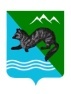 ПОСТАНОВЛЕНИЕАДМИНИСТРАЦИИ СОБОЛЕВСКОГО МУНИЦИПАЛЬНОГО РАЙОНА  КАМЧАТСКОГО КРАЯ30 сентября  2021                             с. Соболево                                  № 281О внесении изменений в муниципальную программу Соболевского муниципального района Камчатского края «Энергоэффективность, развитие энергетики и коммунального хозяйства, обеспечение жителей Соболевского муниципального района Камчатского края коммунальными услугами и услугами по благоустройству территорий», утвержденную постановлением администрации Соболевского муниципального района Камчатского края от 14.10.2013г. №331В целях уточнения объемов финансирования отдельных мероприятий муниципальной программы Соболевского муниципального района Камчатского края «Энергоэффективность, развитие энергетики и коммунального хозяйства, обеспечение жителей Соболевского муниципального района Камчатского края коммунальными услугами и услугами по благоустройству территорий», утвержденной постановлением администрации Соболевского муниципального района от 14.10.2013г. № 331,АДМИНИСТРАЦИЯ ПОСТАНОВЛЯЕТ:         1.Внести в муниципальную программу Соболевского муниципального района Камчатского края «Энергоэффективность, развитие энергетики и коммунального хозяйства, обеспечение жителей Соболевского муниципального района Камчатского края коммунальными услугами и услугами по благоустройству территорий», утвержденную постановлением администрации Соболевского муниципального района Камчатского края от 14.10.2013г. №331, изменения согласно приложению.2. Управлению делами администрации Соболевского муниципального района направить настоящее постановление для опубликования в районной газете «Соболевский вестник» и разместить на официальном сайте Соболевского муниципального района Камчатского края в информационно-телекоммуникационной сети Интернет.3. Настоящее постановление вступает в силу после его официального опубликования (обнародования) и распространяется на правоотношения, возникшие с 01 января 2021 года.Глава Соболевского муниципального района                          В.И. КуркинПриложение к постановлению администрации Соболевского муниципального района от 30.09.2021  №281Изменения в муниципальную программу Соболевского муниципального района Камчатского края «Энергоэффективность, развитие энергетики и коммунального хозяйства, обеспечение жителей Соболевского муниципального района Камчатского края коммунальными услугами и услугами по благоустройству территорий», утвержденную постановлением администрации Соболевского муниципального района Камчатского края от 14.10.2013 №331 (далее–Программа)1. В паспорте Программы раздел «Объемы бюджетных ассигнований Программы» изложить в новой редакции:2. В паспорте Подпрограммы 1 «Энергосбережение и повышение энергетической эффективности в Соболевском муниципальном районе Камчатского края» раздел «Объемы бюджетных ассигнований Подпрограммы» изложить в новой редакции:3. В паспорте Подпрограммы 2 «Чистая вода в Соболевском муниципальном районе Камчатского края» раздел «Объемы бюджетных ассигнований Подпрограммы» изложить в новой редакции:4. В паспорте Подпрограммы 3 «Благоустройство территорий Соболевского муниципального района Камчатского края» раздел «Объемы бюджетных ассигнований Подпрограммы» изложить в новой редакции:5. В паспорте Подпрограммы 4 «Доступное и комфортное жилье гражданам Соболевского муниципального района» раздел «Объемы бюджетных ассигнований Подпрограммы» изложить в новой редакции:6. Приложение 1 к Программе и изложить в новой редакции:Приложение 1 к программе7 Приложение 2 к Программе изложить в новой редакции:8. Приложение 3 к Программе и изложить в новой редакции:Приложение 3 к программеОбъемы бюджетных ассигнованийПрограммыОбщий объем финансирования Программы по основным мероприятиям составляет 2100791,86040 тыс. рублей, в том числе:- предполагаемые средства федерального бюджета – 0,00000 тыс. руб., из них по годам:2014 год – 0,00000 тыс. руб.;2015 год – 0,00000 тыс. руб.;2016 год – 0,00000 тыс. руб.;2017 год – 0,00000 тыс. руб.;2018 год – 0,00000 тыс. руб.;2019 год – 0,00000 тыс. руб.;2020 год – 0,00000 тыс. руб.;2021 год – 0,00000 тыс. руб.;2022 год – 0,00000 тыс. руб.;2023 год – 0,00000 тыс. руб.;2024 год- 0,00000 тыс. руб.- предполагаемые средства краевого бюджета – 429399,93272 тыс. руб., из них по годам:2014 год – 57261,24453 тыс. руб.;2015 год – 20107,63040 тыс. руб.;2016 год – 219393,28848 тыс. руб.;2017 год – 86282,24575 тыс. руб.;2018 год – 33578,25956 тыс. руб.;2019 год – 2762,47000 тыс. руб.;2020 год – 3268,79400 тыс. руб.;2021 год – 6746,00000 тыс. руб.;2022 год – 0,00000 тыс. руб.;2023 год – 0,00000 тыс. руб.;2024 год – 0,00000 тыс. руб.- районный бюджет – 1503969,00066 тыс. руб.2014 год – 26649,63614 тыс. руб.;2015 год – 10822,10817 тыс. руб.;2016 год – 7946,00817 тыс. руб.;2017 год – 104879,13710 тыс. руб.;2018 год – 283693,96143 тыс. руб.;2019 год – 268366,93865 тыс. руб.;2020 год –350880,79900  тыс. руб.;2021 год –301556,13200  тыс. руб.;2022 год –94858,68000 тыс. руб.;2023 год – 27167,45000 тыс. руб.;2024 год – 27148,15000 тыс. руб.- предполагаемые средства бюджета поселений – 166283,81602 тыс. рублей, из них по годам:2014 год – 3158,19747 тыс. руб.;2015 год – 568,41407 тыс. руб.;2016 год – 36956,52039 тыс. руб.;2017 год – 18499,38502 тыс. руб.;2018 год – 8591,06671 тыс. руб.;2019 год – 7015,11736 тыс. руб.;2020 год – 444,96300 тыс. руб.;2021 год – 4150,15200 тыс. руб.;2022 год – 42900,00000 тыс. руб.;2023 год – 22000,00000 тыс. руб.;2024 год- 22000,00000 тыс. руб.- внебюджетные источники –  1139,11100 тыс. руб., из них по годам:2014 год – 0,00000 тыс. руб.;2015 год – 0,00000 тыс. руб.;2016 год – 0,00000 тыс. руб.;2017 год – 0,00000 тыс. руб.;2018 год – 0,00000 тыс. руб.;2019 год – 207,25100 тыс. руб.;2020 год – 0,00000 тыс. руб.;2021 год –931,86000  тыс. руб.;2022 год – 0,00000 тыс. руб.;2023 год – 0,00000 тыс. руб.;2024 год – 0,00000 тыс. руб.Объемы бюджетных ассигнованийПодпрограммыОбщий объем финансирования Подпрограммы по основным мероприятиям составляет 98029,39297 тыс. рублей, в том числе:- предполагаемые средства федерального бюджета – 0,0 тыс. руб., из них по годам:2014 год – 0,00000 тыс. руб.;2015 год – 0,00000 тыс. руб.;2016 год – 0,00000 тыс. руб.;2017 год – 0,00000 тыс. руб.;2018 год – 0,00000 тыс. руб.;2019 год – 0,00000 тыс. руб.;2020 год – 0,00000 тыс. руб.; 2021 год – 0,00000 тыс. руб.; 2022 год – 0,00000 тыс. руб.; 2023 год – 0,00000 тыс. руб.;2024 год – 0,00000 тыс. руб.- предполагаемые средства краевого бюджета – 42055,37440 тыс. руб., из них по годам:2014 год – 9510,31000 тыс. руб.;2015 год – 15703,93040 тыс. руб.;2016 год – 5520,77000 тыс. руб.;2017 год – 2108,76000 тыс. руб.;2018 год – 2106,34000 тыс. руб.;2019 год – 795,07000 тыс. руб.;2020 год – 814,69400 тыс. руб.; 2021 год – 5495,50000 тыс. руб.; 2022 год – 0,00000 тыс. руб.; 2023 год – 0,00000 тыс. руб.;2024 год – 0,00000 тыс. руб.- районный бюджет – 43342,01155 тыс. руб., из них по годам:2014 год – 1008,36497 тыс. руб.;2015 год – 0,00000 тыс. руб.;2016 год – 1000,00000 тыс. руб.;2017 год – 11379,07010 тыс. руб.;2018 год – 4565,95944 тыс. руб.;2019 год – 4735,57704 тыс. руб.;2020 год – 13350,00000 тыс. руб.; 2021 год – 800,00000 тыс. руб.; 2022 год – 5485,00000 тыс. руб.; 2023 год –501,00000 тыс. руб.;2024 год – 517,04000 тыс. руб.- предполагаемые средства бюджета поселений – 11492,89602 тыс. рублей, из них по годам:2014 год – 1178,31881 тыс. руб.;2015 год – 521,74707 тыс. руб.;2016 год – 342,24403 тыс. руб.;2017 год – 1499,45401 тыс. руб.;2018 год – 0,00000 тыс. руб.;2019 год – 3992,73910 тыс. руб.;2020 год – 18,24100 тыс. руб.; 2021 год – 3940,15200 тыс. руб.; 2022 год – 0,00000 тыс. руб.; 2023 год – 0,00000 тыс. руб.;2024 год – 0,00000 тыс. руб.- внебюджетные источники –  1139,11100 тыс. руб., из них по годам:2014 год – 0,00000 тыс. руб.;2015 год – 0,00000 тыс. руб.;2016 год – 0,00000 тыс. руб.;2017 год – 0,00000 тыс. руб.;2018 год – 0,00000 тыс. руб.;2019 год – 207,25100 тыс. руб.;2020 год – 0,00000 тыс. руб.; 2021 год – 931,86000 тыс. руб.; 2022 год – 0,00000 тыс. руб.; 2023 год – 0,00000 тыс. руб.;2024 год – 0,00000 тыс. руб.Объемы бюджетных ассигнованийПодпрограммыОбщий объем финансирования Подпрограммы по основным мероприятиям составляет 181141,72137 тыс. рублей, в том числе:- предполагаемые средства федерального бюджета – 0,00000 тыс. руб., из них по годам:2014 год – 0,00000 тыс. руб.;2015 год – 0,00000 тыс. руб.;2016 год – 0,00000 тыс. руб.;2017 год – 0,00000 тыс. руб.;2018 год – 0,00000 тыс. руб.;2019 год – 0,00000 тыс. руб.;2020 год – 0,00000 тыс. руб.; 2021 год – 0,00000 тыс. руб.; 2022 год – 0,00000 тыс. руб.; 2023 год – 0,00000 тыс. руб.; 2024 год – 0,00000 тыс. руб. - предполагаемые средства краевого бюджета – 21481,00000 тыс. руб., из них по годам:2014 год – 19047,00000 тыс. руб.;2015 год – 0,00000 тыс. руб.;2016 год – 480,00000 тыс. руб.;2017 год – 892,00000 тыс. руб.;2018 год – 1062,00000 тыс. руб.;2019 год – 0,00000 тыс. руб.;2020 год – 0,00000 тыс. руб.; 2021 год – 0,00000 тыс. руб.; 2022 год – 0,00000 тыс. руб.; 2023 год – 0,00000 тыс. руб.; 2024 год – 0,00000 тыс. руб.- районный  бюджет – 154963,65609 тыс. руб., из них по годам:2014 год – 14395,98000 тыс. руб.;2015 год – 4900,00000 тыс. руб.;2016 год – 1416,00000 тыс. руб.;2017 год – 8668,69700 тыс. руб.;2018 год – 3000,00000 тыс. руб.;2019 год – 9968,76043 тыс. руб.;2020 год – 21996,71200 тыс. руб.; 2021 год – 26695,49666 тыс. руб.; 2022 год – 56838,68000 тыс. руб.; 2023 год – 3472,22000 тыс. руб.; 2024 год – 3611,11000 тыс. руб.- предполагаемые средства бюджета поселений –4697,06528 тыс. рублей, из них по годам:2014 год – 79,18800 тыс. руб.;2015 год – 0,00000 тыс. руб.;2016 год – 10,19000 тыс. руб.;2017 год – 102,60701 тыс. руб.;2018 год – 1520,33000 тыс. руб.;2019 год – 1248,02827 тыс. руб.;2020 год –426,72200 тыс. руб.; 2021 год – 210,00000 тыс. руб.; 2022 год – 1100,00000 тыс. руб.; 2023 год – 0,00000 тыс. руб.; 2024 год – 0,00000 тыс. руб.- внебюджетные источники –  0,00000 тыс. руб., из них по годам:2014 год – 0,00000 тыс. руб.;2015 год – 0,00000 тыс. руб.;2016 год – 0,00000 тыс. руб.;2017 год – 0,00000 тыс. руб.;2018 год – 0,00000 тыс. руб.;2019 год – 0,00000 тыс. руб.;2020 год – 0,00000 тыс. руб.; 2021 год – 0,00000 тыс. руб.; 2022 год – 0,00000 тыс. руб.; 2023 год – 0,00000 тыс. руб.; 2024 год – 0,00000 тыс.руб.Объемы бюджетных ассигнованийПодпрограммыОбщий объем финансирования Подпрограммы по основным мероприятиям составляет 1127077,72022 тыс. рублей, в том числе:- предполагаемые средства федерального бюджета – 0,00000 тыс. руб., из них по годам:2014 год – 0,00000 тыс. руб.;2015 год – 0,00000 тыс. руб.;2016 год – 0,00000 тыс. руб.;2017 год – 0,00000 тыс. руб.;2018 год – 0,00000 тыс. руб.;2019 год – 0,00000 тыс. руб.;2020 год – 0,00000 тыс. руб.; 2021 год – 0,00000 тыс. руб.; 2022 год – 0,00000 тыс. руб.; 2023 год – 0,00000 тыс. руб.; 2024 год – 0,00000 тыс. руб.- предполагаемые средства краевого бюджета – 364200,35832 тыс. руб., из них по годам:2014 год – 28703,93453 тыс. руб.;2015 год – 4403,70000 тыс. руб.;2016 год – 213392,51848 тыс. руб.;2017 год – 83281,48575 тыс. руб.;2018 год – 30409,91956 тыс. руб.;2019 год – 304,20000 тыс. руб.;2020 год – 2454,10000 тыс. руб.; 2021 год – 1250,50000 тыс. руб.; 2022 год – 0,00000 тыс. руб.; 2023 год – 0,00000 тыс. руб.; 2024 год – 0,00000 тыс. руб. - районный  бюджет – 691783,50718 тыс. руб., из них по годам:2014 год – 11245,29117 тыс. руб.;2015 год – 5922,10817 тыс. руб.;2016 год – 5530,00817 тыс. руб.;2017 год – 84831,37000 тыс. руб.;2018 год – 180468,28950 тыс. руб.;2019 год – 148503,61017 тыс. руб.;2020 год – 78316,60000 тыс. руб.; 2021 год – 135717,00000 тыс. руб.; 2022 год – 20035,00000 тыс. руб.; 2023 год – 10694,23000 тыс. руб.; 2024 год – 10520,0000 тыс. руб.- предполагаемые средства бюджета поселений – 71093,85472 тыс. рублей, из них по годам:2014 год – 1900,69066 тыс. руб.;2015 год – 46,66700 тыс. руб.;2016 год – 36604,08636 тыс. руб.;2017 год – 16897,32400 тыс. руб.;2018 год – 7070,73671 тыс. руб.;2019 год – 1774,34999 тыс. руб.;2020 год – 0,00000 тыс. руб.; 2021 год – 0,00000 тыс. руб.; 2022 год – 5800,00000 тыс. руб.; 2023 год –500,00000 тыс. руб.; 2024 год – 500,00000 тыс. руб.- внебюджетные источники –  0,00000 тыс. руб., из них по годам:2014 год – 0,00000 тыс. руб.;2015 год – 0,00000 тыс. руб.;2016 год – 0,00000 тыс. руб.;2017 год – 0,00000 тыс. руб.;2018 год – 0,00000 тыс. руб.;2019 год – 0,00000 тыс. руб.;2020 год – 0,00000 тыс. руб.; 2021 год – 0,00000 тыс. руб.; 2022 год – 0,00000 тыс. руб.; 2023 год – 0,00000 тыс. руб.; 2024 год – 0,00000 тыс. руб.Объемы бюджетных ассигнованийПодпрограммыОбщий объем финансирования Подпрограммы по основным мероприятиям составляет 694543,02584 тыс. рублей, в том числе:- предполагаемые средства федерального бюджета – 0,00000 тыс. руб., из них по годам:2018 год – 0,00000 тыс. руб.;2019 год – 0,00000 тыс. руб.;2020 год – 0,00000 тыс. руб.; 2021 год – 0,00000 тыс. руб.; 2022 год – 0,00000 тыс. руб.; 2023 год – 0,00000 тыс. руб.; 2024 год – 0,00000 тыс. руб.- предполагаемые средства краевого бюджета – 1663,20000тыс. руб., из них по годам:2018 год – 0,00000 тыс. руб.;2019 год – 1663,20000 тыс. руб.;2020 год – 0,00000 тыс. руб.; 2021 год – 0,00000 тыс. руб.; 2022 год – 0,00000 тыс. руб.; 2023 год – 0,00000 тыс. руб. 2024 год – 0,00000 тыс. руб.- районный  бюджет – 613879,82584 тыс. руб., из них по годам:2018 год – 95659,71249 тыс. руб.;2019 год – 105158,99101 тыс. руб.;2020 год –237217,48700 тыс. руб.; 2021 год – 138343,63534 тыс. руб.; 2022 год – 12500,00000 тыс. руб.; 2023 год – 125000,00000 тыс. руб.; 2024 год – 125000,00000 тыс. руб.- предполагаемые средства бюджета поселений – 79000,00000 тыс. руб., из них по годам:2018 год – 0,00000 тыс. руб.;2019 год – 0,00000 тыс. руб.;2020 год – 0,00000 тыс. руб.; 2021 год – 0,00000 тыс. руб.; 2022 год – 360000,00000 тыс. руб.; 2023 год – 21500,00000 тыс. руб.; 2024 год – 21500.00000 тыс. руб.- внебюджетные источники –  0,00000 тыс. руб., из них по годам:2018 год – 0,00000 тыс. руб.;2019 год – 0,00000 тыс. руб.;2020 год – 0,00000 тыс. руб.; 2021 год – 0,00000 тыс. руб.; 2022 год – 0,00000 тыс. руб.; 2023 год – 0,00000 тыс. руб.; 2024 год – 0,00000 тыс. руб.СведенияСведенияСведенияСведенияСведенияСведенияСведенияСведенияСведенияСведенияСведенияо показателях (индикаторах) муниципальной программы и подпрограмм муниципальной программы и их значенияхо показателях (индикаторах) муниципальной программы и подпрограмм муниципальной программы и их значенияхо показателях (индикаторах) муниципальной программы и подпрограмм муниципальной программы и их значенияхо показателях (индикаторах) муниципальной программы и подпрограмм муниципальной программы и их значенияхо показателях (индикаторах) муниципальной программы и подпрограмм муниципальной программы и их значенияхо показателях (индикаторах) муниципальной программы и подпрограмм муниципальной программы и их значенияхо показателях (индикаторах) муниципальной программы и подпрограмм муниципальной программы и их значенияхо показателях (индикаторах) муниципальной программы и подпрограмм муниципальной программы и их значенияхо показателях (индикаторах) муниципальной программы и подпрограмм муниципальной программы и их значенияхо показателях (индикаторах) муниципальной программы и подпрограмм муниципальной программы и их значенияхо показателях (индикаторах) муниципальной программы и подпрограмм муниципальной программы и их значениях№
п/пНаименованиеЕд. изм.Значение показателейЗначение показателейЗначение показателейЗначение показателейЗначение показателейЗначение показателейЗначение показателейЗначение показателейЗначение показателейЗначение показателейЗначение показателей№
п/пНаименованиеЕд. изм.201420152016201720182019202020212022202320241234567891011121314Подпрограмма 1 «Энергосбережение и повышение энергетической эффективности в Соболевском муниципальном районе Камчатского края»Подпрограмма 1 «Энергосбережение и повышение энергетической эффективности в Соболевском муниципальном районе Камчатского края»Подпрограмма 1 «Энергосбережение и повышение энергетической эффективности в Соболевском муниципальном районе Камчатского края»Подпрограмма 1 «Энергосбережение и повышение энергетической эффективности в Соболевском муниципальном районе Камчатского края»Подпрограмма 1 «Энергосбережение и повышение энергетической эффективности в Соболевском муниципальном районе Камчатского края»Подпрограмма 1 «Энергосбережение и повышение энергетической эффективности в Соболевском муниципальном районе Камчатского края»Подпрограмма 1 «Энергосбережение и повышение энергетической эффективности в Соболевском муниципальном районе Камчатского края»Подпрограмма 1 «Энергосбережение и повышение энергетической эффективности в Соболевском муниципальном районе Камчатского края»Подпрограмма 1 «Энергосбережение и повышение энергетической эффективности в Соболевском муниципальном районе Камчатского края»Подпрограмма 1 «Энергосбережение и повышение энергетической эффективности в Соболевском муниципальном районе Камчатского края»Подпрограмма 1 «Энергосбережение и повышение энергетической эффективности в Соболевском муниципальном районе Камчатского края»Подпрограмма 1 «Энергосбережение и повышение энергетической эффективности в Соболевском муниципальном районе Камчатского края»Подпрограмма 1 «Энергосбережение и повышение энергетической эффективности в Соболевском муниципальном районе Камчатского края»Подпрограмма 1 «Энергосбережение и повышение энергетической эффективности в Соболевском муниципальном районе Камчатского края»1.1Повышение энергетической эффективности объектов социального, культурного и образовательного назначенияед.110000000001.2Доля ежегодно заменяемых ветхих сетей, нуждающихся в замене % от их протяженности%19,24,321,73,83,071,51,51,51,51,51.3Устройство общедомовых (индивидуальных) приборов учета энергии шт.400100018000001.4Устройство резервных источников электроснабжения на объектах тепло-, водоснабжения и водоотведения ед.040100011001.5Проведение мероприятий по газификации Соболевского муниципального районакм.00,420001000001.6Проведение технического учета и инвентаризации объектов топливно-энергетического и жилищно-коммунального комплексашт.0016120101100Подпрограмма 2 «Чистая вода в Соболевском муниципальном районе Камчатского края»Подпрограмма 2 «Чистая вода в Соболевском муниципальном районе Камчатского края»Подпрограмма 2 «Чистая вода в Соболевском муниципальном районе Камчатского края»Подпрограмма 2 «Чистая вода в Соболевском муниципальном районе Камчатского края»Подпрограмма 2 «Чистая вода в Соболевском муниципальном районе Камчатского края»Подпрограмма 2 «Чистая вода в Соболевском муниципальном районе Камчатского края»Подпрограмма 2 «Чистая вода в Соболевском муниципальном районе Камчатского края»Подпрограмма 2 «Чистая вода в Соболевском муниципальном районе Камчатского края»Подпрограмма 2 «Чистая вода в Соболевском муниципальном районе Камчатского края»Подпрограмма 2 «Чистая вода в Соболевском муниципальном районе Камчатского края»Подпрограмма 2 «Чистая вода в Соболевском муниципальном районе Камчатского края»Подпрограмма 2 «Чистая вода в Соболевском муниципальном районе Камчатского края»Подпрограмма 2 «Чистая вода в Соболевском муниципальном районе Камчатского края»Подпрограмма 2 «Чистая вода в Соболевском муниципальном районе Камчатского края»2.1Устройство централизованных септиков в многоквартирных домахшт.031652344442.2Строительство очистных сооруженийшт.000000001002.3Ремонт водозаборных скважин, а также восстановление зон санитарной охраны источников водоснабженияшт.80411101000Подпрограмма 3 «Благоустройство территорий Соболевского муниципального района Камчатского края»Подпрограмма 3 «Благоустройство территорий Соболевского муниципального района Камчатского края»Подпрограмма 3 «Благоустройство территорий Соболевского муниципального района Камчатского края»Подпрограмма 3 «Благоустройство территорий Соболевского муниципального района Камчатского края»Подпрограмма 3 «Благоустройство территорий Соболевского муниципального района Камчатского края»Подпрограмма 3 «Благоустройство территорий Соболевского муниципального района Камчатского края»Подпрограмма 3 «Благоустройство территорий Соболевского муниципального района Камчатского края»Подпрограмма 3 «Благоустройство территорий Соболевского муниципального района Камчатского края»Подпрограмма 3 «Благоустройство территорий Соболевского муниципального района Камчатского края»Подпрограмма 3 «Благоустройство территорий Соболевского муниципального района Камчатского края»Подпрограмма 3 «Благоустройство территорий Соболевского муниципального района Камчатского края»Подпрограмма 3 «Благоустройство территорий Соболевского муниципального района Камчатского края»Подпрограмма 3 «Благоустройство территорий Соболевского муниципального района Камчатского края»Подпрограмма 3 «Благоустройство территорий Соболевского муниципального района Камчатского края»3.1Устройство пешеходных дорожеккм.3,08001,0502,21,51,00,5003.2Общая протяженность отремонтированных дорогкм.6,82006,251,9890,94110,5003.3Общая площадь отремонтированных придомовых территорийкв.м.186200001194211270100003.4Количество обустроенных и восстановленных детских площадокшт.500032111003.5Общая протяженность отремонтированных линий наружного освещениякм.4,500,5500,60,450,4501113.6Обустройство мест массового отдыха населения, мест традиционного захоронения, а также ремонт объектов социальной сферышт.200015110003.7Приобретение дорожно-строительной и коммунальной техникишт.401313000003.8Устройство площадок под установку мусоросборных контейнеровшт.600002320003.9Отлов и содержание безнадзорных животныхшт.001567151045451088Подпрограмма 4  «Доступное и комфортное жилье гражданам Соболевского муниципального района»Подпрограмма 4  «Доступное и комфортное жилье гражданам Соболевского муниципального района»Подпрограмма 4  «Доступное и комфортное жилье гражданам Соболевского муниципального района»Подпрограмма 4  «Доступное и комфортное жилье гражданам Соболевского муниципального района»Подпрограмма 4  «Доступное и комфортное жилье гражданам Соболевского муниципального района»Подпрограмма 4  «Доступное и комфортное жилье гражданам Соболевского муниципального района»Подпрограмма 4  «Доступное и комфортное жилье гражданам Соболевского муниципального района»Подпрограмма 4  «Доступное и комфортное жилье гражданам Соболевского муниципального района»Подпрограмма 4  «Доступное и комфортное жилье гражданам Соболевского муниципального района»Подпрограмма 4  «Доступное и комфортное жилье гражданам Соболевского муниципального района»Подпрограмма 4  «Доступное и комфортное жилье гражданам Соболевского муниципального района»Подпрограмма 4  «Доступное и комфортное жилье гражданам Соболевского муниципального района»Подпрограмма 4  «Доступное и комфортное жилье гражданам Соболевского муниципального района»Подпрограмма 4  «Доступное и комфортное жилье гражданам Соболевского муниципального района»4.1.Количество построенных многоквартирных жилых домашт.00000001100                                                              Приложение 2                                                          к Программе                                                              Приложение 2                                                          к Программе                                                              Приложение 2                                                          к Программетыс. руб.                              Финансовое обеспечение реализации муниципальной программы                              Финансовое обеспечение реализации муниципальной программы                              Финансовое обеспечение реализации муниципальной программы                              Финансовое обеспечение реализации муниципальной программы                              Финансовое обеспечение реализации муниципальной программы                              Финансовое обеспечение реализации муниципальной программы                              Финансовое обеспечение реализации муниципальной программы                              Финансовое обеспечение реализации муниципальной программы                              Финансовое обеспечение реализации муниципальной программы                              Финансовое обеспечение реализации муниципальной программы                              Финансовое обеспечение реализации муниципальной программытыс. руб.тыс. руб.№ п/пНаименование муниципальной программы / подпрограммы / мероприятияКод бюджетной классификации Код бюджетной классификации Объем средств на реализацию программыОбъем средств на реализацию программыГРБСГРБСЦСР *ВСЕГОВСЕГО2014201520152016201620172017201820192020202120222023202320242024202412334456678899101011121314151616171717Наименование муниципальной программы «Энергоэффективность,  развитие энергетики и коммунального хозяйства, обеспечение жителей Соболевского муниципального района  Камчатского края коммунальными услугами и услугами по благоустройству территорий»Всего, в том числе:Всего, в том числе:2100791,860402100791,8604087 069,0781431 498,1526431 498,15264264 295,81704264 295,81704209 660,76787209 660,76787325 863,28770278 351,77701354 594,55600313 384,14400137 758,6800049 167,4500049 167,4500049 148,1500049 148,1500049 148,15000за счет средств федерального бюджетаза счет средств федерального бюджета0,000000,000000,000000,000000,000000,000000,000000,000000,000000,000000,000000,000000,000000,000000,000000,000000,000000,000000,00000за счет средств краевого бюджетаза счет средств краевого бюджета429399,93272429399,9327257261,2445320107,6304020107,63040219393,28848219393,2884886282,2457586282,2457533578,259562 762,470003268,794006746,000000,000000,000000,000000,000000,000000,00000за счет средств районного бюджетаза счет средств районного бюджета1503969,000661503969,0006626649,6361410822,1081710822,108177946,008177946,00817104879,13710104879,13710283693,96143268 366,93865350880,79900301556,1320094858,6800027167,4500027167,4500027148,1500027148,1500027148,15000за счет средств поселенийза счет средств поселений166283,81602166283,816023158,19747568,41407568,4140736956,5203936956,5203918499,3850218499,385028591,066717 015,11736444,963004150,1520042900,0000022000,0000022000,0000022000,0000022000,0000022000,00000за счет средств внебюджетных фондовза счет средств внебюджетных фондов1139,111001139,111000,000000,000000,000000,000000,000000,000000,000000,00000207,251000,00000931,860000,000000,000000,000000,000000,000000,000001.Наименование  подпрограммы 1 «Энергосбережение и повышение энергетической эффективности в Соболевском муниципальном районе Камчатского края»Всего, в том числе:Всего, в том числе:98029,3929798029,3929711 696,9937816 225,6774716 225,677476 863,014036 863,0140314 987,2841114 987,284116 672,299449 730,6371414 182,9350011 167,512005 485,00000501,00000501,00000517,04000517,04000517,040001.Наименование  подпрограммы 1 «Энергосбережение и повышение энергетической эффективности в Соболевском муниципальном районе Камчатского края»за счет средств федерального бюджетаза счет средств федерального бюджета0,000000,000000,000000,000000,000000,000000,000000,000000,000000,000000,000000,000000,000000,000000,000000,000000,000000,000000,000001.Наименование  подпрограммы 1 «Энергосбережение и повышение энергетической эффективности в Соболевском муниципальном районе Камчатского края»за счет средств краевого бюджетаза счет средств краевого бюджета42055,3744042055,374409510,3100015703,9304015703,930405520,770005520,770002108,760002108,760002106,34000795,07000814,694005495,500000,000000,000000,000000,000000,000000,000001.Наименование  подпрограммы 1 «Энергосбережение и повышение энергетической эффективности в Соболевском муниципальном районе Камчатского края»за счет средств районного бюджетаза счет средств районного бюджета43342,0115543342,011551008,364970,000000,000001000,000001000,0000011379,0701011379,070104565,959444735,5770413350,00000800,000005485,00000501,00000501,00000517,04000517,04000517,040001.Наименование  подпрограммы 1 «Энергосбережение и повышение энергетической эффективности в Соболевском муниципальном районе Камчатского края»за счет средств поселенийза счет средств поселений11492,8960211492,896021178,31881521,74707521,74707342,24403342,244031499,454011499,454010,000003992,7391018,241003940,152000,000000,000000,000000,000000,000000,000001.Наименование  подпрограммы 1 «Энергосбережение и повышение энергетической эффективности в Соболевском муниципальном районе Камчатского края»за счет средств внебюджетных фондовза счет средств внебюджетных фондов1139,111001139,111000,000000,000000,000000,000000,000000,000000,000000,00000207,251000,00000931,860000,000000,000000,000000,000000,000000,000001.1Энергосбережение и повышение энергетической эффективности объектов социального, культурного и образовательного назначенияВсего, в том числе:Всего, в том числе:6415,157936415,15793548,647975 866,509965 866,509960,000000,000000,000000,000000,000000,000000,000000,000000,000000,000000,000000,000000,000000,000001.1Энергосбережение и повышение энергетической эффективности объектов социального, культурного и образовательного назначенияза счет средств федерального бюджетаза счет средств федерального бюджета0,000000,000000,0000,0000,0000,0000,0000,0000,0000,0000,000000,000000,000000,000000,000000,000000,000000,000000,000001.1Энергосбережение и повышение энергетической эффективности объектов социального, культурного и образовательного назначенияза счет средств краевого бюджетаза счет средств краевого бюджета5866,509965866,509960,0005866,5105866,5100,0000,0000,0000,0000,0000,000000,000000,000000,000000,000000,000000,000000,000000,000001.1Энергосбережение и повышение энергетической эффективности объектов социального, культурного и образовательного назначенияза счет средств районного бюджетаза счет средств районного бюджета548,64797548,64797548,6480,0000,0000,0000,0000,0000,0000,0000,000000,000000,000000,000000,000000,000000,000000,000000,000001.1Энергосбережение и повышение энергетической эффективности объектов социального, культурного и образовательного назначенияза счет средств поселенийза счет средств поселений0,000000,000000,0000,0000,0000,0000,0000,0000,0000,0000,000000,000000,000000,000000,000000,000000,000000,000000,000001.1Энергосбережение и повышение энергетической эффективности объектов социального, культурного и образовательного назначенияза счет средств внебюджетных фондовза счет средств внебюджетных фондов0,000000,000000,0000,0000,0000,0000,0000,0000,0000,0000,000000,000000,000000,000000,000000,000000,000000,000000,000001.1.1Ремонт системы отопления в здании МКОУ Крутогоровская школа основного общего образованияВсего, в том числе:Всего, в том числе:548,64797548,64797548,647970,0000,0000,0000,0000,000000,000000,000000,000000,000000,000000,000000,000000,000000,000000,000000,000001.1.1Ремонт системы отопления в здании МКОУ Крутогоровская школа основного общего образованияза счет средств федерального бюджетаза счет средств федерального бюджета0,000000,000000,0000,0000,0000,0000,0000,000000,000000,000000,000000,000000,000000,000000,000000,000000,000000,000000,000001.1.1Ремонт системы отопления в здании МКОУ Крутогоровская школа основного общего образованияза счет средств краевого бюджетаза счет средств краевого бюджета0,000000,000000,0000,0000,0000,0000,0000,000000,000000,000000,000000,000000,000000,000000,000000,000000,000000,000000,000001.1.1Ремонт системы отопления в здании МКОУ Крутогоровская школа основного общего образованияза счет средств районного бюджетаза счет средств районного бюджета904904031548,64797548,64797548,647970,0000,0000,0000,0000,000000,000000,000000,000000,000000,000000,000000,000000,000000,000000,000000,000001.1.1Ремонт системы отопления в здании МКОУ Крутогоровская школа основного общего образованияза счет средств поселенийза счет средств поселений0,000000,000000,0000,0000,0000,0000,0000,000000,000000,000000,000000,000000,000000,000000,000000,000000,000000,000000,000001.1.1Ремонт системы отопления в здании МКОУ Крутогоровская школа основного общего образованияза счет средств внебюджетных фондовза счет средств внебюджетных фондов0,000000,000000,0000,0000,0000,0000,0000,000000,000000,000000,000000,000000,000000,000000,000000,000000,000000,000000,000001.1.2Подключение здания, расположенного по адресу: с.Соболево, пер.Центральный д.6, предназначенного под спортивный зал, к газовому отоплениюВсего, в том числе:Всего, в том числе:5866,509965866,509960,0005866,509965866,509960,0000,0000,000000,000000,000000,000000,000000,000000,000000,000000,000000,000000,000000,000001.1.2Подключение здания, расположенного по адресу: с.Соболево, пер.Центральный д.6, предназначенного под спортивный зал, к газовому отоплениюза счет средств федерального бюджетаза счет средств федерального бюджета0,000000,000000,0000,0000,0000,0000,0000,000000,000000,000000,000000,000000,000000,000000,000000,000000,000000,000000,000001.1.2Подключение здания, расположенного по адресу: с.Соболево, пер.Центральный д.6, предназначенного под спортивный зал, к газовому отоплениюза счет средств краевого бюджетаза счет средств краевого бюджета5866,509965866,509960,0005866,509965866,509960,0000,0000,000000,000000,000000,000000,000000,000000,000000,000000,000000,000000,000000,000001.1.2Подключение здания, расположенного по адресу: с.Соболево, пер.Центральный д.6, предназначенного под спортивный зал, к газовому отоплениюза счет средств районного бюджетаза счет средств районного бюджета9129120310,000000,000000,0000,0000,0000,0000,0000,000000,000000,000000,000000,000000,000000,000000,000000,000000,000000,000000,000001.1.2Подключение здания, расположенного по адресу: с.Соболево, пер.Центральный д.6, предназначенного под спортивный зал, к газовому отоплениюза счет средств поселенийза счет средств поселений0,000000,000000,0000,0000,0000,0000,0000,000000,000000,000000,000000,000000,000000,000000,000000,000000,000000,000000,000001.1.2Подключение здания, расположенного по адресу: с.Соболево, пер.Центральный д.6, предназначенного под спортивный зал, к газовому отоплениюза счет средств внебюджетных фондовза счет средств внебюджетных фондов0,000000,000000,0000,0000,0000,0000,0000,000000,000000,000000,000000,000000,000000,000000,000000,000000,000000,000000,000001.2Ремонт ветхих и аварийных сетей Всего, в том числе:Всего, в том числе:36918,2797936918,279796625,059815022,801075022,801074348,124034348,124033677,986303677,986303912,289445361,57214832,935006837,51200100,00000100,00000100,00000100,00000100,00000100,000001.2Ремонт ветхих и аварийных сетей за счет средств федерального бюджетаза счет средств федерального бюджета0,000000,000000,000000,000000,000000,000000,000000,000000,000000,000000,000000,000000,000000,000000,000000,000000,000000,000000,000001.2Ремонт ветхих и аварийных сетей за счет средств краевого бюджетаза счет средств краевого бюджета21762,5040021762,504005335,310004581,050004581,050004055,780004055,780002108,760002108,760002106,34000795,07000814,694001965,500000,000000,000000,000000,000000,000000,000001.2Ремонт ветхих и аварийных сетей за счет средств районного бюджетаза счет средств районного бюджета4125,660984125,66098111,431000,000000,000000,000000,000001526,138501526,138501805,94944382,142040,000000,00000100,00000100,00000100,00000100,00000100,00000100,000001.2Ремонт ветхих и аварийных сетей за счет средств поселенийза счет средств поселений9891,003819891,003811178,31881441,75107441,75107292,34403292,3440343,0878043,087800,000003977,1091018,241003940,152000,000000,000000,000000,000000,000000,000001.2Ремонт ветхих и аварийных сетей за счет средств внебюджетных фондовза счет средств внебюджетных фондов1139,111001139,111000,000000,000000,000000,000000,000000,000000,000000,00000207,251000,00000931,860000,000000,000000,000000,000000,000000,000001.2.1Ремонт ветхих тепловых сетей в с.СоболевоВсего, в том числе:Всего, в том числе:8983,496608983,496601933,196731409,851071409,851071352,884001352,88400593,55780593,55780576,15000791,04100570,874001455,94200100,00000100,00000100,00000100,00000100,00000100,000001.2.1Ремонт ветхих тепловых сетей в с.Соболевоза счет средств федерального бюджетаза счет средств федерального бюджета0,000000,000000,000000,000000,000000,000000,000000,000000,000000,000000,000000,000000,000000,000000,000000,000000,000000,000000,000001.2.1Ремонт ветхих тепловых сетей в с.Соболевоза счет средств краевого бюджетаза счет средств краевого бюджета902сп902сп0316117,494006117,494001206,990001184,750001184,750001120,450001120,45000581,69000581,69000576,15000375,99000557,87400513,600000,000000,000000,000000,000000,000000,000001.2.1Ремонт ветхих тепловых сетей в с.Соболевоза счет средств районного бюджетаза счет средств районного бюджетав т.ч.в т.ч.124,63000124,6300024,630000,000000,000000,000000,000000,000000,000000,00000100,000000,000000,000000,000000,000000,000000,000000,000000,000001.2.1Ремонт ветхих тепловых сетей в с.Соболевоза счет средств районного бюджетаза счет средств районного бюджета902 мр902 мр031100,00000100,000000,000000,000000,000000,000000,000000,000000,000000,00000100,000000,000000,000000,000000,000000,000000,000000,000000,000001.2.1Ремонт ветхих тепловых сетей в с.Соболевоза счет средств районного бюджетаза счет средств районного бюджета902 cпп902 cпп031324,63000324,6300024,630000,000000,000000,000000,000000,000000,000000,000000,000000,000000,00000100,00000100,00000100,00000100,00000100,00000100,000001.2.1Ремонт ветхих тепловых сетей в с.Соболевоза счет средств поселенийза счет средств поселений1177,631601177,63160676,94673225,10107225,10107232,43400232,4340011,8678011,867800,000007,8000013,0000010,482000,000000,000000,000000,000000,000000,000001.2.1Ремонт ветхих тепловых сетей в с.Соболевоза счет средств внебюджетных фондовза счет средств внебюджетных фондов1139,111001139,111000,000000,000000,000000,000000,000000,000000,000000,00000207,251000,00000931,860000,000000,000000,000000,000000,000000,000001.2.2Ремонт ветхих тепловых сетей в с. УстьевоеВсего, в том числе:Всего, в том числе:1798,735041798,735041215,365040,000000,000000,000000,000000,000000,000000,000000,000000,00000583,370000,000000,000000,000000,000000,000000,000001.2.2Ремонт ветхих тепловых сетей в с. Устьевоеза счет средств федерального бюджетаза счет средств федерального бюджета0,000000,000000,000000,000000,000000,000000,000000,000000,000000,000000,000000,000000,000000,000000,000000,000000,000000,000000,000001.2.2Ремонт ветхих тепловых сетей в с. Устьевоеза счет средств краевого бюджетаза счет средств краевого бюджета1762,195001762,195001190,495000,000000,000000,000000,000000,000000,000000,000000,000000,00000571,700000,000000,000000,000000,000000,000000,000001.2.2Ремонт ветхих тепловых сетей в с. Устьевоеза счет средств районного бюджетаза счет средств районного бюджета92292203124,8680024,8680024,868000,000000,000000,000000,000000,000000,000000,000000,000000,000000,000000,000000,000000,000000,000000,000000,000001.2.2Ремонт ветхих тепловых сетей в с. Устьевоеза счет средств поселенийза счет средств поселений11,6720411,672040,002040,000000,000000,000000,000000,000000,000000,000000,000000,0000011,670000,000000,000000,000000,000000,000000,000001.2.2Ремонт ветхих тепловых сетей в с. Устьевоеза счет средств внебюджетных фондовза счет средств внебюджетных фондов0,000000,000000,000000,000000,000000,000000,000000,000000,000000,000000,000000,000000,000000,000000,000000,000000,000000,000000,000001.2.3Ремонт ветхих электрических сетей в с.УстьевоеВсего, в том числе:Всего, в том числе:5589,142525589,14252499,740041216,860001216,860000,000000,00000552,10000552,100002348,59944709,78204262,061000,000000,000000,000000,000000,000000,000000,000001.2.3Ремонт ветхих электрических сетей в с.Устьевоеза счет средств федерального бюджетаза счет средств федерального бюджета0,000000,000000,000000,000000,000000,000000,000000,000000,000000,000000,000000,000000,000000,000000,000000,000000,000000,000000,000001.2.3Ремонт ветхих электрических сетей в с.Устьевоеза счет средств краевого бюджетаза счет средств краевого бюджета9229220313442,375003442,37500490,305001192,520001192,520000,000000,00000541,00000541,00000542,65000419,08000256,820000,000000,000000,000000,000000,000000,000000,000001.2.3Ремонт ветхих электрических сетей в с.Устьевоеза счет средств районного бюджетаза счет средств районного бюджета9229220312097,524482097,524489,433000,000000,000000,000000,000000,000000,000001805,94944282,142040,000000,000000,000000,000000,000000,000000,000000,000001.2.3Ремонт ветхих электрических сетей в с.Устьевоеза счет средств поселенийза счет средств поселений49,2430449,243040,0020424,3400024,340000,000000,0000011,1000011,100000,000008,560005,241000,000000,000000,000000,000000,000000,000000,000001.2.3Ремонт ветхих электрических сетей в с.Устьевоеза счет средств внебюджетных фондовза счет средств внебюджетных фондов0,000000,000000,000000,000000,000000,000000,000000,000000,000000,000000,000000,000000,000000,000000,000000,000000,000000,000000,000001.2.4Ремонт ветхих электрических сетей в п.КрутогоровскийВсего, в том числе:Всего, в том числе:6517,040006517,040001718,840000,000000,000000,000000,000000,000000,000000,000000,000000,000004798,200000,000000,000000,000000,000000,000000,000001.2.4Ремонт ветхих электрических сетей в п.Крутогоровскийза счет средств федерального бюджетаза счет средств федерального бюджета0,000000,000000,000000,000000,000000,000000,000000,000000,000000,000000,000000,000000,000000,000000,000000,000000,000000,000000,000001.2.4Ремонт ветхих электрических сетей в п.Крутогоровскийза счет средств краевого бюджетаза счет средств краевого бюджета2195,160002195,160001314,960000,000000,000000,000000,000000,000000,000000,000000,000000,00000880,200000,000000,000000,000000,000000,000000,000001.2.4Ремонт ветхих электрических сетей в п.Крутогоровскийза счет средств районного бюджетаза счет средств районного бюджета93293203126,8400026,8400026,840000,000000,000000,000000,000000,000000,000000,000000,000000,000000,000000,000000,000000,000000,000000,000000,000001.2.4Ремонт ветхих электрических сетей в п.Крутогоровскийза счет средств поселенийза счет средств поселений4295,040004295,04000377,040000,000000,000000,000000,000000,000000,000000,000000,000000,000003918,000000,000000,000000,000000,000000,000000,000001.2.4Ремонт ветхих электрических сетей в п.Крутогоровскийза счет средств внебюджетных фондовза счет средств внебюджетных фондов0,000000,000000,000000,000000,000000,000000,000000,000000,000000,000000,000000,000000,000000,000000,000000,000000,000000,000000,000001.2.5Ремонт ветхих тепловых сетей в п.КрутогоровскийВсего, в том числе:Всего, в том числе:1864,669001864,669001282,548000,000000,000000,000000,00000582,12100582,121000,000000,000000,000000,000000,000000,000000,000000,000000,000000,000001.2.5Ремонт ветхих тепловых сетей в п.Крутогоровскийза счет средств федерального бюджетаза счет средств федерального бюджета0,000000,000000,000000,000000,000000,000000,000000,000000,000000,000000,000000,000000,000000,000000,000000,000000,000000,000000,000001.2.5Ремонт ветхих тепловых сетей в п.Крутогоровскийза счет средств краевого бюджетаза счет средств краевого бюджета9329320311132,560001132,560001132,560000,000000,000000,000000,000000,000000,000000,000000,000000,000000,000000,000000,000000,000000,000000,000000,000001.2.5Ремонт ветхих тепловых сетей в п.Крутогоровскийза счет средств районного бюджетаза счет средств районного бюджета932932031607,78100607,7810025,660000,000000,000000,000000,00000582,12100582,121000,000000,000000,000000,000000,000000,000000,000000,000000,000000,000001.2.5Ремонт ветхих тепловых сетей в п.Крутогоровскийза счет средств поселенийза счет средств поселений124,32800124,32800124,328000,000000,000000,000000,000000,000000,000000,000000,000000,000000,000000,000000,000000,000000,000000,000000,000001.2.5Ремонт ветхих тепловых сетей в п.Крутогоровскийза счет средств внебюджетных фондовза счет средств внебюджетных фондов0,000000,000000,000000,000000,000000,000000,000000,000000,000000,000000,000000,000000,000000,000000,000000,000000,000000,000000,000001.2.6Проведение технических мероприятий направленных на ремонт ветхих водопроводных сетей с.УстьевоеВсего, в том числе:Всего, в том числе:992,18000992,180000,000000,000000,00000992,18000992,180000,000000,000000,000000,000000,000000,000000,000000,000000,000000,000000,000000,000001.2.6Проведение технических мероприятий направленных на ремонт ветхих водопроводных сетей с.Устьевоеза счет средств федерального бюджетаза счет средств федерального бюджета0,000000,000000,000000,000000,000000,000000,000000,000000,000000,000000,000000,000000,000000,000000,000000,000000,000000,000000,000001.2.6Проведение технических мероприятий направленных на ремонт ветхих водопроводных сетей с.Устьевоеза счет средств краевого бюджетаза счет средств краевого бюджета972,33000972,330000,000000,000000,00000972,33000972,330000,000000,000000,000000,000000,000000,000000,000000,000000,000000,000000,000000,000001.2.6Проведение технических мероприятий направленных на ремонт ветхих водопроводных сетей с.Устьевоеза счет средств районного бюджетаза счет средств районного бюджета9229220310,000000,000000,000000,000000,000000,000000,000000,000000,000000,000000,000000,000000,000000,000000,000000,000000,000000,000000,000001.2.6Проведение технических мероприятий направленных на ремонт ветхих водопроводных сетей с.Устьевоеза счет средств поселенийза счет средств поселений19,8500019,850000,000000,000000,0000019,8500019,850000,000000,000000,000000,000000,000000,000000,000000,000000,000000,000000,000000,000001.2.6Проведение технических мероприятий направленных на ремонт ветхих водопроводных сетей с.Устьевоеза счет средств внебюджетных фондовза счет средств внебюджетных фондов0,000000,000000,000000,000000,000000,000000,000000,000000,000000,000000,000000,000000,000000,000000,000000,000000,000000,000000,000001.2.7Ремонт ветхих сетей водоснабжения в п.КрутогоровскийВсего, в том числе:Всего, в том числе:10353,6291310353,629130,000002396,090002396,090002003,060032003,060031006,190001006,19000987,540003960,749100,000000,000000,000000,000000,000000,000000,000000,000001.2.7Ремонт ветхих сетей водоснабжения в п.Крутогоровскийза счет средств федерального бюджетаза счет средств федерального бюджета0,000000,000000,000000,000000,000000,000000,000000,000000,000000,000000,000000,000000,000000,000000,000000,000000,000000,000000,000001.2.7Ремонт ветхих сетей водоснабжения в п.Крутогоровскийза счет средств краевого бюджетаза счет средств краевого бюджета6140,390006140,390000,000002203,780002203,780001963,000001963,00000986,07000986,07000987,540000,000000,000000,000000,000000,000000,000000,000000,000000,000001.2.7Ремонт ветхих сетей водоснабжения в п.Крутогоровскийза счет средств районного бюджетаза счет средств районного бюджета9329320310,000000,000000,000000,000000,000000,000000,000000,000000,000000,000000,000000,000000,000000,000000,000000,000000,000000,000000,000001.2.7Ремонт ветхих сетей водоснабжения в п.Крутогоровскийза счет средств поселенийза счет средств поселений4213,239134213,239130,00000192,31000192,3100040,0600340,0600320,1200020,120000,000003960,749100,000000,000000,000000,000000,000000,000000,000000,000001.2.7Ремонт ветхих сетей водоснабжения в п.Крутогоровскийза счет средств внебюджетных фондовза счет средств внебюджетных фондов0,000000,000000,000000,000000,000000,000000,000000,000000,000000,000000,000000,000000,000000,000000,000000,000000,000000,000000,000001.2.8Приобретение трансформаторной подстанции для с.УстьевоеВсего, в том числе:Всего, в том числе:844,01750844,017500,000000,000000,000000,000000,00000844,01750844,017500,000000,000000,000000,000000,000000,000000,000000,000000,000000,000001.2.8Приобретение трансформаторной подстанции для с.Устьевоеза счет средств федерального бюджетаза счет средств федерального бюджета0,000000,000000,000000,000000,000000,000000,000000,000000,000000,000000,000000,000000,000000,000000,000000,000000,000000,000000,000001.2.8Приобретение трансформаторной подстанции для с.Устьевоеза счет средств краевого бюджетаза счет средств краевого бюджета0,000000,000000,000000,000000,000000,000000,000000,000000,000000,000000,000000,000000,000000,000000,000000,000000,000000,000000,000001.2.8Приобретение трансформаторной подстанции для с.Устьевоеза счет средств районного бюджетаза счет средств районного бюджета922922031844,01750844,017500,000000,000000,000000,000000,00000844,01750844,017500,000000,000000,000000,000000,000000,000000,000000,000000,000000,000001.2.8Приобретение трансформаторной подстанции для с.Устьевоеза счет средств поселенийза счет средств поселений0,000000,000000,000000,000000,000000,000000,000000,000000,000000,000000,000000,000000,000000,000000,000000,000000,000000,000000,000001.2.8Приобретение трансформаторной подстанции для с.Устьевоеза счет средств внебюджетных фондовза счет средств внебюджетных фондов0,000000,000000,000000,000000,000000,000000,000000,000000,000000,000000,000000,000000,000000,000000,000000,000000,000000,000000,000001.2.9Демонтаж существующей и монтаж вновь приобретенной трансформаторной подстанции в с.УстьевоеВсего, в том числе:Всего, в том числе:100,00000100,000000,000000,000000,000000,000000,00000100,00000100,000000,000000,000000,000000,000000,000000,000000,000000,000000,000000,000001.2.9Демонтаж существующей и монтаж вновь приобретенной трансформаторной подстанции в с.Устьевоеза счет средств федерального бюджетаза счет средств федерального бюджета0,000000,000000,000000,000000,000000,000000,000000,000000,000000,000000,000000,000000,000000,000000,000000,000000,000000,000000,000001.2.9Демонтаж существующей и монтаж вновь приобретенной трансформаторной подстанции в с.Устьевоеза счет средств краевого бюджетаза счет средств краевого бюджета0,000000,000000,000000,000000,000000,000000,000000,000000,000000,000000,000000,000000,000000,000000,000000,000000,000000,000000,000001.2.9Демонтаж существующей и монтаж вновь приобретенной трансформаторной подстанции в с.Устьевоеза счет средств районного бюджетаза счет средств районного бюджета922922031100,00000100,000000,000000,000000,000000,000000,00000100,00000100,000000,000000,000000,000000,000000,000000,000000,000000,000000,000000,000001.2.9Демонтаж существующей и монтаж вновь приобретенной трансформаторной подстанции в с.Устьевоеза счет средств поселенийза счет средств поселений0,000000,000000,000000,000000,000000,000000,000000,000000,000000,000000,000000,000000,000000,000000,000000,000000,000000,000000,000001.2.9Демонтаж существующей и монтаж вновь приобретенной трансформаторной подстанции в с.Устьевоеза счет средств внебюджетных фондовза счет средств внебюджетных фондов0,000000,000000,000000,000000,000000,000000,000000,000000,000000,000000,000000,000000,000000,000000,000000,000000,000000,000000,000001.3Проведение мероприятий по установке коллективных (общедомовых) приборов учета в многоквартирных домах, индивидуальных приборов учета на объектах муниципального жилищного фонда и в жилых помещениях, находящихся в собственности граждан, признанных в установленном порядке малоимущими, узлов учета коммунальных ресурсов на источниках тепло-, водоснабженияВсего, в том числе:Всего, в том числе:2403,076002403,076001523,286000,000000,00000856,60000856,600000,000000,000000,0000023,190000,000000,000000,000000,000000,000000,000000,000000,000001.3Проведение мероприятий по установке коллективных (общедомовых) приборов учета в многоквартирных домах, индивидуальных приборов учета на объектах муниципального жилищного фонда и в жилых помещениях, находящихся в собственности граждан, признанных в установленном порядке малоимущими, узлов учета коммунальных ресурсов на источниках тепло-, водоснабженияза счет средств федерального бюджетаза счет средств федерального бюджета0,000000,000000,000000,000000,000000,000000,000000,000000,000000,000000,000000,000000,000000,000000,000000,000000,000000,000000,000001.3Проведение мероприятий по установке коллективных (общедомовых) приборов учета в многоквартирных домах, индивидуальных приборов учета на объектах муниципального жилищного фонда и в жилых помещениях, находящихся в собственности граждан, признанных в установленном порядке малоимущими, узлов учета коммунальных ресурсов на источниках тепло-, водоснабженияза счет средств краевого бюджетаза счет средств краевого бюджета2014,000002014,000001175,000000,000000,00000839,00000839,000000,000000,000000,000000,000000,000000,000000,000000,000000,000000,000000,000000,000001.3Проведение мероприятий по установке коллективных (общедомовых) приборов учета в многоквартирных домах, индивидуальных приборов учета на объектах муниципального жилищного фонда и в жилых помещениях, находящихся в собственности граждан, признанных в установленном порядке малоимущими, узлов учета коммунальных ресурсов на источниках тепло-, водоснабженияза счет средств районного бюджетаза счет средств районного бюджета362,24600362,24600348,286000,000000,000000,000000,000000,000000,000000,0000013,960000,000000,000000,000000,000000,000000,000000,000000,000001.3Проведение мероприятий по установке коллективных (общедомовых) приборов учета в многоквартирных домах, индивидуальных приборов учета на объектах муниципального жилищного фонда и в жилых помещениях, находящихся в собственности граждан, признанных в установленном порядке малоимущими, узлов учета коммунальных ресурсов на источниках тепло-, водоснабженияза счет средств поселенийза счет средств поселений26,8300026,830000,000000,000000,0000017,6000017,600000,000000,000000,000009,230000,000000,000000,000000,000000,000000,000000,000000,000001.3Проведение мероприятий по установке коллективных (общедомовых) приборов учета в многоквартирных домах, индивидуальных приборов учета на объектах муниципального жилищного фонда и в жилых помещениях, находящихся в собственности граждан, признанных в установленном порядке малоимущими, узлов учета коммунальных ресурсов на источниках тепло-, водоснабженияза счет средств внебюджетных фондовза счет средств внебюджетных фондов0,000000,000000,000000,000000,000000,000000,000000,000000,000000,000000,000000,000000,000000,000000,000000,000000,000000,000000,000001.3.1Установка индивидуальных приборов учета для малоимущих граждан в с.СоболевоВсего, в том числе:Всего, в том числе:109,00000109,00000109,000000,000000,000000,000000,000000,000000,000000,000000,000000,000000,000000,000000,000000,000000,000000,000000,000001.3.1Установка индивидуальных приборов учета для малоимущих граждан в с.Соболевоза счет средств федерального бюджетаза счет средств федерального бюджета0,000000,000000,000000,000000,000000,000000,000000,000000,000000,000000,000000,000000,000000,000000,000000,000000,000000,000000,000001.3.1Установка индивидуальных приборов учета для малоимущих граждан в с.Соболевоза счет средств краевого бюджетаза счет средств краевого бюджета107,00000107,00000107,000000,000000,000000,000000,000000,000000,000000,000000,000000,000000,000000,000000,000000,000000,000000,000000,000001.3.1Установка индивидуальных приборов учета для малоимущих граждан в с.Соболевоза счет средств районного бюджетаза счет средств районного бюджета9129120312,000002,000002,000000,000000,000000,000000,000000,000000,000000,000000,000000,000000,000000,000000,000000,000000,000000,000000,000001.3.1Установка индивидуальных приборов учета для малоимущих граждан в с.Соболевоза счет средств поселенийза счет средств поселений0,000000,000000,000000,000000,000000,000000,000000,000000,000000,000000,000000,000000,000000,000000,000000,000000,000000,000000,000001.3.1Установка индивидуальных приборов учета для малоимущих граждан в с.Соболевоза счет средств внебюджетных фондовза счет средств внебюджетных фондов0,000000,000000,000000,000000,000000,000000,000000,000000,000000,000000,000000,000000,000000,000000,000000,000000,000000,000000,000001.3.2Установка коллективного (общедомового) прибора учета по системе теплоснабжения жилого дома в с. Соболево:                                          -№ 31 по ул. Советская;                           -№ 2Б по ул. ЗаречнаяВсего, в том числе:Всего, в том числе:714,28600714,28600714,286000,000000,000000,000000,000000,000000,000000,000000,000000,000000,000000,000000,000000,000000,000000,000000,000001.3.2Установка коллективного (общедомового) прибора учета по системе теплоснабжения жилого дома в с. Соболево:                                          -№ 31 по ул. Советская;                           -№ 2Б по ул. Заречнаяза счет средств федерального бюджетаза счет средств федерального бюджета0,000000,000000,000000,000000,000000,000000,000000,000000,000000,000000,000000,000000,000000,000000,000000,000000,000000,000000,000001.3.2Установка коллективного (общедомового) прибора учета по системе теплоснабжения жилого дома в с. Соболево:                                          -№ 31 по ул. Советская;                           -№ 2Б по ул. Заречнаяза счет средств краевого бюджетаза счет средств краевого бюджета700,00000700,00000700,000000,000000,000000,000000,000000,000000,000000,000000,000000,000000,000000,000000,000000,000000,000000,000000,000001.3.2Установка коллективного (общедомового) прибора учета по системе теплоснабжения жилого дома в с. Соболево:                                          -№ 31 по ул. Советская;                           -№ 2Б по ул. Заречнаяза счет средств районного бюджетаза счет средств районного бюджета91291203114,2860014,2860014,286000,000000,000000,000000,000000,000000,000000,000000,000000,000000,000000,000000,000000,000000,000000,000000,000001.3.2Установка коллективного (общедомового) прибора учета по системе теплоснабжения жилого дома в с. Соболево:                                          -№ 31 по ул. Советская;                           -№ 2Б по ул. Заречнаяза счет средств поселенийза счет средств поселений0,000000,000000,000000,000000,000000,000000,000000,000000,000000,000000,000000,000000,000000,000000,000000,000000,000000,000000,000001.3.2Установка коллективного (общедомового) прибора учета по системе теплоснабжения жилого дома в с. Соболево:                                          -№ 31 по ул. Советская;                           -№ 2Б по ул. Заречнаяза счет средств внебюджетных фондовза счет средств внебюджетных фондов0,000000,000000,000000,000000,000000,000000,000000,000000,000000,000000,000000,000000,000000,000000,000000,000000,000000,000000,000001.3.3Установка коллективного прибора учета на системе теплоснабжения  в п.КрутогоровскийВсего, в том числе:Всего, в том числе:505,00000505,00000505,000000,000000,000000,000000,000000,000000,000000,000000,000000,000000,000000,000000,000000,000000,000000,000000,000001.3.3Установка коллективного прибора учета на системе теплоснабжения  в п.Крутогоровскийза счет средств федерального бюджетаза счет средств федерального бюджета0,000000,000000,000000,000000,000000,000000,000000,000000,000000,000000,000000,000000,000000,000000,000000,000000,000000,000000,000001.3.3Установка коллективного прибора учета на системе теплоснабжения  в п.Крутогоровскийза счет средств краевого бюджетаза счет средств краевого бюджета173,00000173,00000173,000000,000000,000000,000000,000000,000000,000000,000000,000000,000000,000000,000000,000000,000000,000000,000000,000001.3.3Установка коллективного прибора учета на системе теплоснабжения  в п.Крутогоровскийза счет средств районного бюджетаза счет средств районного бюджета932932031332,00000332,00000332,000000,000000,000000,000000,000000,000000,000000,000000,000000,000000,000000,000000,000000,000000,000000,000000,000001.3.3Установка коллективного прибора учета на системе теплоснабжения  в п.Крутогоровскийза счет средств поселенийза счет средств поселений0,000000,000000,000000,000000,000000,000000,000000,000000,000000,000000,000000,000000,000000,000000,000000,000000,000000,000000,000001.3.3Установка коллективного прибора учета на системе теплоснабжения  в п.Крутогоровскийза счет средств внебюджетных фондовза счет средств внебюджетных фондов0,000000,000000,000000,000000,000000,000000,000000,000000,000000,000000,000000,000000,000000,000000,000000,000000,000000,000000,000001.3.4Установка приборов учета ХВС в с.УстьевоеВсего, в том числе:Всего, в том числе:170,00000170,00000170,000000,000000,000000,000000,000000,000000,000000,000000,000000,000000,000000,000000,000000,000000,000000,000000,000001.3.4Установка приборов учета ХВС в с.Устьевоеза счет средств федерального бюджетаза счет средств федерального бюджета0,000000,000000,000000,000000,000000,000000,000000,000000,000000,000000,000000,000000,000000,000000,000000,000000,000000,000000,000001.3.4Установка приборов учета ХВС в с.Устьевоеза счет средств краевого бюджетаза счет средств краевого бюджета170,00000170,00000170,000000,000000,000000,000000,000000,000000,000000,000000,000000,000000,000000,000000,000000,000000,000000,000000,000001.3.4Установка приборов учета ХВС в с.Устьевоеза счет средств районного бюджетаза счет средств районного бюджета9229220310,000000,000000,000000,000000,000000,000000,000000,000000,000000,000000,000000,000000,000000,000000,000000,000000,000000,000000,000001.3.4Установка приборов учета ХВС в с.Устьевоеза счет средств поселенийза счет средств поселений0,000000,000000,000000,000000,000000,000000,000000,000000,000000,000000,000000,000000,000000,000000,000000,000000,000000,000000,000001.3.4Установка приборов учета ХВС в с.Устьевоеза счет средств внебюджетных фондовза счет средств внебюджетных фондов0,000000,000000,000000,000000,000000,000000,000000,000000,000000,000000,000000,000000,000000,000000,000000,000000,000000,000000,000001.3.5Установка приборов учета на отпуск коммунальных ресурсов в п.ИчинскийВсего, в том числе:Всего, в том числе:25,0000025,0000025,000000,000000,000000,000000,000000,000000,000000,000000,000000,000000,000000,000000,000000,000000,000000,000000,000001.3.5Установка приборов учета на отпуск коммунальных ресурсов в п.Ичинскийза счет средств федерального бюджетаза счет средств федерального бюджета0,000000,000000,000000,000000,000000,000000,000000,000000,000000,000000,000000,000000,000000,000000,000000,000000,000000,000000,000001.3.5Установка приборов учета на отпуск коммунальных ресурсов в п.Ичинскийза счет средств краевого бюджетаза счет средств краевого бюджета25,0000025,0000025,000000,000000,000000,000000,000000,000000,000000,000000,000000,000000,000000,000000,000000,000000,000000,000000,000001.3.5Установка приборов учета на отпуск коммунальных ресурсов в п.Ичинскийза счет средств районного бюджетаза счет средств районного бюджета9029020310,000000,000000,000000,000000,000000,000000,000000,000000,000000,000000,000000,000000,000000,000000,000000,000000,000000,000000,000001.3.5Установка приборов учета на отпуск коммунальных ресурсов в п.Ичинскийза счет средств поселенийза счет средств поселений0,000000,000000,000000,000000,000000,000000,000000,000000,000000,000000,000000,000000,000000,000000,000000,000000,000000,000000,000001.3.5Установка приборов учета на отпуск коммунальных ресурсов в п.Ичинскийза счет средств внебюджетных фондовза счет средств внебюджетных фондов0,000000,000000,000000,000000,000000,000000,000000,000000,000000,000000,000000,000000,000000,000000,000000,000000,000000,000000,000001.3.6Установка приборов учета по газу в котельных с.СоболевоВсего, в том числе:Всего, в том числе:728,60000728,600000,000000,000000,00000728,60000728,600000,000000,000000,000000,000000,000000,000000,000000,000000,000000,000000,000000,000001.3.6Установка приборов учета по газу в котельных с.Соболевоза счет средств федерального бюджетаза счет средств федерального бюджета0,000000,000000,000000,000000,000000,000000,000000,000000,000000,000000,000000,000000,000000,000000,000000,000000,000000,000000,000001.3.6Установка приборов учета по газу в котельных с.Соболевоза счет средств краевого бюджетаза счет средств краевого бюджета714,00000714,000000,000000,000000,00000714,00000714,000000,000000,000000,000000,000000,000000,000000,000000,000000,000000,000000,000000,000001.3.6Установка приборов учета по газу в котельных с.Соболевоза счет средств районного бюджетаза счет средств районного бюджета9129120310,000000,000000,000000,000000,000000,000000,000000,000000,000000,000000,000000,000000,000000,000000,000000,000000,000000,000000,000001.3.6Установка приборов учета по газу в котельных с.Соболевоза счет средств поселенийза счет средств поселений14,6000014,600000,000000,000000,0000014,6000014,600000,000000,000000,000000,000000,000000,000000,000000,000000,000000,000000,000000,000001.3.6Установка приборов учета по газу в котельных с.Соболевоза счет средств внебюджетных фондовза счет средств внебюджетных фондов0,000000,000000,000000,000000,000000,000000,000000,000000,000000,000000,000000,000000,000000,000000,000000,000000,000000,000000,000001.3.7Установка коллективных (общедомовых) приборов учета в системе водоснабжения в многоквартирных жилых домах в п.Крутогоровский   Всего, в том числе:Всего, в том числе:128,00000128,000000,000000,000000,00000128,00000128,000000,000000,000000,000000,000000,000000,000000,000000,000000,000000,000000,000000,000001.3.7Установка коллективных (общедомовых) приборов учета в системе водоснабжения в многоквартирных жилых домах в п.Крутогоровский   за счет средств федерального бюджетаза счет средств федерального бюджета0,000000,000000,000000,000000,000000,000000,000000,000000,000000,000000,000000,000000,000000,000000,000000,000000,000000,000000,000001.3.7Установка коллективных (общедомовых) приборов учета в системе водоснабжения в многоквартирных жилых домах в п.Крутогоровский   за счет средств краевого бюджетаза счет средств краевого бюджета125,00000125,000000,000000,000000,00000125,00000125,000000,000000,000000,000000,000000,000000,000000,000000,000000,000000,000000,000000,000001.3.7Установка коллективных (общедомовых) приборов учета в системе водоснабжения в многоквартирных жилых домах в п.Крутогоровский   за счет средств районного бюджетаза счет средств районного бюджета9329320310,000000,000000,000000,000000,000000,000000,000000,000000,000000,000000,000000,000000,000000,000000,000000,000000,000000,000000,000001.3.7Установка коллективных (общедомовых) приборов учета в системе водоснабжения в многоквартирных жилых домах в п.Крутогоровский   за счет средств поселенийза счет средств поселений3,000003,000000,000000,000000,000003,000003,000000,000000,000000,000000,000000,000000,000000,000000,000000,000000,000000,000000,000001.3.7Установка коллективных (общедомовых) приборов учета в системе водоснабжения в многоквартирных жилых домах в п.Крутогоровский   за счет средств внебюджетных фондовза счет средств внебюджетных фондов0,000000,000000,000000,000000,000000,000000,000000,000000,000000,000000,000000,000000,000000,000000,000000,000000,000000,000000,000001.3.8Установка индивидуальных приборов учета для малоимущих граждан в с.УстьевоеВсего, в том числе:Всего, в том числе:23,1900023,190000,000000,000000,000000,000000,000000,000000,000000,0000023,190000,000000,000000,000000,000000,000000,000000,000000,000001.3.8Установка индивидуальных приборов учета для малоимущих граждан в с.Устьевоеза счет средств федерального бюджетаза счет средств федерального бюджета0,000000,000000,000000,000000,000000,000000,000000,000000,000000,000000,000000,000000,000000,000000,000000,000000,000000,000000,000001.3.8Установка индивидуальных приборов учета для малоимущих граждан в с.Устьевоеза счет средств краевого бюджетаза счет средств краевого бюджета0,000000,000000,000000,000000,000000,000000,000000,000000,000000,000000,000000,000000,000000,000000,000000,000000,000000,000000,000001.3.8Установка индивидуальных приборов учета для малоимущих граждан в с.Устьевоеза счет средств районного бюджетаза счет средств районного бюджета92292203113,9600013,960000,000000,000000,000000,000000,000000,000000,000000,0000013,960000,000000,000000,000000,000000,000000,000000,000000,000001.3.8Установка индивидуальных приборов учета для малоимущих граждан в с.Устьевоеза счет средств поселенийза счет средств поселений9,230009,230000,000000,000000,000000,000000,000000,000000,000000,000009,230000,000000,000000,000000,000000,000000,000000,000000,000001.3.8Установка индивидуальных приборов учета для малоимущих граждан в с.Устьевоеза счет средств внебюджетных фондовза счет средств внебюджетных фондов0,000000,000000,000000,000000,000000,000000,000000,000000,000000,000000,000000,000000,000000,000000,000000,000000,000000,000000,000001.4Проведение мероприятий, направленных на приобретение, установку резервных источников электроснабжения на объектах тепло-, водоснабжения и водоотведения Всего, в том числе:Всего, в том числе:11673,3706011673,370600,00000199,99600199,996001000,000001000,000001483,374601483,374600,000000,00000350,000003640,000005000,000000,000000,000000,000000,000000,000001.4Проведение мероприятий, направленных на приобретение, установку резервных источников электроснабжения на объектах тепло-, водоснабжения и водоотведения за счет средств федерального бюджетаза счет средств федерального бюджета0,000000,000000,000000,000000,000000,000000,000000,000000,000000,000000,000000,000000,000000,000000,000000,000000,000000,000000,000001.4Проведение мероприятий, направленных на приобретение, установку резервных источников электроснабжения на объектах тепло-, водоснабжения и водоотведения за счет средств краевого бюджетаза счет средств краевого бюджета3650,000003650,000000,00000120,00000120,000000,000000,000000,000000,000000,000000,000000,000003530,000000,000000,000000,000000,000000,000000,000001.4Проведение мероприятий, направленных на приобретение, установку резервных источников электроснабжения на объектах тепло-, водоснабжения и водоотведения за счет средств районного бюджетаза счет средств районного бюджета7460,000007460,000000,000000,000000,000001000,000001000,000001000,000001000,000000,000000,00000350,00000110,000005000,000000,000000,000000,000000,000000,000001.4Проведение мероприятий, направленных на приобретение, установку резервных источников электроснабжения на объектах тепло-, водоснабжения и водоотведения за счет средств поселенийза счет средств поселений563,37060563,370600,0000079,9960079,996000,000000,00000483,37460483,374600,000000,000000,000000,000000,000000,000000,000000,000000,000000,000001.4Проведение мероприятий, направленных на приобретение, установку резервных источников электроснабжения на объектах тепло-, водоснабжения и водоотведения за счет средств внебюджетных фондовза счет средств внебюджетных фондов0,000000,000000,000000,000000,000000,000000,000000,000000,000000,000000,000000,000000,000000,000000,000000,000000,000000,000000,000001.4.1Проведение мероприятий, направленных на приобретение, установку резервных источников электроснабжения на объектах тепло-, водоснабжения и водоотведения п.КрутогоровскийВсего, в том числе:Всего, в том числе:2833,374602833,374600,0000,0000,0001000,0001000,0001483,3751483,3750,0000,00000350,000000,000000,000000,000000,000000,000000,000000,000001.4.1Проведение мероприятий, направленных на приобретение, установку резервных источников электроснабжения на объектах тепло-, водоснабжения и водоотведения п.Крутогоровскийза счет средств федерального бюджетаза счет средств федерального бюджета0,000000,000000,0000,0000,0000,0000,0000,000000,000000,000000,000000,000000,000000,000000,000000,000000,000000,000000,000001.4.1Проведение мероприятий, направленных на приобретение, установку резервных источников электроснабжения на объектах тепло-, водоснабжения и водоотведения п.Крутогоровскийза счет средств краевого бюджетаза счет средств краевого бюджета0,000000,000000,0000,0000,0000,0000,0000,000000,000000,000000,000000,000000,000000,000000,000000,000000,000000,000000,000001.4.1Проведение мероприятий, направленных на приобретение, установку резервных источников электроснабжения на объектах тепло-, водоснабжения и водоотведения п.Крутогоровскийза счет средств районного бюджетаза счет средств районного бюджета9329320312350,000002350,000000,0000,0000,0001000,0001000,0001000,000001000,000000,000000,00000350,000000,000000,000000,000000,000000,000000,000000,000001.4.1Проведение мероприятий, направленных на приобретение, установку резервных источников электроснабжения на объектах тепло-, водоснабжения и водоотведения п.Крутогоровскийза счет средств поселенийза счет средств поселений483,37460483,374600,0000,0000,0000,0000,000483,37460483,374600,000000,000000,000000,000000,000000,000000,000000,000000,000000,000001.4.1Проведение мероприятий, направленных на приобретение, установку резервных источников электроснабжения на объектах тепло-, водоснабжения и водоотведения п.Крутогоровскийза счет средств внебюджетных фондовза счет средств внебюджетных фондов0,000000,000000,0000,0000,0000,0000,0000,000000,000000,000000,000000,000000,000000,000000,000000,000000,000000,000000,000001.4.2Проведение мероприятий, направленных на приобретение, установку резервных источников электроснабжения на объектах тепло-, водоснабжения и водоотведения с.СоболевоВсего, в том числе:Всего, в том числе:199,99600199,996000,000199,996199,9960,0000,0000,0000,0000,0000,000000,000000,000000,000000,000000,000000,000000,000000,000001.4.2Проведение мероприятий, направленных на приобретение, установку резервных источников электроснабжения на объектах тепло-, водоснабжения и водоотведения с.Соболевоза счет средств федерального бюджетаза счет средств федерального бюджета0,000000,000000,0000,0000,0000,0000,0000,000000,000000,000000,000000,000000,000000,000000,000000,000000,000000,000000,000001.4.2Проведение мероприятий, направленных на приобретение, установку резервных источников электроснабжения на объектах тепло-, водоснабжения и водоотведения с.Соболевоза счет средств краевого бюджетаза счет средств краевого бюджета120,00000120,000000,000120,000120,0000,0000,0000,000000,000000,000000,000000,000000,000000,000000,000000,000000,000000,000000,000001.4.2Проведение мероприятий, направленных на приобретение, установку резервных источников электроснабжения на объектах тепло-, водоснабжения и водоотведения с.Соболевоза счет средств районного бюджетаза счет средств районного бюджета9129120310,000000,000000,0000,0000,0000,0000,0000,000000,000000,000000,000000,000000,000000,000000,000000,000000,000000,000000,000001.4.2Проведение мероприятий, направленных на приобретение, установку резервных источников электроснабжения на объектах тепло-, водоснабжения и водоотведения с.Соболевоза счет средств поселенийза счет средств поселений79,9960079,996000,00079,99679,9960,0000,0000,000000,000000,000000,000000,000000,000000,000000,000000,000000,000000,000000,000001.4.2Проведение мероприятий, направленных на приобретение, установку резервных источников электроснабжения на объектах тепло-, водоснабжения и водоотведения с.Соболевоза счет средств внебюджетных фондовза счет средств внебюджетных фондов0,000000,000000,0000,0000,0000,0000,0000,000000,000000,000000,000000,000000,000000,000000,000000,000000,000000,000000,000001.4.3Проведение мероприятий, направленных на приобретение, установку резервных источников электроснабжения на объектах тепло-, водоснабжения и водоотведения с.УстьевоеВсего, в том числе:Всего, в том числе:3640,000003640,000000,0000,0000,0000,0000,0000,0000,0000,0000,000000,000003640,000000,000000,000000,000000,000000,000000,000001.4.3Проведение мероприятий, направленных на приобретение, установку резервных источников электроснабжения на объектах тепло-, водоснабжения и водоотведения с.Устьевоеза счет средств федерального бюджетаза счет средств федерального бюджета0,000000,000000,0000,0000,0000,0000,0000,000000,000000,000000,000000,000000,000000,000000,000000,000000,000000,000000,000001.4.3Проведение мероприятий, направленных на приобретение, установку резервных источников электроснабжения на объектах тепло-, водоснабжения и водоотведения с.Устьевоеза счет средств краевого бюджетаза счет средств краевого бюджета3530,000003530,000000,0000,0000,0000,0000,0000,000000,000000,000000,000000,000003530,000000,000000,000000,000000,000000,000000,000001.4.3Проведение мероприятий, направленных на приобретение, установку резервных источников электроснабжения на объектах тепло-, водоснабжения и водоотведения с.Устьевоеза счет средств районного бюджетаза счет средств районного бюджета922922031110,00000110,000000,0000,0000,0000,0000,0000,000000,000000,000000,000000,00000110,000000,000000,000000,000000,000000,000000,000001.4.3Проведение мероприятий, направленных на приобретение, установку резервных источников электроснабжения на объектах тепло-, водоснабжения и водоотведения с.Устьевоеза счет средств поселенийза счет средств поселений0,000000,000000,0000,0000,0000,0000,0000,000000,000000,000000,000000,000000,000000,000000,000000,000000,000000,000000,000001.4.3Проведение мероприятий, направленных на приобретение, установку резервных источников электроснабжения на объектах тепло-, водоснабжения и водоотведения с.Устьевоеза счет средств внебюджетных фондовза счет средств внебюджетных фондов0,000000,000000,0000,0000,0000,0000,0000,000000,000000,000000,000000,000000,000000,000000,000000,000000,000000,000000,000001.5Проведение мероприятий по газификации Соболевского муниципального районаВсего, в том числе:Всего, в том числе:29896,3804429896,380443000,000005136,370445136,370440,000000,000002000,000002000,000002760,010004000,0000013000,000000,000000,000000,000000,000000,000000,000000,000001.5Проведение мероприятий по газификации Соболевского муниципального районаза счет средств федерального бюджетаза счет средств федерального бюджета0,000000,000000,000000,000000,000000,000000,000000,000000,000000,000000,000000,000000,000000,000000,000000,000000,000000,000000,000001.5Проведение мероприятий по газификации Соболевского муниципального районаза счет средств краевого бюджетаза счет средств краевого бюджета8136,370448136,370443000,000005136,370445136,370440,000000,000000,000000,000000,000000,000000,000000,000000,000000,000000,000000,000000,000000,000001.5Проведение мероприятий по газификации Соболевского муниципального районаза счет средств районного бюджетаза счет средств районного бюджета21760,0100021760,010000,000000,000000,000000,000000,000002000,000002000,000002760,010004000,0000013000,000000,000000,000000,000000,000000,000000,000000,000001.5Проведение мероприятий по газификации Соболевского муниципального районаза счет средств поселенийза счет средств поселений0,000000,000000,000000,000000,000000,000000,000000,000000,000000,000000,000000,000000,000000,000000,000000,000000,000000,000000,000001.5Проведение мероприятий по газификации Соболевского муниципального районаза счет средств внебюджетных фондовза счет средств внебюджетных фондов0,000000,000000,000000,000000,000000,000000,000000,000000,000000,000000,000000,000000,000000,000000,000000,000000,000000,000000,000001.5.1Организация безаварийного, бесперебойного снабжения газом населения с.Соболево и организация газовой службы (Техническое обслуживание ГС с.Соболево)Всего, в том числе:Всего, в том числе:3000,000003000,000003000,0000,0000,0000,0000,0000,000000,000000,000000,000000,000000,000000,000000,000000,000000,000000,000000,000001.5.1Организация безаварийного, бесперебойного снабжения газом населения с.Соболево и организация газовой службы (Техническое обслуживание ГС с.Соболево)за счет средств федерального бюджетаза счет средств федерального бюджета0,000000,000000,0000,0000,0000,0000,0000,000000,000000,000000,000000,000000,000000,000000,000000,000000,000000,000000,000001.5.1Организация безаварийного, бесперебойного снабжения газом населения с.Соболево и организация газовой службы (Техническое обслуживание ГС с.Соболево)за счет средств краевого бюджетаза счет средств краевого бюджета3000,000003000,000003000,0000,0000,0000,0000,0000,000000,000000,000000,000000,000000,000000,000000,000000,000000,000000,000000,000001.5.1Организация безаварийного, бесперебойного снабжения газом населения с.Соболево и организация газовой службы (Техническое обслуживание ГС с.Соболево)за счет средств районного бюджетаза счет средств районного бюджета9129120310,000000,000000,0000,0000,0000,0000,0000,000000,000000,000000,000000,000000,000000,000000,000000,000000,000000,000000,000001.5.1Организация безаварийного, бесперебойного снабжения газом населения с.Соболево и организация газовой службы (Техническое обслуживание ГС с.Соболево)за счет средств поселенийза счет средств поселений0,000000,000000,0000,0000,0000,0000,0000,000000,000000,000000,000000,000000,000000,000000,000000,000000,000000,000000,000001.5.1Организация безаварийного, бесперебойного снабжения газом населения с.Соболево и организация газовой службы (Техническое обслуживание ГС с.Соболево)за счет средств внебюджетных фондовза счет средств внебюджетных фондов0,000000,000000,0000,0000,0000,0000,0000,000000,000000,000000,000000,000000,000000,000000,000000,000000,000000,000000,000001.5.2Проведение  мероприятий по ремонту действующих внутрипоселковых газовых сетей в с.СоболевоВсего, в том числе:Всего, в том числе:2948,877862948,877860,0002948,8782948,8780,0000,0000,000000,000000,000000,000000,000000,000000,000000,000000,000000,000000,000000,000001.5.2Проведение  мероприятий по ремонту действующих внутрипоселковых газовых сетей в с.Соболевоза счет средств федерального бюджетаза счет средств федерального бюджета0,000000,000000,0000,0000,0000,0000,0000,000000,000000,000000,000000,000000,000000,000000,000000,000000,000000,000000,000001.5.2Проведение  мероприятий по ремонту действующих внутрипоселковых газовых сетей в с.Соболевоза счет средств краевого бюджетаза счет средств краевого бюджета2948,877862948,877860,0002948,877862948,877860,0000,0000,000000,000000,000000,000000,000000,000000,000000,000000,000000,000000,000000,000001.5.2Проведение  мероприятий по ремонту действующих внутрипоселковых газовых сетей в с.Соболевоза счет средств районного бюджетаза счет средств районного бюджета9129120310,000000,000000,0000,0000,0000,0000,0000,000000,000000,000000,000000,000000,000000,000000,000000,000000,000000,000000,000001.5.2Проведение  мероприятий по ремонту действующих внутрипоселковых газовых сетей в с.Соболевоза счет средств поселенийза счет средств поселений0,000000,000000,0000,0000,0000,0000,0000,000000,000000,000000,000000,000000,000000,000000,000000,000000,000000,000000,000001.5.2Проведение  мероприятий по ремонту действующих внутрипоселковых газовых сетей в с.Соболевоза счет средств внебюджетных фондовза счет средств внебюджетных фондов0,000000,000000,0000,0000,0000,0000,0000,000000,000000,000000,000000,000000,000000,000000,000000,000000,000000,000000,000001.5.3Субсидия на возмещение расходов на оказание услуг по техническому обслуживанию и ремонту газового оборудования и газопровода на территории Соболевского сельского поселения в период 2014-2015 годовВсего, в том числе:Всего, в том числе:1022,383001022,383000,0001022,3831022,3830,0000,0000,000000,000000,000000,000000,000000,000000,000000,000000,000000,000000,000000,000001.5.3Субсидия на возмещение расходов на оказание услуг по техническому обслуживанию и ремонту газового оборудования и газопровода на территории Соболевского сельского поселения в период 2014-2015 годовза счет средств федерального бюджетаза счет средств федерального бюджета0,000000,000000,0000,0000,0000,0000,0000,000000,000000,000000,000000,000000,000000,000000,000000,000000,000000,000000,000001.5.3Субсидия на возмещение расходов на оказание услуг по техническому обслуживанию и ремонту газового оборудования и газопровода на территории Соболевского сельского поселения в период 2014-2015 годовза счет средств краевого бюджетаза счет средств краевого бюджета1022,383001022,383000,0001022,383001022,383000,0000,0000,000000,000000,000000,000000,000000,000000,000000,000000,000000,000000,000000,000001.5.3Субсидия на возмещение расходов на оказание услуг по техническому обслуживанию и ремонту газового оборудования и газопровода на территории Соболевского сельского поселения в период 2014-2015 годовза счет средств районного бюджетаза счет средств районного бюджета9129120310,000000,000000,0000,0000,0000,0000,0000,000000,000000,000000,000000,000000,000000,000000,000000,000000,000000,000000,000001.5.3Субсидия на возмещение расходов на оказание услуг по техническому обслуживанию и ремонту газового оборудования и газопровода на территории Соболевского сельского поселения в период 2014-2015 годовза счет средств поселенийза счет средств поселений0,000000,000000,0000,0000,0000,0000,0000,000000,000000,000000,000000,000000,000000,000000,000000,000000,000000,000000,000001.5.3Субсидия на возмещение расходов на оказание услуг по техническому обслуживанию и ремонту газового оборудования и газопровода на территории Соболевского сельского поселения в период 2014-2015 годовза счет средств внебюджетных фондовза счет средств внебюджетных фондов0,000000,000000,0000,0000,0000,0000,0000,000000,000000,000000,000000,000000,000000,000000,000000,000000,000000,000000,000001.5.4Проведение  мероприятия по переводу МКД  с печного отопления на газовое отопление, расположенных по адресу: с.Соболево, ул. Советская, д. 31 и ул. Комсомольская, д. 17, Строительная д.5Всего, в том числе:Всего, в том числе:1165,109581165,109580,0001165,109581165,109580,0000,0000,000000,000000,000000,000000,000000,000000,000000,000000,000000,000000,000000,000001.5.4Проведение  мероприятия по переводу МКД  с печного отопления на газовое отопление, расположенных по адресу: с.Соболево, ул. Советская, д. 31 и ул. Комсомольская, д. 17, Строительная д.5за счет средств федерального бюджетаза счет средств федерального бюджета0,000000,000000,0000,0000,0000,0000,0000,000000,000000,000000,000000,000000,000000,000000,000000,000000,000000,000000,000001.5.4Проведение  мероприятия по переводу МКД  с печного отопления на газовое отопление, расположенных по адресу: с.Соболево, ул. Советская, д. 31 и ул. Комсомольская, д. 17, Строительная д.5за счет средств краевого бюджетаза счет средств краевого бюджета1165,109581165,109580,0001165,109581165,109580,0000,0000,000000,000000,000000,000000,000000,000000,000000,000000,000000,000000,000000,000001.5.4Проведение  мероприятия по переводу МКД  с печного отопления на газовое отопление, расположенных по адресу: с.Соболево, ул. Советская, д. 31 и ул. Комсомольская, д. 17, Строительная д.5за счет средств районного бюджетаза счет средств районного бюджета9029020310,000000,000000,0000,0000,0000,0000,0000,000000,000000,000000,000000,000000,000000,000000,000000,000000,000000,000000,000001.5.4Проведение  мероприятия по переводу МКД  с печного отопления на газовое отопление, расположенных по адресу: с.Соболево, ул. Советская, д. 31 и ул. Комсомольская, д. 17, Строительная д.5за счет средств поселенийза счет средств поселений0,000000,000000,0000,0000,0000,0000,0000,000000,000000,000000,000000,000000,000000,000000,000000,000000,000000,000000,000001.5.4Проведение  мероприятия по переводу МКД  с печного отопления на газовое отопление, расположенных по адресу: с.Соболево, ул. Советская, д. 31 и ул. Комсомольская, д. 17, Строительная д.5за счет средств внебюджетных фондовза счет средств внебюджетных фондов0,000000,000000,0000,0000,0000,0000,0000,000000,000000,000000,000000,000000,000000,000000,000000,000000,000000,000000,000001.5.5Перевод здания администрации Соболевского муниципального района на газовое отоплениеВсего, в том числе:Всего, в том числе:8760,010008760,010000,0000,000000,000000,0000,0002000,000002000,000002760,010004000,000000,000000,000000,000000,000000,000000,000000,000000,000001.5.5Перевод здания администрации Соболевского муниципального района на газовое отоплениеза счет средств федерального бюджетаза счет средств федерального бюджета0,000000,000000,0000,0000,0000,0000,0000,000000,000000,000000,000000,000000,000000,000000,000000,000000,000000,000000,000001.5.5Перевод здания администрации Соболевского муниципального района на газовое отоплениеза счет средств краевого бюджетаза счет средств краевого бюджета0,000000,000000,0000,000000,000000,0000,0000,000000,000000,000000,000000,000000,000000,000000,000000,000000,000000,000000,000001.5.5Перевод здания администрации Соболевского муниципального района на газовое отоплениеза счет средств районного бюджетаза счет средств районного бюджета902 мр902 мр0318760,010008760,010000,0000,0000,0000,0000,0002000,000002000,000002760,010004000,000000,000000,000000,000000,000000,000000,000000,000000,000001.5.5Перевод здания администрации Соболевского муниципального района на газовое отоплениеза счет средств поселенийза счет средств поселений0,000000,000000,0000,0000,0000,0000,0000,000000,000000,000000,000000,000000,000000,000000,000000,000000,000000,000000,000001.5.5Перевод здания администрации Соболевского муниципального района на газовое отоплениеза счет средств внебюджетных фондовза счет средств внебюджетных фондов0,000000,000000,0000,0000,0000,0000,0000,000000,000000,000000,000000,000000,000000,000000,000000,000000,000000,000000,000001.5.6Приобретение и установка модульной котельной Всего, в том числе:Всего, в том числе:13000,0000013000,000000,0000,000000,000000,0000,0000,000000,000000,000000,0000013000,000000,000000,000000,000000,000000,000000,000000,000001.5.6Приобретение и установка модульной котельной за счет средств федерального бюджетаза счет средств федерального бюджета0,000000,000000,0000,0000,0000,0000,0000,000000,000000,000000,000000,000000,000000,000000,000000,000000,000000,000000,000001.5.6Приобретение и установка модульной котельной за счет средств краевого бюджетаза счет средств краевого бюджета0,000000,000000,0000,000000,000000,0000,0000,000000,000000,000000,000000,000000,000000,000000,000000,000000,000000,000000,000001.5.6Приобретение и установка модульной котельной за счет средств районного бюджетаза счет средств районного бюджета902мр902мр03113000,0000013000,000000,0000,0000,0000,0000,0000,000000,000000,000000,0000013000,000000,000000,000000,000000,000000,000000,000000,000001.5.6Приобретение и установка модульной котельной за счет средств поселенийза счет средств поселений0,000000,000000,0000,0000,0000,0000,0000,000000,000000,000000,000000,000000,000000,000000,000000,000000,000000,000000,000001.5.6Приобретение и установка модульной котельной за счет средств внебюджетных фондовза счет средств внебюджетных фондов0,000000,000000,0000,0000,0000,0000,0000,000000,000000,000000,000000,000000,000000,000000,000000,000000,000000,000000,000001.6Проведение технического учета и инвентаризации объектов топливно-энергетического и жилищно-коммунального комплексаВсего, в том числе:Всего, в том числе:3302,215003302,215000,000000,000000,00000607,30000607,30000456,00000456,000000,00000345,875000,00000690,00000385,00000401,00000401,00000417,04000417,04000417,040001.6Проведение технического учета и инвентаризации объектов топливно-энергетического и жилищно-коммунального комплексаза счет средств федерального бюджетаза счет средств федерального бюджета0,000000,000000,000000,000000,000000,000000,000000,000000,000000,000000,000000,000000,000000,000000,000000,000000,000000,000000,000001.6Проведение технического учета и инвентаризации объектов топливно-энергетического и жилищно-коммунального комплексаза счет средств краевого бюджетаза счет средств краевого бюджета575,00000575,000000,000000,000000,00000575,00000575,000000,000000,000000,000000,000000,000000,000000,000000,000000,000000,000000,000000,000001.6Проведение технического учета и инвентаризации объектов топливно-энергетического и жилищно-коммунального комплексаза счет средств районного бюджетаза счет средств районного бюджета2452,515002452,515000,000000,000000,000000,000000,00000220,00000220,000000,00000339,475000,00000690,00000385,00000401,00000401,00000417,04000417,04000417,040001.6Проведение технического учета и инвентаризации объектов топливно-энергетического и жилищно-коммунального комплексаза счет средств поселенийза счет средств поселений274,70000274,700000,000000,000000,0000032,3000032,30000236,00000236,000000,000006,400000,000000,000000,000000,000000,000000,000000,000000,000001.6Проведение технического учета и инвентаризации объектов топливно-энергетического и жилищно-коммунального комплексаза счет средств внебюджетных фондовза счет средств внебюджетных фондов0,000000,000000,000000,000000,000000,000000,000000,000000,000000,000000,000000,000000,000000,000000,000000,000000,000000,000000,000001.6.1Проведение технического учета и инвентаризации объектов топливно-энергетического и жилищно-коммунального комплекса в с.СоболевоВсего, в том числе:Всего, в том числе:1884,340001884,340000,000000,000000,00000311,30000311,300000,000000,000000,000000,000000,00000370,00000385,00000401,00000401,00000417,04000417,04000417,040001.6.1Проведение технического учета и инвентаризации объектов топливно-энергетического и жилищно-коммунального комплекса в с.Соболевоза счет средств федерального бюджетаза счет средств федерального бюджета0,000000,000000,000000,000000,000000,000000,000000,000000,000000,000000,000000,000000,000000,000000,000000,000000,000000,000000,000001.6.1Проведение технического учета и инвентаризации объектов топливно-энергетического и жилищно-коммунального комплекса в с.Соболевоза счет средств краевого бюджетаза счет средств краевого бюджета305,00000305,000000,000000,000000,00000305,00000305,000000,000000,000000,000000,000000,000000,000000,000000,000000,000000,000000,000000,000001.6.1Проведение технического учета и инвентаризации объектов топливно-энергетического и жилищно-коммунального комплекса в с.Соболевоза счет средств районного бюджетаза счет средств районного бюджета902 ссп902 ссп0311573,040001573,040000,000000,000000,000000,000000,000000,000000,000000,000000,000000,00000370,00000385,00000401,00000401,00000417,04000417,04000417,040001.6.1Проведение технического учета и инвентаризации объектов топливно-энергетического и жилищно-коммунального комплекса в с.Соболевоза счет средств поселенийза счет средств поселений6,300006,300000,000000,000000,000006,300006,300000,000000,000000,000000,000000,000000,000000,000000,000000,000000,000000,000000,000001.6.1Проведение технического учета и инвентаризации объектов топливно-энергетического и жилищно-коммунального комплекса в с.Соболевоза счет средств внебюджетных фондовза счет средств внебюджетных фондов0,000000,000000,000000,000000,000000,000000,000000,000000,000000,000000,000000,000000,000000,000000,000000,000000,000000,000000,000001.6.2Проведение технического учета и инвентаризации объектов топливно-энергетического и жилищно-коммунального комплекса в с.УстьевоеВсего, в том числе:Всего, в том числе:1241,875001241,875000,000000,000000,00000132,00000132,00000444,00000444,000000,00000345,875000,00000320,000000,000000,000000,000000,000000,000000,000001.6.2Проведение технического учета и инвентаризации объектов топливно-энергетического и жилищно-коммунального комплекса в с.Устьевоеза счет средств федерального бюджетаза счет средств федерального бюджета0,000000,000000,000000,000000,000000,000000,000000,000000,000000,000000,000000,000000,000000,000000,000000,000000,000000,000000,000001.6.2Проведение технического учета и инвентаризации объектов топливно-энергетического и жилищно-коммунального комплекса в с.Устьевоеза счет средств краевого бюджетаза счет средств краевого бюджета110,00000110,000000,000000,000000,00000110,00000110,000000,000000,000000,000000,000000,000000,000000,000000,000000,000000,000000,000000,000001.6.2Проведение технического учета и инвентаризации объектов топливно-энергетического и жилищно-коммунального комплекса в с.Устьевоеза счет средств районного бюджетаза счет средств районного бюджета922922031879,47500879,475000,000000,000000,000000,000000,00000220,00000220,000000,00000339,475000,00000320,000000,000000,000000,000000,000000,000000,000001.6.2Проведение технического учета и инвентаризации объектов топливно-энергетического и жилищно-коммунального комплекса в с.Устьевоеза счет средств поселенийза счет средств поселений252,40000252,400000,000000,000000,0000022,0000022,00000224,00000224,000000,000006,400000,000000,000000,000000,000000,000000,000000,000000,000001.6.2Проведение технического учета и инвентаризации объектов топливно-энергетического и жилищно-коммунального комплекса в с.Устьевоеза счет средств внебюджетных фондовза счет средств внебюджетных фондов0,000000,000000,000000,000000,000000,000000,000000,000000,000000,000000,000000,000000,000000,000000,000000,000000,000000,000000,000001.6.3Проведение технического учета и инвентаризации объектов топливно-энергетического и жилищно-коммунального комплекса в п.КрутогоровскийВсего, в том числе:Всего, в том числе:176,00000176,000000,000000,000000,00000164,00000164,0000012,0000012,000000,000000,000000,000000,000000,000000,000000,000000,000000,000000,000001.6.3Проведение технического учета и инвентаризации объектов топливно-энергетического и жилищно-коммунального комплекса в п.Крутогоровскийза счет средств федерального бюджетаза счет средств федерального бюджета0,000000,000000,000000,000000,000000,000000,000000,000000,000000,000000,000000,000000,000000,000000,000000,000000,000000,000000,000001.6.3Проведение технического учета и инвентаризации объектов топливно-энергетического и жилищно-коммунального комплекса в п.Крутогоровскийза счет средств краевого бюджетаза счет средств краевого бюджета160,00000160,000000,000000,000000,00000160,00000160,000000,000000,000000,000000,000000,000000,000000,000000,000000,000000,000000,000000,000001.6.3Проведение технического учета и инвентаризации объектов топливно-энергетического и жилищно-коммунального комплекса в п.Крутогоровскийза счет средств районного бюджетаза счет средств районного бюджета9329320310,000000,000000,000000,000000,000000,000000,000000,000000,000000,000000,000000,000000,000000,000000,000000,000000,000000,000000,000001.6.3Проведение технического учета и инвентаризации объектов топливно-энергетического и жилищно-коммунального комплекса в п.Крутогоровскийза счет средств поселенийза счет средств поселений16,0000016,000000,000000,000000,000004,000004,0000012,0000012,000000,000000,000000,000000,000000,000000,000000,000000,000000,000000,000001.6.3Проведение технического учета и инвентаризации объектов топливно-энергетического и жилищно-коммунального комплекса в п.Крутогоровскийза счет средств внебюджетных фондовза счет средств внебюджетных фондов0,000000,000000,000000,000000,000000,000000,000000,000000,000000,000000,000000,000000,000000,000000,000000,000000,000000,000000,000001.6.4Проведение технического учета и инвентаризации объектов топливно-энергетического и жилищно-коммунального комплекса в п.ИчинскийВсего, в том числе:Всего, в том числе:0,000000,000000,000000,000000,000000,000000,000000,000000,000000,000000,000000,000000,000000,000000,000000,000000,000000,000000,000001.6.4Проведение технического учета и инвентаризации объектов топливно-энергетического и жилищно-коммунального комплекса в п.Ичинскийза счет средств федерального бюджетаза счет средств федерального бюджета0,000000,000000,000000,000000,000000,000000,000000,000000,000000,000000,000000,000000,000000,000000,000000,000000,000000,000000,000001.6.4Проведение технического учета и инвентаризации объектов топливно-энергетического и жилищно-коммунального комплекса в п.Ичинскийза счет средств краевого бюджетаза счет средств краевого бюджета0,000000,000000,000000,000000,000000,000000,000000,000000,000000,000000,000000,000000,000000,000000,000000,000000,000000,000000,000001.6.4Проведение технического учета и инвентаризации объектов топливно-энергетического и жилищно-коммунального комплекса в п.Ичинскийза счет средств районного бюджетаза счет средств районного бюджета9029020310,000000,000000,000000,000000,000000,000000,000000,000000,000000,000000,000000,000000,000000,000000,000000,000000,000000,000000,000001.6.4Проведение технического учета и инвентаризации объектов топливно-энергетического и жилищно-коммунального комплекса в п.Ичинскийза счет средств поселенийза счет средств поселений0,000000,000000,000000,000000,000000,000000,000000,000000,000000,000000,000000,000000,000000,000000,000000,000000,000000,000000,000001.6.4Проведение технического учета и инвентаризации объектов топливно-энергетического и жилищно-коммунального комплекса в п.Ичинскийза счет средств внебюджетных фондовза счет средств внебюджетных фондов0,000000,000000,000000,000000,000000,000000,000000,000000,000000,000000,000000,000000,000000,000000,000000,000000,000000,000000,000001.7Мероприятия в целях осуществления государственных полномочий Камчатского края по вопросам установления нормативов накопления твердых коммунальных отходов в Соболевском районеВсего, в том числе:Всего, в том числе:50,9900050,990000,0000,0000,00050,9900050,990000,000000,000000,000000,000000,000000,000000,000000,000000,000000,000000,000000,000001.7Мероприятия в целях осуществления государственных полномочий Камчатского края по вопросам установления нормативов накопления твердых коммунальных отходов в Соболевском районеза счет средств федерального бюджетаза счет средств федерального бюджета0,000000,000000,0000,0000,0000,000000,000000,000000,000000,000000,000000,000000,000000,000000,000000,000000,000000,000000,000001.7Мероприятия в целях осуществления государственных полномочий Камчатского края по вопросам установления нормативов накопления твердых коммунальных отходов в Соболевском районеза счет средств краевого бюджетаза счет средств краевого бюджета50,9900050,990000,0000,0000,00050,9900050,990000,000000,000000,000000,000000,000000,000000,000000,000000,000000,000000,000000,000001.7Мероприятия в целях осуществления государственных полномочий Камчатского края по вопросам установления нормативов накопления твердых коммунальных отходов в Соболевском районеза счет средств районного бюджетаза счет средств районного бюджета0,000000,000000,0000,0000,0000,000000,000000,000000,000000,000000,000000,000000,000000,000000,000000,000000,000000,000000,000001.7Мероприятия в целях осуществления государственных полномочий Камчатского края по вопросам установления нормативов накопления твердых коммунальных отходов в Соболевском районеза счет средств поселенийза счет средств поселений0,000000,000000,0000,0000,0000,000000,000000,000000,000000,000000,000000,000000,000000,000000,000000,000000,000000,000000,000001.7Мероприятия в целях осуществления государственных полномочий Камчатского края по вопросам установления нормативов накопления твердых коммунальных отходов в Соболевском районеза счет средств внебюджетных фондовза счет средств внебюджетных фондов0,000000,000000,0000,0000,0000,000000,000000,000000,000000,000000,000000,000000,000000,000000,000000,000000,000000,000000,000001.7.1Мероприятия в целях осуществления государственных полномочий Камчатского края по вопросам установления нормативов накопления твердых коммунальных отходов в Соболевском сельском поселенииВсего, в том числе:Всего, в том числе:28,3300028,330000,0000,0000,00028,3300028,330000,000000,000000,000000,000000,000000,000000,000000,000000,000000,000000,000000,000001.7.1Мероприятия в целях осуществления государственных полномочий Камчатского края по вопросам установления нормативов накопления твердых коммунальных отходов в Соболевском сельском поселенииза счет средств федерального бюджетаза счет средств федерального бюджета0,000000,000000,0000,0000,0000,000000,000000,000000,000000,000000,000000,000000,000000,000000,000000,000000,000000,000000,000001.7.1Мероприятия в целях осуществления государственных полномочий Камчатского края по вопросам установления нормативов накопления твердых коммунальных отходов в Соболевском сельском поселенииза счет средств краевого бюджетаза счет средств краевого бюджета28,3300028,330000,0000,000000,0000028,3300028,330000,000000,000000,000000,000000,000000,000000,000000,000000,000000,000000,000000,000001.7.1Мероприятия в целях осуществления государственных полномочий Камчатского края по вопросам установления нормативов накопления твердых коммунальных отходов в Соболевском сельском поселенииза счет средств районного бюджетаза счет средств районного бюджета9129120310,000000,000000,0000,0000,0000,000000,000000,000000,000000,000000,000000,000000,000000,000000,000000,000000,000000,000000,000001.7.1Мероприятия в целях осуществления государственных полномочий Камчатского края по вопросам установления нормативов накопления твердых коммунальных отходов в Соболевском сельском поселенииза счет средств поселенийза счет средств поселений0,000000,000000,0000,0000,0000,000000,000000,000000,000000,000000,000000,000000,000000,000000,000000,000000,000000,000000,000001.7.1Мероприятия в целях осуществления государственных полномочий Камчатского края по вопросам установления нормативов накопления твердых коммунальных отходов в Соболевском сельском поселенииза счет средств внебюджетных фондовза счет средств внебюджетных фондов0,000000,000000,0000,0000,0000,000000,000000,000000,000000,000000,000000,000000,000000,000000,000000,000000,000000,000000,000001.7.2Мероприятия в целях осуществления государственных полномочий Камчатского края по вопросам установления нормативов накопления твердых коммунальных отходов в Крутогоровском сельском поселенииВсего, в том числе:Всего, в том числе:11,3300011,330000,0000,0000,00011,3300011,330000,000000,000000,000000,000000,000000,000000,000000,000000,000000,000000,000000,000001.7.2Мероприятия в целях осуществления государственных полномочий Камчатского края по вопросам установления нормативов накопления твердых коммунальных отходов в Крутогоровском сельском поселенииза счет средств федерального бюджетаза счет средств федерального бюджета0,000000,000000,0000,0000,0000,000000,000000,000000,000000,000000,000000,000000,000000,000000,000000,000000,000000,000000,000001.7.2Мероприятия в целях осуществления государственных полномочий Камчатского края по вопросам установления нормативов накопления твердых коммунальных отходов в Крутогоровском сельском поселенииза счет средств краевого бюджетаза счет средств краевого бюджета11,3300011,330000,0000,000000,0000011,3300011,330000,000000,000000,000000,000000,000000,000000,000000,000000,000000,000000,000000,000001.7.2Мероприятия в целях осуществления государственных полномочий Камчатского края по вопросам установления нормативов накопления твердых коммунальных отходов в Крутогоровском сельском поселенииза счет средств районного бюджетаза счет средств районного бюджета9329320310,000000,000000,0000,0000,0000,000000,000000,000000,000000,000000,000000,000000,000000,000000,000000,000000,000000,000000,000001.7.2Мероприятия в целях осуществления государственных полномочий Камчатского края по вопросам установления нормативов накопления твердых коммунальных отходов в Крутогоровском сельском поселенииза счет средств поселенийза счет средств поселений0,000000,000000,0000,0000,0000,000000,000000,000000,000000,000000,000000,000000,000000,000000,000000,000000,000000,000000,000001.7.2Мероприятия в целях осуществления государственных полномочий Камчатского края по вопросам установления нормативов накопления твердых коммунальных отходов в Крутогоровском сельском поселенииза счет средств внебюджетных фондовза счет средств внебюджетных фондов0,000000,000000,0000,0000,0000,000000,000000,000000,000000,000000,000000,000000,000000,000000,000000,000000,000000,000000,000001.7.3Мероприятия в целях осуществления государственных полномочий Камчатского края по вопросам установления нормативов накопления твердых коммунальных отходов в Устьевом сельском поселенииВсего, в том числе:Всего, в том числе:11,3300011,330000,0000,0000,00011,3300011,330000,000000,000000,000000,000000,000000,000000,000000,000000,000000,000000,000000,000001.7.3Мероприятия в целях осуществления государственных полномочий Камчатского края по вопросам установления нормативов накопления твердых коммунальных отходов в Устьевом сельском поселенииза счет средств федерального бюджетаза счет средств федерального бюджета0,000000,000000,0000,0000,0000,000000,000000,000000,000000,000000,000000,000000,000000,000000,000000,000000,000000,000000,000001.7.3Мероприятия в целях осуществления государственных полномочий Камчатского края по вопросам установления нормативов накопления твердых коммунальных отходов в Устьевом сельском поселенииза счет средств краевого бюджетаза счет средств краевого бюджета11,3300011,330000,0000,000000,0000011,3300011,330000,000000,000000,000000,000000,000000,000000,000000,000000,000000,000000,000000,000001.7.3Мероприятия в целях осуществления государственных полномочий Камчатского края по вопросам установления нормативов накопления твердых коммунальных отходов в Устьевом сельском поселенииза счет средств районного бюджетаза счет средств районного бюджета9229220310,000000,000000,0000,0000,0000,000000,000000,000000,000000,000000,000000,000000,000000,000000,000000,000000,000000,000000,000001.7.3Мероприятия в целях осуществления государственных полномочий Камчатского края по вопросам установления нормативов накопления твердых коммунальных отходов в Устьевом сельском поселенииза счет средств поселенийза счет средств поселений0,000000,000000,0000,0000,0000,000000,000000,000000,000000,000000,000000,000000,000000,000000,000000,000000,000000,000000,000001.7.3Мероприятия в целях осуществления государственных полномочий Камчатского края по вопросам установления нормативов накопления твердых коммунальных отходов в Устьевом сельском поселенииза счет средств внебюджетных фондовза счет средств внебюджетных фондов0,000000,000000,0000,0000,0000,000000,000000,000000,000000,000000,000000,000000,000000,000000,000000,000000,000000,000000,000001.8.Мероприятие по приобретению газодизельных горелок  на котельные с.СоболевоВсего, в том числе:Всего, в том числе:7369,923217369,923210,000000,000000,000000,000000,000007369,923217369,923210,000000,000000,000000,000000,000000,000000,000000,000000,000000,000001.8.Мероприятие по приобретению газодизельных горелок  на котельные с.Соболевоза счет средств федерального бюджетаза счет средств федерального бюджета0,000000,000000,000000,000000,000000,000000,000000,000000,000000,000000,000000,000000,000000,000000,000000,000000,000000,000000,000001.8.Мероприятие по приобретению газодизельных горелок  на котельные с.Соболевоза счет средств краевого бюджетаза счет средств краевого бюджета0,000000,000000,000000,000000,000000,000000,000000,000000,000000,000000,000000,000000,000000,000000,000000,000000,000000,000000,000001.8.Мероприятие по приобретению газодизельных горелок  на котельные с.Соболевоза счет средств районного бюджетаза счет средств районного бюджета6632,931606632,931600,000000,000000,000000,000000,000006632,931606632,931600,000000,000000,000000,000000,000000,000000,000000,000000,000000,000001.8.Мероприятие по приобретению газодизельных горелок  на котельные с.Соболевоза счет средств поселенийза счет средств поселений736,99161736,991610,000000,000000,000000,000000,00000736,99161736,991610,000000,000000,000000,000000,000000,000000,000000,000000,000000,000001.8.Мероприятие по приобретению газодизельных горелок  на котельные с.Соболевоза счет средств внебюджетных фондовза счет средств внебюджетных фондов0,000000,000000,000000,000000,000000,000000,000000,000000,000000,000000,000000,000000,000000,000000,000000,000000,000000,000000,000001.8.1.Приобретение газодизельных горелок на котельные с.Соболево : №1; 2; 3; 4; 5; 6; 7.Всего, в том числе:Всего, в том числе:7369,923217369,923210,000000,000000,000000,000000,000007369,923217369,923210,000000,000000,000000,000000,000000,000000,000000,000000,000000,000001.8.1.Приобретение газодизельных горелок на котельные с.Соболево : №1; 2; 3; 4; 5; 6; 7.за счет средств федерального бюджетаза счет средств федерального бюджета0,000000,000000,000000,000000,000000,000000,000000,000000,000000,000000,000000,000000,000000,000000,000000,000000,000000,000000,000001.8.1.Приобретение газодизельных горелок на котельные с.Соболево : №1; 2; 3; 4; 5; 6; 7.за счет средств краевого бюджетаза счет средств краевого бюджета0,000000,000000,000000,000000,000000,000000,000000,000000,000000,000000,000000,000000,000000,000000,000000,000000,000000,000000,000001.8.1.Приобретение газодизельных горелок на котельные с.Соболево : №1; 2; 3; 4; 5; 6; 7.за счет средств районного бюджетаза счет средств районного бюджета9129120316632,931606632,931600,000000,000000,000000,000000,000006632,931606632,931600,000000,000000,000000,000000,000000,000000,000000,000000,000000,000001.8.1.Приобретение газодизельных горелок на котельные с.Соболево : №1; 2; 3; 4; 5; 6; 7.за счет средств поселенийза счет средств поселений736,99161736,991610,000000,000000,000000,000000,00000736,99161736,991610,000000,000000,000000,000000,000000,000000,000000,000000,000000,000001.8.1.Приобретение газодизельных горелок на котельные с.Соболево : №1; 2; 3; 4; 5; 6; 7.за счет средств внебюджетных фондовза счет средств внебюджетных фондов0,000000,000000,000000,000000,000000,000000,000000,000000,000000,000000,000000,000000,000000,000000,000000,000000,000000,000000,000002Наименование  подпрограммы 2 «Чистая вода в Соболевском муниципальном районе Камчатского края»Всего, в том числе:Всего, в том числе:181141,72137181141,7213733522,168004900,000004900,000001906,190001906,190009663,304019663,304015582,3300011216,7887022423,4340026905,4966657938,680003472,220003472,220003611,110003611,110003611,110002Наименование  подпрограммы 2 «Чистая вода в Соболевском муниципальном районе Камчатского края»за счет средств федерального бюджетаза счет средств федерального бюджета0,000000,000000,000000,000000,000000,000000,000000,000000,000000,000000,000000,000000,000000,000000,000000,000000,000000,000000,000002Наименование  подпрограммы 2 «Чистая вода в Соболевском муниципальном районе Камчатского края»за счет средств краевого бюджетаза счет средств краевого бюджета21481,0000021481,0000019047,000000,000000,00000480,00000480,00000892,00000892,000001062,000000,000000,000000,000000,000000,000000,000000,000000,000000,000002Наименование  подпрограммы 2 «Чистая вода в Соболевском муниципальном районе Камчатского края»за счет средств районного бюджетаза счет средств районного бюджета154963,65609154963,6560914395,980004900,000004900,000001416,000001416,000008668,697008668,697003000,000009968,7604321996,7120026695,4966656838,680003472,220003472,220003611,110003611,110003611,110002Наименование  подпрограммы 2 «Чистая вода в Соболевском муниципальном районе Камчатского края»за счет средств поселенийза счет средств поселений4697,065284697,0652879,188000,000000,0000010,1900010,19000102,60701102,607011520,330001248,02827426,72200210,000001100,000000,000000,000000,000000,000000,000002Наименование  подпрограммы 2 «Чистая вода в Соболевском муниципальном районе Камчатского края»за счет средств внебюджетных фондовза счет средств внебюджетных фондов0,000000,000000,000000,000000,000000,000000,000000,000000,000000,000000,000000,000000,000000,000000,000000,000000,000000,000000,000002.1.Проведение мероприятий, направленных на решение вопросов по улучшению работы системы водоотведенияВсего, в том числе:91098,949730,000000,000002900,000001408,190001408,190008273,469018273,469015416,000005416,000009716,788709423,434008939,0580237938,680003472,220003472,220003472,220003611,110003611,110002.1.Проведение мероприятий, направленных на решение вопросов по улучшению работы системы водоотведенияза счет средств федерального бюджета0,000000,000000,000000,000000,000000,000000,000000,000000,000000,000000,000000,000000,000000,000000,000000,000000,000000,000000,000002.1.Проведение мероприятий, направленных на решение вопросов по улучшению работы системы водоотведенияза счет средств краевого бюджета2052,000000,000000,000000,00000400,00000400,00000753,00000753,00000899,00000899,000000,000000,000000,000000,000000,000000,000000,000000,000000,000002.1.Проведение мероприятий, направленных на решение вопросов по улучшению работы системы водоотведенияза счет средств районного бюджета85441,540450,000000,000002900,000001000,000001000,000007425,000007425,000003000,000003000,000009468,760438996,712008729,0580236838,680003472,220003472,220003472,220003611,110003611,110002.1.Проведение мероприятий, направленных на решение вопросов по улучшению работы системы водоотведенияза счет средств поселений3605,409280,000000,000000,000008,190008,1900095,4690195,469011517,000001517,00000248,02827426,72200210,000001100,000000,000000,000000,000000,000000,000002.1.Проведение мероприятий, направленных на решение вопросов по улучшению работы системы водоотведенияза счет средств внебюджетных фондов0,000000,000000,000000,000000,000000,000000,000000,000000,000000,000000,000000,000000,000000,000000,000000,000000,000000,000000,000002.1.1.Изготовление и установка централизованных септиков к многоквартирным домам в с.СоболевоВсего, в том числе:32681,602840,000000,000001450,00000333,70000333,700001828,170841828,170843221,000003221,000008000,000007426,722000,000003338,680003472,220003472,220003472,220003611,110003611,110002.1.1.Изготовление и установка централизованных септиков к многоквартирным домам в с.Соболевоза счет средств федерального бюджета0,000000,000000,000000,000000,000000,000000,000000,000000,000000,000000,000000,000000,000000,000000,000000,000000,000000,000000,000002.1.1.Изготовление и установка централизованных септиков к многоквартирным домам в с.Соболевоза счет средств краевого бюджета902ссп902ссп0320321662,000000,000000,000000,00000327,00000327,00000614,00000614,00000721,00000721,000000,000000,000000,000000,000000,000000,000000,000000,000000,000002.1.1.Изготовление и установка централизованных септиков к многоквартирным домам в с.Соболевоза счет средств районного бюджетав т.ч.в т.ч.29072,010000,000000,000001450,000000,000000,000001200,000001200,000001000,000001000,000008000,000007000,000000,000003338,680003472,220003472,220003472,220003611,110003611,110002.1.1.Изготовление и установка централизованных септиков к многоквартирным домам в с.Соболевоза счет средств районного бюджета902мр902мр03203218422,010000,000000,000000,000000,000000,000000,000000,000000,000000,000008000,000000,000000,000003338,680003472,220003472,220003472,220003611,110003611,110002.1.1.Изготовление и установка централизованных септиков к многоквартирным домам в с.Соболевоза счет средств районного бюджета902ссп902ссп0320327000,000000,000000,000000,000000,000000,000000,000000,000000,000000,000000,000007000,000000,000000,000000,000000,000000,000000,000000,000002.1.1.Изготовление и установка централизованных септиков к многоквартирным домам в с.Соболевоза счет средств районного бюджета9129120320323650,000000,000000,000001450,000000,000000,000001200,000001200,000001000,000001000,000000,000000,000000,000000,000000,000000,000000,000000,000000,000002.1.1.Изготовление и установка централизованных септиков к многоквартирным домам в с.Соболевоза счет средств поселений1947,592840,000000,000000,000006,700006,7000014,1708414,170841500,000001500,000000,00000426,722000,000000,000000,000000,000000,000000,000000,000002.1.1.Изготовление и установка централизованных септиков к многоквартирным домам в с.Соболевоза счет средств внебюджетных фондов0,000000,000000,000000,000000,000000,000000,000000,000000,000000,000000,000000,000000,000000,000000,000000,000000,000000,000000,000002.1.2.Ремонт наружных канализаций в п.КрутогоровскийВсего, в том числе:5553,326440,000000,000000,000000,000000,000001420,298171420,29817695,00000695,00000738,028270,00000700,000002000,000000,000000,000000,000000,000000,000002.1.2.Ремонт наружных канализаций в п.Крутогоровскийза счет средств федерального бюджета0,000000,000000,000000,000000,000000,000000,000000,000000,000000,000000,000000,000000,000000,000000,000000,000000,000000,000000,000002.1.2.Ремонт наружных канализаций в п.Крутогоровскийза счет средств краевого бюджета317,000000,000000,000000,000000,000000,00000139,00000139,00000178,00000178,000000,000000,000000,000000,000000,000000,000000,000000,000000,000002.1.2.Ремонт наружных канализаций в п.Крутогоровскийза счет средств районного бюджета9329320320324200,000000,000000,000000,000000,000000,000001200,000001200,00000500,00000500,00000500,000000,00000500,000001500,000000,000000,000000,000000,000000,000002.1.2.Ремонт наружных канализаций в п.Крутогоровскийза счет средств поселений1036,326440,000000,000000,000000,000000,0000081,2981781,2981717,0000017,00000238,028270,00000200,00000500,000000,000000,000000,000000,000000,000002.1.2.Ремонт наружных канализаций в п.Крутогоровскийза счет средств внебюджетных фондов0,000000,000000,000000,000000,000000,000000,000000,000000,000000,000000,000000,000000,000000,000000,000000,000000,000000,000000,000002.1.3.Изготовление и установка централизованных септиков к многоквартирным домам, а также ремонт системы канализации в с.УстьевоеВсего, в том числе:7727,328430,000000,000000,000001000,000001000,000002200,000002200,00000500,00000500,00000978,760430,000003048,568000,000000,000000,000000,000000,000000,000002.1.3.Изготовление и установка централизованных септиков к многоквартирным домам, а также ремонт системы канализации в с.Устьевоеза счет средств федерального бюджета0,000000,000000,000000,000000,000000,000000,000000,000000,000000,000000,000000,000000,000000,000000,000000,000000,000000,000000,000002.1.3.Изготовление и установка централизованных септиков к многоквартирным домам, а также ремонт системы канализации в с.Устьевоеза счет средств краевого бюджета0,000000,000000,000000,000000,000000,000000,000000,000000,000000,000000,000000,000000,000000,000000,000000,000000,000000,000000,000002.1.3.Изготовление и установка централизованных септиков к многоквартирным домам, а также ремонт системы канализации в с.Устьевоеза счет средств районного бюджета9229220320327707,328430,000000,000000,000001000,000001000,000002200,000002200,00000500,00000500,00000968,760430,000003038,568000,000000,000000,000000,000000,000000,000002.1.3.Изготовление и установка централизованных септиков к многоквартирным домам, а также ремонт системы канализации в с.Устьевоеза счет средств поселений20,000000,000000,000000,000000,000000,000000,000000,000000,000000,0000010,000000,0000010,000000,000000,000000,000000,000000,000000,000002.1.3.Изготовление и установка централизованных септиков к многоквартирным домам, а также ремонт системы канализации в с.Устьевоеза счет средств внебюджетных фондов0,000000,000000,000000,000000,000000,000000,000000,000000,000000,000000,000000,000000,000000,000000,000000,000000,000000,000000,000002.1.4.Ремонт септика  (система канализаци) по ул.Октябрьская,44 и по ул. Речная 35 с.УстьевоеВсего, в том числе:74,490000,000000,000000,0000074,4900074,490000,000000,000000,000000,000000,000000,000000,000000,000000,000000,000000,000000,000000,000002.1.4.Ремонт септика  (система канализаци) по ул.Октябрьская,44 и по ул. Речная 35 с.Устьевоеза счет средств федерального бюджета0,000000,000000,000000,000000,000000,000000,000000,000000,000000,000000,000000,000000,000000,000000,000000,000000,000000,000000,000002.1.4.Ремонт септика  (система канализаци) по ул.Октябрьская,44 и по ул. Речная 35 с.Устьевоеза счет средств краевого бюджета92292203203273,000000,000000,000000,0000073,0000073,000000,000000,000000,000000,000000,000000,000000,000000,000000,000000,000000,000000,000000,000002.1.4.Ремонт септика  (система канализаци) по ул.Октябрьская,44 и по ул. Речная 35 с.Устьевоеза счет средств районного бюджета9229220320320,000000,000000,000000,000000,000000,000000,000000,000000,000000,000000,000000,000000,000000,000000,000000,000000,000000,000000,000002.1.4.Ремонт септика  (система канализаци) по ул.Октябрьская,44 и по ул. Речная 35 с.Устьевоеза счет средств поселений1,490000,000000,000000,000001,490001,490000,000000,000000,000000,000000,000000,000000,000000,000000,000000,000000,000000,000000,000002.1.4.Ремонт септика  (система канализаци) по ул.Октябрьская,44 и по ул. Речная 35 с.Устьевоеза счет средств внебюджетных фондов0,000000,000000,000000,000000,000000,000000,000000,000000,000000,000000,000000,000000,000000,000000,000000,000000,000000,000000,000002.1.5.Приобретение и монтаж станции физико-химической очистки сточных водВсего, в том числе:36815,490020,000000,000000,000000,000000,000001625,000001625,000000,000000,000000,000000,000005190,4900230000,000000,000000,000000,000000,000000,000002.1.5.Приобретение и монтаж станции физико-химической очистки сточных водза счет средств федерального бюджета0,000000,000000,000000,000000,000000,000000,000000,000000,000000,000000,000000,000000,000000,000000,000000,000000,000000,000000,000002.1.5.Приобретение и монтаж станции физико-химической очистки сточных водза счет средств краевого бюджета0,000000,000000,000000,000000,000000,000000,000000,000000,000000,000000,000000,000000,000000,000000,000000,000000,000000,000000,000002.1.5.Приобретение и монтаж станции физико-химической очистки сточных водза счет средств районного бюджета9129120320320,000000,000000,000000,000000,000000,000000,000000,000000,000000,000000,000000,000000,000000,000000,000000,000000,000000,000000,000002.1.5.Приобретение и монтаж станции физико-химической очистки сточных водза счет средств районного бюджета90290203203236815,490020,000000,000000,000000,000000,000001625,000001625,000000,000000,000000,000000,000005190,4900230000,000000,000000,000000,000000,000000,000002.1.5.Приобретение и монтаж станции физико-химической очистки сточных водза счет средств поселений0,000000,000000,000000,000000,000000,000000,000000,000000,000000,000000,000000,000000,000000,000000,000000,000000,000000,000000,000002.1.5.Приобретение и монтаж станции физико-химической очистки сточных водза счет средств внебюджетных фондов0,000000,000000,000000,000000,000000,000000,000000,000000,000000,000000,000000,000000,000000,000000,000000,000000,000000,000000,000002.1.6.Проведение мероприятий, направленных на решение вопросов по улучшению работы системы водоотведения в Соболевском муниципальном районе (п.Ичинский)Всего, в том числе:0,000000,000000,000000,000000,000000,000000,000000,000000,000000,000000,000000,000000,000000,000000,000000,000000,000000,000000,000002.1.6.Проведение мероприятий, направленных на решение вопросов по улучшению работы системы водоотведения в Соболевском муниципальном районе (п.Ичинский)за счет средств федерального бюджета0,000000,000000,000000,000000,000000,000000,000000,000000,000000,000000,000000,000000,000000,000000,000000,000000,000000,000000,000002.1.6.Проведение мероприятий, направленных на решение вопросов по улучшению работы системы водоотведения в Соболевском муниципальном районе (п.Ичинский)за счет средств краевого бюджета0,000000,000000,000000,000000,000000,000000,000000,000000,000000,000000,000000,000000,000000,000000,000000,000000,000000,000000,000002.1.6.Проведение мероприятий, направленных на решение вопросов по улучшению работы системы водоотведения в Соболевском муниципальном районе (п.Ичинский)за счет средств районного бюджета9029020320320,000000,000000,000000,000000,000000,000000,000000,000000,000000,000000,000000,000000,000000,000000,000000,000000,000000,000000,000002.1.6.Проведение мероприятий, направленных на решение вопросов по улучшению работы системы водоотведения в Соболевском муниципальном районе (п.Ичинский)за счет средств поселений0,000000,000000,000000,000000,000000,000000,000000,000000,000000,000000,000000,000000,000000,000000,000000,000000,000000,000000,000002.1.6.Проведение мероприятий, направленных на решение вопросов по улучшению работы системы водоотведения в Соболевском муниципальном районе (п.Ичинский)за счет средств внебюджетных фондов0,000000,000000,000000,000000,000000,000000,000000,000000,000000,000000,000000,000000,000000,000000,000000,000000,000000,000000,000002.1.7.Ремонт  промежуточных канализационных колодцев, установка общедомовых септиков с. УстьевоеВсего, в том числе:4596,712000,000000,000000,000000,000000,000000,000000,000000,000000,000000,000001996,712000,000002600,000000,000000,000000,000000,000000,000002.1.7.Ремонт  промежуточных канализационных колодцев, установка общедомовых септиков с. Устьевоеза счет средств федерального бюджета0,000000,000000,000000,000000,000000,000000,000000,000000,000000,000000,000000,000000,000000,000000,000000,000000,000000,000000,000002.1.7.Ремонт  промежуточных канализационных колодцев, установка общедомовых септиков с. Устьевоеза счет средств краевого бюджета9229220320320,000000,000000,000000,000000,000000,000000,000000,000000,000000,000000,000000,000000,000000,000000,000000,000000,000000,000000,000002.1.7.Ремонт  промежуточных канализационных колодцев, установка общедомовых септиков с. Устьевоеза счет средств районного бюджета9229220320323996,712000,000000,000000,000000,000000,000000,000000,000000,000000,000000,000001996,712000,000002000,000000,000000,000000,000000,000000,000002.1.7.Ремонт  промежуточных канализационных колодцев, установка общедомовых септиков с. Устьевоеза счет средств поселений600,000000,000000,000000,000000,000000,000000,000000,000000,000000,000000,000000,000000,00000600,000000,000000,000000,000000,000000,000002.1.7.Ремонт  промежуточных канализационных колодцев, установка общедомовых септиков с. Устьевоеза счет средств внебюджетных фондов0,000000,000000,000000,000000,000000,000000,000000,000000,000000,000000,000000,000000,000000,000000,000000,000000,000000,000000,000002.2.Проведение мероприятий, направленных на решение вопросов по улучшению работы системы водоснабженияВсего, в том числе:90042,7716433522,1680033522,168002000,00000498,00000498,000001389,835001389,83500166,33000166,330001500,0000013000,0000017966,4386420000,000000,000000,000000,000000,000000,000002.2.Проведение мероприятий, направленных на решение вопросов по улучшению работы системы водоснабженияза счет средств федерального бюджета0,000000,000000,000000,000000,000000,000000,000000,000000,000000,000000,000000,000000,000000,000000,000000,000000,000000,000000,000002.2.Проведение мероприятий, направленных на решение вопросов по улучшению работы системы водоснабженияза счет средств краевого бюджета19429,0000019047,0000019047,000000,0000080,0000080,00000139,00000139,00000163,00000163,000000,000000,000000,000000,000000,000000,000000,000000,000000,000002.2.Проведение мероприятий, направленных на решение вопросов по улучшению работы системы водоснабженияза счет средств районного бюджета69522,1156414395,9800014395,980002000,00000416,00000416,000001243,697001243,697000,000000,00000500,0000013000,0000017966,4386420000,000000,000000,000000,000000,000000,000002.2.Проведение мероприятий, направленных на решение вопросов по улучшению работы системы водоснабженияза счет средств поселений1091,6560079,1880079,188000,000002,000002,000007,138007,138003,330003,330001000,000000,000000,000000,000000,000000,000000,000000,000000,000002.2.Проведение мероприятий, направленных на решение вопросов по улучшению работы системы водоснабженияза счет средств внебюджетных фондов0,000000,000000,000000,000000,000000,000000,000000,000000,000000,000000,000000,000000,000000,000000,000000,000000,000000,000000,000002.2.1.Замена и ремонт четырех водоразборных колонок п.КрутогоровскийВсего, в том числе:82,000000,000000,000000,0000082,0000082,000000,000000,000000,000000,000000,000000,000000,000000,000000,000000,000000,000000,000000,000002.2.1.Замена и ремонт четырех водоразборных колонок п.Крутогоровскийза счет средств федерального бюджета0,000000,000000,000000,000000,000000,000000,000000,000000,000000,000000,000000,000000,000000,000000,000000,000000,000000,000000,000002.2.1.Замена и ремонт четырех водоразборных колонок п.Крутогоровскийза счет средств краевого бюджета80,000000,000000,000000,0000080,0000080,000000,000000,000000,000000,000000,000000,000000,000000,000000,000000,000000,000000,000000,000002.2.1.Замена и ремонт четырех водоразборных колонок п.Крутогоровскийза счет средств районного бюджета9329320320320,000000,000000,000000,000000,000000,000000,000000,000000,000000,000000,000000,000000,000000,000000,000000,000000,000000,000000,000002.2.1.Замена и ремонт четырех водоразборных колонок п.Крутогоровскийза счет средств поселений2,000000,000000,000000,000002,000002,000000,000000,000000,000000,000000,000000,000000,000000,000000,000000,000000,000000,000000,000002.2.1.Замена и ремонт четырех водоразборных колонок п.Крутогоровскийза счет средств внебюджетных фондов0,000000,000000,000000,000000,000000,000000,000000,000000,000000,000000,000000,000000,000000,000000,000000,000000,000000,000000,000002.2.2.Государственная экспертиза проектно-сметной документации на строительство водопровода в с.СоболевоВсего, в том числе:3243,697000,000000,000002000,000000,000000,000001243,697001243,697000,000000,000000,000000,000000,000000,000000,000000,000000,000000,000000,000002.2.2.Государственная экспертиза проектно-сметной документации на строительство водопровода в с.Соболевоза счет средств федерального бюджета0,000000,000000,000000,000000,000000,000000,000000,000000,000000,000000,000000,000000,000000,000000,000000,000000,000000,000000,000002.2.2.Государственная экспертиза проектно-сметной документации на строительство водопровода в с.Соболевоза счет средств краевого бюджета0,000000,000000,000000,000000,000000,000000,000000,000000,000000,000000,000000,000000,000000,000000,000000,000000,000000,000000,000002.2.2.Государственная экспертиза проектно-сметной документации на строительство водопровода в с.Соболевоза счет средств районного бюджета9029020320323243,697000,000000,000002000,000000,000000,000001243,697001243,697000,000000,000000,000000,000000,000000,000000,000000,000000,000000,000000,000002.2.2.Государственная экспертиза проектно-сметной документации на строительство водопровода в с.Соболевоза счет средств поселений0,000000,000000,000000,000000,000000,000000,000000,000000,000000,000000,000000,000000,000000,000000,000000,000000,000000,000000,000002.2.2.Государственная экспертиза проектно-сметной документации на строительство водопровода в с.Соболевоза счет средств внебюджетных фондов0,000000,000000,000000,000000,000000,000000,000000,000000,000000,000000,000000,000000,000000,000000,000000,000000,000000,000000,000002.2.3.Водоснабжение села Соболево на территории Соболевского муниципального района Камчатского краяВсего, в том числе:35786,438640,000000,000000,000000,000000,000000,000000,000000,000000,000000,000000,0000015786,4386420000,000000,000000,000000,000000,000000,000002.2.3.Водоснабжение села Соболево на территории Соболевского муниципального района Камчатского краяза счет средств федерального бюджета0,000000,000000,000000,000000,000000,000000,000000,000000,000000,000000,000000,000000,000000,000000,000000,000000,000000,000000,000002.2.3.Водоснабжение села Соболево на территории Соболевского муниципального района Камчатского краяза счет средств краевого бюджета0,000000,000000,000000,000000,000000,000000,000000,000000,000000,000000,000000,000000,000000,000000,000000,000000,000000,000000,000002.2.3.Водоснабжение села Соболево на территории Соболевского муниципального района Камчатского краяза счет средств районного бюджета91291203203235786,438640,000000,000000,000000,000000,000000,000000,000000,000000,000000,000000,0000015786,4386420000,000000,000000,000000,000000,000000,000002.2.3.Водоснабжение села Соболево на территории Соболевского муниципального района Камчатского краяза счет средств поселений0,000000,000000,000000,000000,000000,000000,000000,000000,000000,000000,000000,000000,000000,000000,000000,000000,000000,000000,000002.2.3.Водоснабжение села Соболево на территории Соболевского муниципального района Камчатского краяза счет средств внебюджетных фондов0,000000,000000,000000,000000,000000,000000,000000,000000,000000,000000,000000,000000,000000,000000,000000,000000,000000,000000,000002.2.4.Проект водоснабжения с.СоболевоВсего, в том числе:25316,0000024900,0000024900,000000,00000416,00000416,000000,000000,000000,000000,000000,000000,000000,000000,000000,000000,000000,000000,000000,000002.2.4.Проект водоснабжения с.Соболевоза счет средств федерального бюджета0,000000,000000,000000,000000,000000,000000,000000,000000,000000,000000,000000,000000,000000,000000,000000,000000,000000,000000,000002.2.4.Проект водоснабжения с.Соболевоза счет средств краевого бюджета14000,0000014000,0000014000,000000,000000,000000,000000,000000,000000,000000,000000,000000,000000,000000,000000,000000,000000,000000,000000,000002.2.4.Проект водоснабжения с.Соболевоза счет средств районного бюджета90290203203211316,0000010900,0000010900,000000,00000416,00000416,000000,000000,000000,000000,000000,000000,000000,000000,000000,000000,000000,000000,000000,000002.2.4.Проект водоснабжения с.Соболевоза счет средств поселений0,000000,000000,000000,000000,000000,000000,000000,000000,000000,000000,000000,000000,000000,000000,000000,000000,000000,000000,000002.2.4.Проект водоснабжения с.Соболевоза счет средств внебюджетных фондов0,000000,000000,000000,000000,000000,000000,000000,000000,000000,000000,000000,000000,000000,000000,000000,000000,000000,000000,000002.2.5.Ремонт водозаборных скважин, бурение скважин в п.КрутогоровскийВсего, в том числе:9340,188007840,188007840,188000,000000,000000,000000,000000,000000,000000,000001500,000000,000000,000000,000000,000000,000000,000000,000000,000002.2.5.Ремонт водозаборных скважин, бурение скважин в п.Крутогоровскийза счет средств федерального бюджета0,000000,000000,000000,000000,000000,000000,000000,000000,000000,000000,000000,000000,000000,000000,000000,000000,000000,000000,000002.2.5.Ремонт водозаборных скважин, бурение скважин в п.Крутогоровскийза счет средств краевого бюджета4500,000004500,000004500,000000,000000,000000,000000,000000,000000,000000,000000,000000,000000,000000,000000,000000,000000,000000,000000,000002.2.5.Ремонт водозаборных скважин, бурение скважин в п.Крутогоровскийза счет средств районного бюджета9329320320323805,000003305,000003305,000000,000000,000000,000000,000000,000000,000000,00000500,000000,000000,000000,000000,000000,000000,000000,000000,000002.2.5.Ремонт водозаборных скважин, бурение скважин в п.Крутогоровскийза счет средств поселений1035,1880035,1880035,188000,000000,000000,000000,000000,000000,000000,000001000,000000,000000,000000,000000,000000,000000,000000,000000,000002.2.5.Ремонт водозаборных скважин, бурение скважин в п.Крутогоровскийза счет средств внебюджетных фондов0,000000,000000,000000,000000,000000,000000,000000,000000,000000,000000,000000,000000,000000,000000,000000,000000,000000,000000,000002.2.6.Укрепление (восстановление) зон санитарной охраны источников водоснабжения
(восстановление колодцев)
в с.СоболевоВсего, в том числе:489,00000489,00000489,000000,000000,000000,000000,000000,000000,000000,000000,000000,000000,000000,000000,000000,000000,000000,000000,000002.2.6.Укрепление (восстановление) зон санитарной охраны источников водоснабжения
(восстановление колодцев)
в с.Соболевоза счет средств федерального бюджета0,000000,000000,000000,000000,000000,000000,000000,000000,000000,000000,000000,000000,000000,000000,000000,000000,000000,000000,000002.2.6.Укрепление (восстановление) зон санитарной охраны источников водоснабжения
(восстановление колодцев)
в с.Соболевоза счет средств краевого бюджета375,00000375,00000375,000000,000000,000000,000000,000000,000000,000000,000000,000000,000000,000000,000000,000000,000000,000000,000000,000002.2.6.Укрепление (восстановление) зон санитарной охраны источников водоснабжения
(восстановление колодцев)
в с.Соболевоза счет средств районного бюджета91291203203270,0000070,0000070,000000,000000,000000,000000,000000,000000,000000,000000,000000,000000,000000,000000,000000,000000,000000,000000,000002.2.6.Укрепление (восстановление) зон санитарной охраны источников водоснабжения
(восстановление колодцев)
в с.Соболевоза счет средств поселений44,0000044,0000044,000000,000000,000000,000000,000000,000000,000000,000000,000000,000000,000000,000000,000000,000000,000000,000000,000002.2.6.Укрепление (восстановление) зон санитарной охраны источников водоснабжения
(восстановление колодцев)
в с.Соболевоза счет средств внебюджетных фондов0,000000,000000,000000,000000,000000,000000,000000,000000,000000,000000,000000,000000,000000,000000,000000,000000,000000,000000,000002.2.7.Укрепление (восстановление) зон санитарной охраны источников водоснабжения
(восстановление колодцев)
в п.КрутогоровскийВсего, в том числе:181,00000181,00000181,000000,000000,000000,000000,000000,000000,000000,000000,000000,000000,000000,000000,000000,000000,000000,000000,000002.2.7.Укрепление (восстановление) зон санитарной охраны источников водоснабжения
(восстановление колодцев)
в п.Крутогоровскийза счет средств федерального бюджета0,000000,000000,000000,000000,000000,000000,000000,000000,000000,000000,000000,000000,000000,000000,000000,000000,000000,000000,000002.2.7.Укрепление (восстановление) зон санитарной охраны источников водоснабжения
(восстановление колодцев)
в п.Крутогоровскийза счет средств краевого бюджета81,0000081,0000081,000000,000000,000000,000000,000000,000000,000000,000000,000000,000000,000000,000000,000000,000000,000000,000000,000002.2.7.Укрепление (восстановление) зон санитарной охраны источников водоснабжения
(восстановление колодцев)
в п.Крутогоровскийза счет средств районного бюджета932932032032100,00000100,00000100,000000,000000,000000,000000,000000,000000,000000,000000,000000,000000,000000,000000,000000,000000,000000,000000,000002.2.7.Укрепление (восстановление) зон санитарной охраны источников водоснабжения
(восстановление колодцев)
в п.Крутогоровскийза счет средств поселений0,000000,000000,000000,000000,000000,000000,000000,000000,000000,000000,000000,000000,000000,000000,000000,000000,000000,000000,000002.2.7.Укрепление (восстановление) зон санитарной охраны источников водоснабжения
(восстановление колодцев)
в п.Крутогоровскийза счет средств внебюджетных фондов0,000000,000000,000000,000000,000000,000000,000000,000000,000000,000000,000000,000000,000000,000000,000000,000000,000000,000000,000002.2.8.Выполнение работ по модернизации оборудования (замена насоса питьевой воды) в с.УстьевоеВсего, в том числе:99,9800099,9800099,980000,000000,000000,000000,000000,000000,000000,000000,000000,000000,000000,000000,000000,000000,000000,000000,000002.2.8.Выполнение работ по модернизации оборудования (замена насоса питьевой воды) в с.Устьевоеза счет средств федерального бюджета0,000000,000000,000000,000000,000000,000000,000000,000000,000000,000000,000000,000000,000000,000000,000000,000000,000000,000000,000002.2.8.Выполнение работ по модернизации оборудования (замена насоса питьевой воды) в с.Устьевоеза счет средств краевого бюджета79,0000079,0000079,000000,000000,000000,000000,000000,000000,000000,000000,000000,000000,000000,000000,000000,000000,000000,000000,000002.2.8.Выполнение работ по модернизации оборудования (замена насоса питьевой воды) в с.Устьевоеза счет средств районного бюджета92292203203220,9800020,9800020,980000,000000,000000,000000,000000,000000,000000,000000,000000,000000,000000,000000,000000,000000,000000,000000,000002.2.8.Выполнение работ по модернизации оборудования (замена насоса питьевой воды) в с.Устьевоеза счет средств поселений0,000000,000000,000000,000000,000000,000000,000000,000000,000000,000000,000000,000000,000000,000000,000000,000000,000000,000000,000002.2.8.Выполнение работ по модернизации оборудования (замена насоса питьевой воды) в с.Устьевоеза счет средств внебюджетных фондов0,000000,000000,000000,000000,000000,000000,000000,000000,000000,000000,000000,000000,000000,000000,000000,000000,000000,000000,000002.2.9.Приобретение и поставка насосов в с.УстьевоеВсего, в том числе:166,330000,000000,000000,000000,000000,000000,000000,00000166,33000166,330000,000000,000000,000000,000000,000000,000000,000000,000000,000002.2.9.Приобретение и поставка насосов в с.Устьевоеза счет средств федерального бюджета0,000000,000000,000000,000000,000000,000000,000000,000000,000000,000000,000000,000000,000000,000000,000000,000000,000000,000000,000002.2.9.Приобретение и поставка насосов в с.Устьевоеза счет средств краевого бюджета163,000000,000000,000000,000000,000000,000000,000000,00000163,00000163,000000,000000,000000,000000,000000,000000,000000,000000,000000,000002.2.9.Приобретение и поставка насосов в с.Устьевоеза счет средств районного бюджета9229220320320,000000,000000,000000,000000,000000,000000,000000,000000,000000,000000,000000,000000,000000,000000,000000,000000,000000,000000,000002.2.9.Приобретение и поставка насосов в с.Устьевоеза счет средств поселений3,330000,000000,000000,000000,000000,000000,000000,000003,330003,330000,000000,000000,000000,000000,000000,000000,000000,000000,000002.2.9.Приобретение и поставка насосов в с.Устьевоеза счет средств внебюджетных фондов0,000000,000000,000000,000000,000000,000000,000000,000000,000000,000000,000000,000000,000000,000000,000000,000000,000000,000000,000002.2.10.Проведение технических мероприятий, направленных на решение вопросов по улучшению работы системы водоснабжения и водоотведения в п.ИчинскийВсего, в том числе:12,0000012,0000012,000000,000000,000000,000000,000000,000000,000000,000000,000000,000000,000000,000000,000000,000000,000000,000000,000002.2.10.Проведение технических мероприятий, направленных на решение вопросов по улучшению работы системы водоснабжения и водоотведения в п.Ичинскийза счет средств федерального бюджета0,000000,000000,000000,000000,000000,000000,000000,000000,000000,000000,000000,000000,000000,000000,000000,000000,000000,000000,000002.2.10.Проведение технических мероприятий, направленных на решение вопросов по улучшению работы системы водоснабжения и водоотведения в п.Ичинскийза счет средств краевого бюджета12,0000012,0000012,000000,000000,000000,000000,000000,000000,000000,000000,000000,000000,000000,000000,000000,000000,000000,000000,000002.2.10.Проведение технических мероприятий, направленных на решение вопросов по улучшению работы системы водоснабжения и водоотведения в п.Ичинскийза счет средств районного бюджета9029020320320,000000,000000,000000,000000,000000,000000,000000,000000,000000,000000,000000,000000,000000,000000,000000,000000,000000,000000,000002.2.10.Проведение технических мероприятий, направленных на решение вопросов по улучшению работы системы водоснабжения и водоотведения в п.Ичинскийза счет средств поселений0,000000,000000,000000,000000,000000,000000,000000,000000,000000,000000,000000,000000,000000,000000,000000,000000,000000,000000,000002.2.10.Проведение технических мероприятий, направленных на решение вопросов по улучшению работы системы водоснабжения и водоотведения в п.Ичинскийза счет средств внебюджетных фондов0,000000,000000,000000,000000,000000,000000,000000,000000,000000,000000,000000,000000,000000,000000,000000,000000,000000,000000,000002.2.11.Укрепление, восстановление зон санитарной охраны источников водоснабжения в с.УстьевоеВсего, в том числе:146,138000,000000,000000,000000,000000,00000146,13800146,138000,000000,000000,000000,000000,000000,000000,000000,000000,000000,000000,000002.2.11.Укрепление, восстановление зон санитарной охраны источников водоснабжения в с.Устьевоеза счет средств федерального бюджета0,000000,000000,000000,000000,000000,000000,000000,000000,000000,000000,000000,000000,000000,000000,000000,000000,000000,000000,000002.2.11.Укрепление, восстановление зон санитарной охраны источников водоснабжения в с.Устьевоеза счет средств краевого бюджета139,000000,000000,000000,000000,000000,00000139,00000139,000000,000000,000000,000000,000000,000000,000000,000000,000000,000000,000000,000002.2.11.Укрепление, восстановление зон санитарной охраны источников водоснабжения в с.Устьевоеза счет средств районного бюджета9229220320320,000000,000000,000000,000000,000000,000000,000000,000000,000000,000000,000000,000000,000000,000000,000000,000000,000000,000000,000002.2.11.Укрепление, восстановление зон санитарной охраны источников водоснабжения в с.Устьевоеза счет средств поселений7,138000,000000,000000,000000,000000,000007,138007,138000,000000,000000,000000,000000,000000,000000,000000,000000,000000,000000,000002.2.11.Укрепление, восстановление зон санитарной охраны источников водоснабжения в с.Устьевоеза счет средств внебюджетных фондов0,000000,000000,000000,000000,000000,000000,000000,000000,000000,000000,000000,000000,000000,000000,000000,000000,000000,000000,000002.2.12.Строительство  комплекса по очистке сточных вод (проектные работы) с. Соболево Всего, в том числе:13000,000000,000000,000000,000000,000000,000000,000000,000000,000000,000000,0000013000,000000,000000,000000,000000,000000,000000,000000,000002.2.12.Строительство  комплекса по очистке сточных вод (проектные работы) с. Соболево за счет средств федерального бюджета0,000000,000000,000000,000000,000000,000000,000000,000000,000000,000000,000000,000000,000000,000000,000000,000000,000000,000000,000002.2.12.Строительство  комплекса по очистке сточных вод (проектные работы) с. Соболево за счет средств краевого бюджета0,000000,000000,000000,000000,000000,000000,000000,000000,000000,000000,000000,000000,000000,000000,000000,000000,000000,000000,000002.2.12.Строительство  комплекса по очистке сточных вод (проектные работы) с. Соболево за счет средств районного бюджета90290203203213000,000000,000000,000000,000000,000000,000000,000000,000000,000000,000000,0000013000,000000,000000,000000,000000,000000,000000,000000,000002.2.12.Строительство  комплекса по очистке сточных вод (проектные работы) с. Соболево за счет средств поселений0,000000,000000,000000,000000,000000,000000,000000,000000,000000,000000,000000,000000,000000,000000,000000,000000,000000,000000,000002.2.12.Строительство  комплекса по очистке сточных вод (проектные работы) с. Соболево за счет средств внебюджетных фондов0,000000,000000,000000,000000,000000,000000,000000,000000,000000,000000,000000,000000,000000,000000,000000,000000,000000,000000,000002.2.13.Обустройство скважины питьевой воды с. УстьевоеВсего, в том числе:2180,000000,000000,000000,000000,000000,000000,000000,000000,000000,000000,000000,000002180,000000,000000,000000,000000,000000,000000,000002.2.13.Обустройство скважины питьевой воды с. Устьевоеза счет средств федерального бюджета0,000000,000000,000000,000000,000000,000000,000000,000000,000000,000000,000000,000000,000000,000000,000000,000000,000000,000000,000002.2.13.Обустройство скважины питьевой воды с. Устьевоеза счет средств краевого бюджета9229220320320,000000,000000,000000,000000,000000,000000,000000,000000,000000,000000,000000,000000,000000,000000,000000,000000,000000,000000,000002.2.13.Обустройство скважины питьевой воды с. Устьевоеза счет средств районного бюджета9229222180,000000,000000,000000,000000,000000,000000,000000,000000,000000,000000,000000,000002180,000000,000000,000000,000000,000000,000000,000002.2.13.Обустройство скважины питьевой воды с. Устьевоеза счет средств поселений0,000000,000000,000000,000000,000000,000000,000000,000000,000000,000000,000000,000000,000000,000000,000000,000000,000000,000000,000002.2.13.Обустройство скважины питьевой воды с. Устьевоеза счет средств внебюджетных фондов0,000000,000000,000000,000000,000000,000000,000000,000000,000000,000000,000000,000000,000000,000000,000000,000000,000000,000000,000002.2.14.Ремонт общественных колодцев и водозоборных колонок в с. СоболевоВсего, в том числе:0,000000,000000,000000,000000,000000,000000,000000,000000,000000,000000,000000,000000,000000,000000,000000,000000,000000,000000,000002.2.14.Ремонт общественных колодцев и водозоборных колонок в с. Соболевоза счет средств федерального бюджета0,000000,000000,000000,000000,000000,000000,000000,000000,000000,000000,000000,000000,000000,000000,000000,000000,000000,000000,000002.2.14.Ремонт общественных колодцев и водозоборных колонок в с. Соболевоза счет средств краевого бюджета0,000000,000000,000000,000000,000000,000000,000000,000000,000000,000000,000000,000000,000000,000000,000000,000000,000000,000000,000002.2.14.Ремонт общественных колодцев и водозоборных колонок в с. Соболевоза счет средств районного бюджета9029020320320,000000,000000,000000,000000,000000,000000,000000,000000,000000,000000,000000,000000,000000,000000,000000,000000,000000,000000,000002.2.14.Ремонт общественных колодцев и водозоборных колонок в с. Соболевоза счет средств поселений0,000000,000000,000000,000000,000000,000000,000000,000000,000000,000000,000000,000000,000000,000000,000000,000000,000000,000000,000002.2.14.Ремонт общественных колодцев и водозоборных колонок в с. Соболевоза счет средств внебюджетных фондов0,000000,000000,000000,000000,000000,000000,000000,000000,000000,000000,000000,000000,000000,000000,000000,000000,000000,000000,00000 3.Наименование  подпрограммы 3 «Благоустройство территорий Соболевского муниципального района Камчатского края»Всего, в том числе:1127077,7202241849,9163641849,9163610372,47517255526,61301255526,61301185010,17975185010,17975217948,94577217948,94577150 582,1601680770,70000136967,5000025835,0000011194,2300011194,2300011194,2300011020,0000011020,00000 3.Наименование  подпрограммы 3 «Благоустройство территорий Соболевского муниципального района Камчатского края»за счет средств федерального бюджета0,000000,000000,000000,000000,000000,000000,000000,000000,000000,000000,000000,000000,000000,000000,000000,000000,000000,000000,00000 3.Наименование  подпрограммы 3 «Благоустройство территорий Соболевского муниципального района Камчатского края»за счет средств краевого бюджета364200,3583228703,9345328703,934534403,70000213392,51848213392,5184883281,4857583281,4857530409,9195630409,91956304,200002454,100001250,500000,000000,000000,000000,000000,000000,00000 3.Наименование  подпрограммы 3 «Благоустройство территорий Соболевского муниципального района Камчатского края»за счет средств районного бюджета691783,5071811245,2911711245,291175922,108175530,008175530,0081784831,3700084831,37000180468,28950180468,28950148 503,6101778316,60000135717,0000020035,0000010694,2300010694,2300010694,2300010520,0000010520,00000 3.Наименование  подпрограммы 3 «Благоустройство территорий Соболевского муниципального района Камчатского края»за счет средств поселений71093,854721900,690661900,6906646,6670036604,0863636604,0863616897,3240016897,324007070,736717070,736711 774,349990,000000,000005800,00000500,00000500,00000500,00000500,00000500,00000 3.Наименование  подпрограммы 3 «Благоустройство территорий Соболевского муниципального района Камчатского края»за счет средств внебюджетных фондов0,000000,000000,000000,000000,000000,000000,000000,000000,000000,000000,000000,000000,000000,000000,000000,000000,000000,000000,00000 3.1Капитальный ремонт и ремонт автодорог (проездов) общего пользования и внутридомовых территорий (проезды, тротуары, парковки) всего, в том числе:Всего, в том числе:928662,7391712432,9841712432,984174666,66700249569,60484249569,60484171231,55575171231,55575190902,99341190902,9934195 734,7240064 916,60000108722,0000016871,000006722,850006722,850006722,850006891,760006891,76000 3.1Капитальный ремонт и ремонт автодорог (проездов) общего пользования и внутридомовых территорий (проезды, тротуары, парковки) всего, в том числе:за счет средств федерального бюджета0,000000,000000,000000,000000,000000,000000,000000,000000,000000,000000,000000,000000,000000,000000,000000,000000,000000,000000,00000 3.1Капитальный ремонт и ремонт автодорог (проездов) общего пользования и внутридомовых территорий (проезды, тротуары, парковки) всего, в том числе:за счет средств краевого бюджета341599,3774311240,4165011240,416504200,00000212965,51848212965,5184882881,1857582881,1857530312,2567030312,256700,000000,000000,000000,000000,000000,000000,000000,000000,00000 3.1Капитальный ремонт и ремонт автодорог (проездов) общего пользования и внутридомовых территорий (проезды, тротуары, парковки) всего, в том числе:за счет средств районного бюджета518872,27100111,96700111,96700420,000000,000000,0000071461,3700071461,37000153520,00000153520,0000094 734,7240064 916,60000108722,0000012371,000006222,850006222,850006222,850006391,760006391,76000 3.1Капитальный ремонт и ремонт автодорог (проездов) общего пользования и внутридомовых территорий (проезды, тротуары, парковки) всего, в том числе:за счет средств поселений68191,090741080,600671080,6006746,6670036604,0863636604,0863616889,0000016889,000007070,736717070,736711 000,000000,000000,000004500,00000500,00000500,00000500,00000500,00000500,00000 3.1Капитальный ремонт и ремонт автодорог (проездов) общего пользования и внутридомовых территорий (проезды, тротуары, парковки) всего, в том числе:за счет средств внебюджетных фондов0,000000,000000,000000,000000,000000,000000,000000,000000,000000,000000,000000,000000,000000,000000,000000,000000,000000,000000,000003.1.1Устройство пешеходных дорожек в с.СоболевоВсего, в том числе:16922,024674922,024674922,024670,000000,000000,000000,000000,000000,000000,000004 000,000000,000004000,000004000,000000,000000,000000,000000,000000,000003.1.1Устройство пешеходных дорожек в с.Соболевоза счет средств федерального бюджета0,000000,000000,000000,000000,000000,000000,000000,000000,000000,000000,000000,000000,000000,000000,000000,000000,000000,000000,000003.1.1Устройство пешеходных дорожек в с.Соболевоза счет средств краевого бюджета4403,916904403,916904403,916900,000000,000000,000000,000000,000000,000000,000000,000000,000000,000000,000000,000000,000000,000000,000000,000003.1.1Устройство пешеходных дорожек в с.Соболевоза счет средств районного бюджета902сп902сп0330339000,000000,000000,000000,000000,000000,000000,000000,000000,000000,000004 000,000000,000004000,000001000,000000,000000,000000,000000,000000,000003.1.1Устройство пешеходных дорожек в с.Соболевоза счет средств поселений3518,10777518,10777518,107770,000000,000000,000000,000000,000000,000000,000000,000000,000000,000003000,000000,000000,000000,000000,000000,000003.1.1Устройство пешеходных дорожек в с.Соболевоза счет средств внебюджетных фондов0,000000,000000,000000,000000,000000,000000,000000,000000,000000,000000,000000,000000,000000,000000,000000,000000,000000,000000,000003.1.2Разработка проектно-сметной документации на реконструкцию автомобильных дорог с.СоболевоВсего, в том числе:6646,667000,000000,000004666,667000,000000,000000,000000,000001980,000001980,000000,000000,000000,000000,000000,000000,000000,000000,000000,000003.1.2Разработка проектно-сметной документации на реконструкцию автомобильных дорог с.Соболевоза счет средств федерального бюджета0,000000,000000,000000,000000,000000,000000,000000,000000,000000,000000,000000,000000,000000,000000,000000,000000,000000,000000,000003.1.2Разработка проектно-сметной документации на реконструкцию автомобильных дорог с.Соболевоза счет средств краевого бюджета4200,000000,000000,000004200,000000,000000,000000,000000,000000,000000,000000,000000,000000,000000,000000,000000,000000,000000,000000,000003.1.2Разработка проектно-сметной документации на реконструкцию автомобильных дорог с.Соболевоза счет средств районного бюджета9129120330332400,000000,000000,00000420,000000,000000,000000,000000,000001980,000001980,000000,000000,000000,000000,000000,000000,000000,000000,000000,000003.1.2Разработка проектно-сметной документации на реконструкцию автомобильных дорог с.Соболевоза счет средств поселений46,667000,000000,0000046,667000,000000,000000,000000,000000,000000,000000,000000,000000,000000,000000,000000,000000,000000,000000,000003.1.2Разработка проектно-сметной документации на реконструкцию автомобильных дорог с.Соболевоза счет средств внебюджетных фондов0,000000,000000,000000,000000,000000,000000,000000,000000,000000,000000,000000,000000,000000,000000,000000,000000,000000,000000,000003.1.3Капитальный ремонт и ремонт автомобильных дорог общего пользования с.Соболево Соболевского района Камчатского краяВсего, в том числе:434541,321480,000000,000000,00000239569,94209239569,9420949321,2981749321,298179795,357229795,3572265854,7240058000,0000012000,000000,000000,000000,000000,000000,000000,000003.1.3Капитальный ремонт и ремонт автомобильных дорог общего пользования с.Соболево Соболевского района Камчатского краяза счет средств федерального бюджета0,000000,000000,000000,000000,000000,000000,000000,000000,000000,000000,000000,000000,000000,000000,000000,000000,000000,000000,000003.1.3Капитальный ремонт и ремонт автомобильных дорог общего пользования с.Соболево Соболевского района Камчатского краяза счет средств краевого бюджета251982,964300,000000,000000,00000203965,82200203965,8220039841,9905939841,990598175,151718175,151710,000000,000000,000000,000000,000000,000000,000000,000000,000003.1.3Капитальный ремонт и ремонт автомобильных дорог общего пользования с.Соболево Соболевского района Камчатского краяза счет средств районного бюджетав т.ч.в т.ч.135854,724000,000000,000000,000000,000000,000000,000000,000000,000000,0000065854,7240058000,0000012000,000000,000000,000000,000000,000000,000000,000003.1.3Капитальный ремонт и ремонт автомобильных дорог общего пользования с.Соболево Соболевского района Камчатского краяза счет средств районного бюджета902мр902мр03303312000,000000,000000,000000,000000,000000,000000,000000,000000,000000,000000,000000,0000012000,000000,000000,000000,000000,000000,000000,000003.1.3Капитальный ремонт и ремонт автомобильных дорог общего пользования с.Соболево Соболевского района Камчатского краяза счет средств районного бюджета902ссп902ссп033033123854,724000,000000,000000,000000,000000,000000,000000,000000,000000,0000065 854,7240058 000,000000,000000,000000,000000,000000,000000,000000,000003.1.3Капитальный ремонт и ремонт автомобильных дорог общего пользования с.Соболево Соболевского района Камчатского краяза счет средств поселений46703,633180,000000,000000,0000035604,1200935604,120099479,307589479,307581620,205511620,205510,000000,000000,000000,000000,000000,000000,000000,000000,000003.1.3Капитальный ремонт и ремонт автомобильных дорог общего пользования с.Соболево Соболевского района Камчатского краяза счет средств внебюджетных фондов0,000000,000000,000000,000000,000000,000000,000000,000000,000000,000000,000000,000000,000000,000000,000000,000000,000000,000000,000003.1.6Ремонт уличной дорожной сети с.СоболевоВсего, в том числе:115633,672690,000000,000000,000000,000000,0000020000,0000020000,0000075633,6726975633,6726920 000,000000,000000,000000,000000,000000,000000,000000,000000,000003.1.6Ремонт уличной дорожной сети с.Соболевоза счет средств федерального бюджета0,000000,000000,000000,000000,000000,000000,000000,000000,000000,000000,000000,000000,000000,000000,000000,000000,000000,000000,000003.1.6Ремонт уличной дорожной сети с.Соболевоза счет средств краевого бюджета2413,240200,000000,000000,000000,000000,000000,000000,000002413,240202413,240200,000000,000000,000000,000000,000000,000000,000000,000000,000003.1.6Ремонт уличной дорожной сети с.Соболевоза счет средств районного бюджетав т.ч.в т.ч.112020,000000,000000,000000,000000,000000,0000020000,0000020000,0000072020,0000072020,0000020 000,000000,000000,000000,000000,000000,000000,000000,000000,000003.1.6Ремонт уличной дорожной сети с.Соболевоза счет средств районного бюджета902мр902мр03303320000,000000,000000,000000,000000,000000,000000,000000,000000,000000,0000020 000,000000,000000,000000,000000,000000,000000,000000,000000,000003.1.6Ремонт уличной дорожной сети с.Соболевоза счет средств районного бюджета91291203303392020,000000,000000,000000,000000,000000,0000020000,0000020000,0000072020,0000072020,000000,000000,000000,000000,000000,000000,000000,000000,000000,000003.1.6Ремонт уличной дорожной сети с.Соболевоза счет средств поселений1200,432490,000000,000000,000000,000000,000000,000000,000001200,432491200,432490,000000,000000,000000,000000,000000,000000,000000,000000,000003.1.6Ремонт уличной дорожной сети с.Соболевоза счет средств внебюджетных фондов0,000000,000000,000000,000000,000000,000000,000000,000000,000000,000000,000000,000000,000000,000000,000000,000000,000000,000000,000003.1.7Ремонт уличной дорожной сети п.КрутогоровскийВсего, в том числе:16493,49300493,49300493,493000,000000,000000,000001000,000001000,000004500,000004500,000002 500,000002 500,000001000,000001500,000001500,000001500,000001500,000001500,000001500,000003.1.7Ремонт уличной дорожной сети п.Крутогоровскийза счет средств федерального бюджета0,000000,000000,000000,000000,000000,000000,000000,000000,000000,000000,000000,000000,000000,000000,000000,000000,000000,000000,000003.1.7Ремонт уличной дорожной сети п.Крутогоровскийза счет средств краевого бюджета448,63000448,63000448,630000,000000,000000,000000,000000,000000,000000,000000,000000,000000,000000,000000,000000,000000,000000,000000,000003.1.7Ремонт уличной дорожной сети п.Крутогоровскийза счет средств районного бюджета93293203303314004,985004,985004,985000,000000,000000,000001000,000001000,000004500,000004500,000002 000,000002 500,000001000,000001000,000001000,000001000,000001000,000001000,000001000,000003.1.7Ремонт уличной дорожной сети п.Крутогоровскийза счет средств поселений2039,8780039,8780039,878000,000000,000000,000000,000000,000000,000000,00000500,000000,000000,00000500,00000500,00000500,00000500,00000500,00000500,000003.1.7Ремонт уличной дорожной сети п.Крутогоровскийза счет средств внебюджетных фондов0,000000,000000,000000,000000,000000,000000,000000,000000,000000,000000,000000,000000,000000,000000,000000,000000,000000,000000,000003.1.8Устройство пешеходных дорожек в п.КрутогоровскийВсего, в том числе:11530,000000,000000,000000,000000,000000,000003000,000003000,000000,000000,000002 500,000000,00000700,000005330,000000,000000,000000,000000,000000,000003.1.8Устройство пешеходных дорожек в п.Крутогоровскийза счет средств федерального бюджета0,000000,000000,000000,000000,000000,000000,000000,000000,000000,000000,000000,000000,000000,000000,000000,000000,000000,000000,000003.1.8Устройство пешеходных дорожек в п.Крутогоровскийза счет средств краевого бюджета0,000000,000000,000000,000000,000000,000000,000000,000000,000000,000000,000000,000000,000000,000000,000000,000000,000000,000000,000003.1.8Устройство пешеходных дорожек в п.Крутогоровскийза счет средств районного бюджета93293203303310030,000000,000000,000000,000000,000000,000003000,000003000,000000,000000,000002 000,000000,00000700,000004330,000000,000000,000000,000000,000000,000003.1.8Устройство пешеходных дорожек в п.Крутогоровскийза счет средств поселений1500,000000,000000,000000,000000,000000,000000,000000,000000,000000,00000500,000000,000000,000001000,000000,000000,000000,000000,000000,000003.1.8Устройство пешеходных дорожек в п.Крутогоровскийза счет средств внебюджетных фондов0,000000,000000,000000,000000,000000,000000,000000,000000,000000,000000,000000,000000,000000,000000,000000,000000,000000,000000,000003.1.9Ремонт и содержание уличной дорожной сети с.УстьевоеВсего, в том числе:14818,600000,000000,000000,000000,000000,000002000,000002000,000003000,000003000,00000880,000004 416,600001522,000001000,000001000,000001000,000001000,000001000,000001000,000003.1.9Ремонт и содержание уличной дорожной сети с.Устьевоеза счет средств федерального бюджета0,000000,000000,000000,000000,000000,000000,000000,000000,000000,000000,000000,000000,000000,000000,000000,000000,000000,000000,000003.1.9Ремонт и содержание уличной дорожной сети с.Устьевоеза счет средств краевого бюджета0,000000,000000,000000,000000,000000,000000,000000,000000,000000,000000,000000,000000,000000,000000,000000,000000,000000,000000,000003.1.9Ремонт и содержание уличной дорожной сети с.Устьевоеза счет средств районного бюджета92292203303314818,600000,000000,000000,000000,000000,000002000,000002000,000003000,000003000,00000880,000004 416,600001522,000001000,000001000,000001000,000001000,000001000,000001000,000003.1.9Ремонт и содержание уличной дорожной сети с.Устьевоеза счет средств поселений0,000000,000000,000000,000000,000000,000000,000000,000000,000000,000000,000000,000000,000000,000000,000000,000000,000000,000000,000003.1.9Ремонт и содержание уличной дорожной сети с.Устьевоеза счет средств внебюджетных фондов0,000000,000000,000000,000000,000000,000000,000000,000000,000000,000000,000000,000000,000000,000000,000000,000000,000000,000000,000003.1.10Ремонт проездов к придомовым территориям многоквартирных домов с. СоболевоВсего, в том числе:73978,142242779,465082779,465080,000000,000000,0000047889,2161947889,2161923309,4609723309,460970,000000,000000,000000,000000,000000,000000,000000,000000,000003.1.10Ремонт проездов к придомовым территориям многоквартирных домов с. Соболевоза счет средств федерального бюджета0,000000,000000,000000,000000,000000,000000,000000,000000,000000,000000,000000,000000,000000,000000,000000,000000,000000,000000,000003.1.10Ремонт проездов к придомовым территориям многоквартирных домов с. Соболевоза счет средств краевого бюджета63432,720272536,705712536,705710,000000,000000,0000041742,8055941742,8055919153,2089719153,208970,000000,000000,000000,000000,000000,000000,000000,000000,000003.1.10Ремонт проездов к придомовым территориям многоквартирных домов с. Соболевоза счет средств районного бюджета91291203303318,3060018,3060018,306000,000000,000000,000000,000000,000000,000000,000000,000000,000000,000000,000000,000000,000000,000000,000000,000003.1.10Ремонт проездов к придомовым территориям многоквартирных домов с. Соболевоза счет средств поселений10527,11597224,45337224,453370,000000,000000,000006146,410606146,410604156,252004156,252000,000000,000000,000000,000000,000000,000000,000000,000000,000003.1.10Ремонт проездов к придомовым территориям многоквартирных домов с. Соболевоза счет средств внебюджетных фондов0,000000,000000,000000,000000,000000,000000,000000,000000,000000,000000,000000,000000,000000,000000,000000,000000,000000,000000,000003.1.11Осуществление строительного контроля при проведении работ по объекту: "Ремонт проездов к придомовым территориям многоквартирных домов с. Соболево"Всего, в том числе:1206,578360,000000,000000,000000,000000,00000784,34123784,34123422,23713422,237130,000000,000000,000000,000000,000000,000000,000000,000000,000003.1.11Осуществление строительного контроля при проведении работ по объекту: "Ремонт проездов к придомовым территориям многоквартирных домов с. Соболево"за счет средств федерального бюджета0,000000,000000,000000,000000,000000,000000,000000,000000,000000,000000,000000,000000,000000,000000,000000,000000,000000,000000,000003.1.11Осуществление строительного контроля при проведении работ по объекту: "Ремонт проездов к придомовым территориям многоквартирных домов с. Соболево"за счет средств краевого бюджета1026,954890,000000,000000,000000,000000,00000674,33793674,33793352,61696352,616960,000000,000000,000000,000000,000000,000000,000000,000000,000003.1.11Осуществление строительного контроля при проведении работ по объекту: "Ремонт проездов к придомовым территориям многоквартирных домов с. Соболево"за счет средств районного бюджета9129120330330,000000,000000,000000,000000,000000,000000,000000,000000,000000,000000,000000,000000,000000,000000,000000,000000,000000,000000,000003.1.11Осуществление строительного контроля при проведении работ по объекту: "Ремонт проездов к придомовым территориям многоквартирных домов с. Соболево"за счет средств поселений179,623470,000000,000000,000000,000000,00000110,00330110,0033069,6201769,620170,000000,000000,000000,000000,000000,000000,000000,000000,000003.1.11Осуществление строительного контроля при проведении работ по объекту: "Ремонт проездов к придомовым территориям многоквартирных домов с. Соболево"за счет средств внебюджетных фондов0,000000,000000,000000,000000,000000,000000,000000,000000,000000,000000,000000,000000,000000,000000,000000,000000,000000,000000,000003.1.12Ремонт пешеходного моста ул.Совхозная в с.СоболевоВсего, в том числе:407,18300407,18300407,183000,000000,000000,000000,000000,000000,000000,000000,000000,000000,000000,000000,000000,000000,000000,000000,000003.1.12Ремонт пешеходного моста ул.Совхозная в с.Соболевоза счет средств федерального бюджета0,000000,000000,000000,000000,000000,000000,000000,000000,000000,000000,000000,000000,000000,000000,000000,000000,000000,000000,000003.1.12Ремонт пешеходного моста ул.Совхозная в с.Соболевоза счет средств краевого бюджета370,16600370,16600370,166000,000000,000000,000000,000000,000000,000000,000000,000000,000000,000000,000000,000000,000000,000000,000000,000003.1.12Ремонт пешеходного моста ул.Совхозная в с.Соболевоза счет средств районного бюджета9129120330330,000000,000000,000000,000000,000000,000000,000000,000000,000000,000000,000000,000000,000000,000000,000000,000000,000000,000000,000003.1.12Ремонт пешеходного моста ул.Совхозная в с.Соболевоза счет средств поселений37,0170037,0170037,017000,000000,000000,000000,000000,000000,000000,000000,000000,000000,000000,000000,000000,000000,000000,000000,000003.1.12Ремонт пешеходного моста ул.Совхозная в с.Соболевоза счет средств внебюджетных фондов0,000000,000000,000000,000000,000000,000000,000000,000000,000000,000000,000000,000000,000000,000000,000000,000000,000000,000000,000003.1.13Ремонт дороги по ул.Ключевая, ул.Набережная в с.СоболевоВсего, в том числе:872,75103872,75103872,751030,000000,000000,000000,000000,000000,000000,000000,000000,000000,000000,000000,000000,000000,000000,000000,000003.1.13Ремонт дороги по ул.Ключевая, ул.Набережная в с.Соболевоза счет средств федерального бюджета0,000000,000000,000000,000000,000000,000000,000000,000000,000000,000000,000000,000000,000000,000000,000000,000000,000000,000000,000003.1.13Ремонт дороги по ул.Ключевая, ул.Набережная в с.Соболевоза счет средств краевого бюджета793,32050793,32050793,320500,000000,000000,000000,000000,000000,000000,000000,000000,000000,000000,000000,000000,000000,000000,000000,000003.1.13Ремонт дороги по ул.Ключевая, ул.Набережная в с.Соболевоза счет средств районного бюджета9129120330330,000000,000000,000000,000000,000000,000000,000000,000000,000000,000000,000000,000000,000000,000000,000000,000000,000000,000000,000003.1.13Ремонт дороги по ул.Ключевая, ул.Набережная в с.Соболевоза счет средств поселений79,4305379,4305379,430530,000000,000000,000000,000000,000000,000000,000000,000000,000000,000000,000000,000000,000000,000000,000000,000003.1.13Ремонт дороги по ул.Ключевая, ул.Набережная в с.Соболевоза счет средств внебюджетных фондов0,000000,000000,000000,000000,000000,000000,000000,000000,000000,000000,000000,000000,000000,000000,000000,000000,000000,000000,000003.1.14Ремонт моста в районе дома №32 по ул.Комсомольская, с.Соболево Камчатского края Всего, в том числе:8042,003000,000000,000000,000008042,003008042,003000,000000,000000,000000,000000,000000,000000,000000,000000,000000,000000,000000,000000,000003.1.14Ремонт моста в районе дома №32 по ул.Комсомольская, с.Соболево Камчатского края за счет средств федерального бюджета0,000000,000000,000000,000000,000000,000000,000000,000000,000000,000000,000000,000000,000000,000000,000000,000000,000000,000000,000003.1.14Ремонт моста в районе дома №32 по ул.Комсомольская, с.Соболево Камчатского края за счет средств краевого бюджета7237,802700,000000,000000,000007237,802707237,802700,000000,000000,000000,000000,000000,000000,000000,000000,000000,000000,000000,000000,000003.1.14Ремонт моста в районе дома №32 по ул.Комсомольская, с.Соболево Камчатского края за счет средств районного бюджета9129120330330,000000,000000,000000,000000,000000,000000,000000,000000,000000,000000,000000,000000,000000,000000,000000,000000,000000,000000,000003.1.14Ремонт моста в районе дома №32 по ул.Комсомольская, с.Соболево Камчатского края за счет средств поселений804,200300,000000,000000,00000804,20030804,200300,000000,000000,000000,000000,000000,000000,000000,000000,000000,000000,000000,000000,000003.1.14Ремонт моста в районе дома №32 по ул.Комсомольская, с.Соболево Камчатского края за счет средств внебюджетных фондов0,000000,000000,000000,000000,000000,000000,000000,000000,000000,000000,000000,000000,000000,000000,000000,000000,000000,000000,000003.1.15Асфальтирование территорий объектов социального, культурного и образовательного назначения в Соболевском муниципальном районеВсего, в том числе:13684,430000,000000,000000,000000,000000,0000013684,4300013684,430000,000000,000000,000000,000000,000000,000000,000000,000000,000000,000000,000003.1.15Асфальтирование территорий объектов социального, культурного и образовательного назначения в Соболевском муниципальном районеза счет средств федерального бюджета0,000000,000000,000000,000000,000000,000000,000000,000000,000000,000000,000000,000000,000000,000000,000000,000000,000000,000000,000003.1.15Асфальтирование территорий объектов социального, культурного и образовательного назначения в Соболевском муниципальном районеза счет средств краевого бюджета0,000000,000000,000000,000000,000000,000000,000000,000000,000000,000000,000000,000000,000000,000000,000000,000000,000000,000000,000003.1.15Асфальтирование территорий объектов социального, культурного и образовательного назначения в Соболевском муниципальном районеза счет средств районного бюджета90290203303313684,430000,000000,000000,000000,000000,0000013684,4300013684,430000,000000,000000,000000,000000,000000,000000,000000,000000,000000,000000,000003.1.15Асфальтирование территорий объектов социального, культурного и образовательного назначения в Соболевском муниципальном районеза счет средств поселений0,000000,000000,000000,000000,000000,000000,000000,000000,000000,000000,000000,000000,000000,000000,000000,000000,000000,000000,000003.1.15Асфальтирование территорий объектов социального, культурного и образовательного назначения в Соболевском муниципальном районеза счет средств внебюджетных фондов0,000000,000000,000000,000000,000000,000000,000000,000000,000000,000000,000000,000000,000000,000000,000000,000000,000000,000000,000003.1.16Выполнение работ по благоустройству территории школы в с.СоболевоВсего, в том числе:11660,470000,000000,000000,000000,000000,0000011660,4700011660,470000,000000,000000,000000,000000,000000,000000,000000,000000,000000,000000,000003.1.16Выполнение работ по благоустройству территории школы в с.Соболевоза счет средств федерального бюджета0,000000,000000,000000,000000,000000,000000,000000,000000,000000,000000,000000,000000,000000,000000,000000,000000,000000,000000,000003.1.16Выполнение работ по благоустройству территории школы в с.Соболевоза счет средств краевого бюджета0,000000,000000,000000,000000,000000,000000,000000,000000,000000,000000,000000,000000,000000,000000,000000,000000,000000,000000,000003.1.16Выполнение работ по благоустройству территории школы в с.Соболевоза счет средств районного бюджета90290203303311660,470000,000000,000000,000000,000000,0000011660,4700011660,470000,000000,000000,000000,000000,000000,000000,000000,000000,000000,000000,000003.1.16Выполнение работ по благоустройству территории школы в с.Соболевоза счет средств поселений0,000000,000000,000000,000000,000000,000000,000000,000000,000000,000000,000000,000000,000000,000000,000000,000000,000000,000000,000003.1.16Выполнение работ по благоустройству территории школы в с.Соболевоза счет средств внебюджетных фондов0,000000,000000,000000,000000,000000,000000,000000,000000,000000,000000,000000,000000,000000,000000,000000,000000,000000,000000,000003.1.17Осуществление строительного контроля при проведении работ по объекту: "Благоустройство территории школы в с.Соболево"Всего, в том числе:99,000000,000000,000000,000000,000000,0000099,0000099,000000,000000,000000,000000,000000,000000,000000,000000,000000,000000,000000,000003.1.17Осуществление строительного контроля при проведении работ по объекту: "Благоустройство территории школы в с.Соболево"за счет средств федерального бюджета0,000000,000000,000000,000000,000000,000000,000000,000000,000000,000000,000000,000000,000000,000000,000000,000000,000000,000000,000003.1.17Осуществление строительного контроля при проведении работ по объекту: "Благоустройство территории школы в с.Соболево"за счет средств краевого бюджета0,000000,000000,000000,000000,000000,000000,000000,000000,000000,000000,000000,000000,000000,000000,000000,000000,000000,000000,000003.1.17Осуществление строительного контроля при проведении работ по объекту: "Благоустройство территории школы в с.Соболево"за счет средств районного бюджета90290203303399,000000,000000,000000,000000,000000,0000099,0000099,000000,000000,000000,000000,000000,000000,000000,000000,000000,000000,000000,000003.1.17Осуществление строительного контроля при проведении работ по объекту: "Благоустройство территории школы в с.Соболево"за счет средств поселений0,000000,000000,000000,000000,000000,000000,000000,000000,000000,000000,000000,000000,000000,000000,000000,000000,000000,000000,000003.1.17Осуществление строительного контроля при проведении работ по объекту: "Благоустройство территории школы в с.Соболево"за счет средств внебюджетных фондов0,000000,000000,000000,000000,000000,000000,000000,000000,000000,000000,000000,000000,000000,000000,000000,000000,000000,000000,000003.1.18Осуществление авторского надзора при проведении работ по объекту: "Благоустройство территории школы в с.Соболево"Всего, в том числе:17,470000,000000,000000,000000,000000,0000017,4700017,470000,000000,000000,000000,000000,000000,000000,000000,000000,000000,000000,000003.1.18Осуществление авторского надзора при проведении работ по объекту: "Благоустройство территории школы в с.Соболево"за счет средств федерального бюджета0,000000,000000,000000,000000,000000,000000,000000,000000,000000,000000,000000,000000,000000,000000,000000,000000,000000,000000,000003.1.18Осуществление авторского надзора при проведении работ по объекту: "Благоустройство территории школы в с.Соболево"за счет средств краевого бюджета0,000000,000000,000000,000000,000000,000000,000000,000000,000000,000000,000000,000000,000000,000000,000000,000000,000000,000000,000003.1.18Осуществление авторского надзора при проведении работ по объекту: "Благоустройство территории школы в с.Соболево"за счет средств районного бюджета90290203303317,470000,000000,000000,000000,000000,0000017,4700017,470000,000000,000000,000000,000000,000000,000000,000000,000000,000000,000000,000003.1.18Осуществление авторского надзора при проведении работ по объекту: "Благоустройство территории школы в с.Соболево"за счет средств поселений0,000000,000000,000000,000000,000000,000000,000000,000000,000000,000000,000000,000000,000000,000000,000000,000000,000000,000000,000003.1.18Осуществление авторского надзора при проведении работ по объекту: "Благоустройство территории школы в с.Соболево"за счет средств внебюджетных фондов0,000000,000000,000000,000000,000000,000000,000000,000000,000000,000000,000000,000000,000000,000000,000000,000000,000000,000000,000003.1.19Благоустройство территории вдоль автомобильных дорог в с.Соболево, в том числе отсыпка автомобильных дорог, асфальтированиеВсего, в том числе:101875,610000,000000,000000,000000,000000,000000,000000,000000,000000,000002 720,000000,0000086500,000004041,000004222,850004222,850004222,850004391,760004391,760003.1.19Благоустройство территории вдоль автомобильных дорог в с.Соболево, в том числе отсыпка автомобильных дорог, асфальтированиеза счет средств федерального бюджета0,000000,000000,000000,000000,000000,000000,000000,000000,000000,000000,000000,000000,000000,000000,000000,000000,000000,000000,000003.1.19Благоустройство территории вдоль автомобильных дорог в с.Соболево, в том числе отсыпка автомобильных дорог, асфальтированиеза счет средств краевого бюджета0,000000,000000,000000,000000,000000,000000,000000,000000,000000,000000,000000,000000,000000,000000,000000,000000,000000,000000,000003.1.19Благоустройство территории вдоль автомобильных дорог в с.Соболево, в том числе отсыпка автомобильных дорог, асфальтированиеза счет средств районного бюджета902СП902СП033033101875,610000,000000,000000,000000,000000,000000,000000,000000,000000,000002 720,000000,0000086500,000004041,000004222,850004222,850004222,850004391,760004391,760003.1.19Благоустройство территории вдоль автомобильных дорог в с.Соболево, в том числе отсыпка автомобильных дорог, асфальтированиеза счет средств поселений0,000000,000000,000000,000000,000000,000000,000000,000000,000000,000000,000000,000000,000000,000000,000000,000000,000000,000000,000003.1.19Благоустройство территории вдоль автомобильных дорог в с.Соболево, в том числе отсыпка автомобильных дорог, асфальтированиеза счет средств внебюджетных фондов0,000000,000000,000000,000000,000000,000000,000000,000000,000000,000000,000000,000000,000000,000000,000000,000000,000000,000000,000003.1.20Устройство пешеходных дорожек в с. УстьевоеВсего, в том числе:4000,000000,000000,000000,000000,000000,000000,000000,000000,000000,000000,000000,000003000,000001000,000000,000000,000000,000000,000000,000003.1.20Устройство пешеходных дорожек в с. Устьевоеза счет средств федерального бюджета0,000000,000000,000000,000000,000000,000000,000000,000000,000000,000000,000000,000000,000000,000000,000000,000000,000000,000000,000003.1.20Устройство пешеходных дорожек в с. Устьевоеза счет средств краевого бюджета0,000000,000000,000000,000000,000000,000000,000000,000000,000000,000000,000000,000000,000000,000000,000000,000000,000000,000000,000003.1.20Устройство пешеходных дорожек в с. Устьевоеза счет средств районного бюджета9229220330334000,000000,000000,000000,000000,000000,000000,000000,000000,000000,000000,000000,000003000,000001000,000000,000000,000000,000000,000000,000003.1.20Устройство пешеходных дорожек в с. Устьевоеза счет средств поселений0,000000,000000,000000,000000,000000,000000,000000,000000,000000,000000,000000,000000,000000,000000,000000,000000,000000,000000,000003.1.20Устройство пешеходных дорожек в с. Устьевоеза счет средств внебюджетных фондов0,000000,000000,000000,000000,000000,000000,000000,000000,000000,000000,000000,000000,000000,000000,000000,000000,000000,000000,000003.1.21Асфальтирование придомовой территории ул. Речная  д.37 с. УстьевоеВсего, в том числе:0,000000,000000,000000,000000,000000,000000,000000,000000,000000,000000,000000,000000,000000,000000,000000,000000,000000,000000,000003.1.21Асфальтирование придомовой территории ул. Речная  д.37 с. Устьевоеза счет средств федерального бюджета0,000000,000000,000000,000000,000000,000000,000000,000000,000000,000000,000000,000000,000000,000000,000000,000000,000000,000000,000003.1.21Асфальтирование придомовой территории ул. Речная  д.37 с. Устьевоеза счет средств краевого бюджета0,000000,000000,000000,000000,000000,000000,000000,000000,000000,000000,000000,000000,000000,000000,000000,000000,000000,000000,000003.1.21Асфальтирование придомовой территории ул. Речная  д.37 с. Устьевоеза счет средств районного бюджета9229220330330,000000,000000,000000,000000,000000,000000,000000,000000,000000,000000,000000,000000,000000,000000,000000,000000,000000,000000,000003.1.21Асфальтирование придомовой территории ул. Речная  д.37 с. Устьевоеза счет средств поселений0,000000,000000,000000,000000,000000,000000,000000,000000,000000,000000,000000,000000,000000,000000,000000,000000,000000,000000,000003.1.21Асфальтирование придомовой территории ул. Речная  д.37 с. Устьевоеза счет средств внебюджетных фондов0,000000,000000,000000,000000,000000,000000,000000,000000,000000,000000,000000,000000,000000,000000,000000,000000,000000,000000,00000 3.2Ландшафтная организация  территорий, в том числе  озеленение муниципальных образований Соболевского муниципального района  Камчатского края всего, в том числе:Всего, в том числе:900,000000,000000,000000,000000,000000,000000,000000,000000,000000,000000,000000,000000,00000300,00000300,00000300,00000300,00000300,00000300,00000 3.2Ландшафтная организация  территорий, в том числе  озеленение муниципальных образований Соболевского муниципального района  Камчатского края всего, в том числе:за счет средств федерального бюджета0,000000,000000,000000,000000,000000,000000,000000,000000,000000,000000,000000,000000,000000,000000,000000,000000,000000,000000,00000 3.2Ландшафтная организация  территорий, в том числе  озеленение муниципальных образований Соболевского муниципального района  Камчатского края всего, в том числе:за счет средств краевого бюджета0,000000,000000,000000,000000,000000,000000,000000,000000,000000,000000,000000,000000,000000,000000,000000,000000,000000,000000,00000 3.2Ландшафтная организация  территорий, в том числе  озеленение муниципальных образований Соболевского муниципального района  Камчатского края всего, в том числе:за счет средств районного бюджета900,000000,000000,000000,000000,000000,000000,000000,000000,000000,000000,000000,000000,00000300,00000300,00000300,00000300,00000300,00000300,00000 3.2Ландшафтная организация  территорий, в том числе  озеленение муниципальных образований Соболевского муниципального района  Камчатского края всего, в том числе:за счет средств поселений0,000000,000000,000000,000000,000000,000000,000000,000000,000000,000000,000000,000000,000000,000000,000000,000000,000000,000000,00000 3.2Ландшафтная организация  территорий, в том числе  озеленение муниципальных образований Соболевского муниципального района  Камчатского края всего, в том числе:за счет средств внебюджетных фондов0,000000,000000,000000,000000,000000,000000,000000,000000,000000,000000,000000,000000,000000,000000,000000,000000,000000,000000,000003.2.1Устройство клумб, цветников в п.КрутогоровскийВсего, в том числе:0,000000,000000,000000,000000,000000,000000,000000,000000,000000,000000,000000,000000,000000,000000,000000,000000,000000,000000,000003.2.1Устройство клумб, цветников в п.Крутогоровскийза счет средств федерального бюджета0,000000,000000,000000,000000,000000,000000,000000,000000,000000,000000,000000,000000,000000,000000,000000,000000,000000,000000,000003.2.1Устройство клумб, цветников в п.Крутогоровскийза счет средств краевого бюджета0,000000,000000,000000,000000,000000,000000,000000,000000,000000,000000,000000,000000,000000,000000,000000,000000,000000,000000,000003.2.1Устройство клумб, цветников в п.Крутогоровскийза счет средств районного бюджета9329320330330,000000,000000,000000,000000,000000,000000,000000,000000,000000,000000,000000,000000,000000,000000,000000,000000,000000,000000,000003.2.1Устройство клумб, цветников в п.Крутогоровскийза счет средств поселений0,000000,000000,000000,000000,000000,000000,000000,000000,000000,000000,000000,000000,000000,000000,000000,000000,000000,000000,000003.2.1Устройство клумб, цветников в п.Крутогоровскийза счет средств внебюджетных фондов0,000000,000000,000000,000000,000000,000000,000000,000000,000000,000000,000000,000000,000000,000000,000000,000000,000000,000000,00000 3.2.2Ландшафтная организация  территорий, в том числе  озеленение с. СолболевоВсего, в том числе:900,000000,000000,000000,000000,000000,000000,000000,000000,000000,000000,000000,000000,00000300,00000300,00000300,00000300,00000300,00000300,00000 3.2.2Ландшафтная организация  территорий, в том числе  озеленение с. Солболевоза счет средств федерального бюджета0,000000,000000,000000,000000,000000,000000,000000,000000,000000,000000,000000,000000,000000,000000,000000,000000,000000,000000,00000 3.2.2Ландшафтная организация  территорий, в том числе  озеленение с. Солболевоза счет средств краевого бюджета0,000000,000000,000000,000000,000000,000000,000000,000000,000000,000000,000000,000000,000000,000000,000000,000000,000000,000000,00000 3.2.2Ландшафтная организация  территорий, в том числе  озеленение с. Солболевоза счет средств районного бюджета902902033033900,000000,000000,000000,000000,000000,000000,000000,000000,000000,000000,000000,000000,00000300,00000300,00000300,00000300,00000300,00000300,00000 3.2.2Ландшафтная организация  территорий, в том числе  озеленение с. Солболевоза счет средств поселений0,000000,000000,000000,000000,000000,000000,000000,000000,000000,000000,000000,000000,000000,000000,000000,000000,000000,000000,00000 3.2.2Ландшафтная организация  территорий, в том числе  озеленение с. Солболевоза счет средств внебюджетных фондов0,000000,000000,000000,000000,000000,000000,000000,000000,000000,000000,000000,000000,000000,000000,000000,000000,000000,000000,000003.3.Ремонт и реконструкция уличных сетей наружного освещения всего, в том числе:Всего, в том числе:42537,64100774,14100774,141000,00000363,50000363,500000,000000,00000200,00000200,000006 000,000005 000,0000019500,000004350,000003350,000003350,000003350,000003000,000003000,000003.3.Ремонт и реконструкция уличных сетей наружного освещения всего, в том числе:за счет средств федерального бюджета0,000000,000000,000000,000000,000000,000000,000000,000000,000000,000000,000000,000000,000000,000000,000000,000000,000000,000000,000003.3.Ремонт и реконструкция уличных сетей наружного освещения всего, в том числе:за счет средств краевого бюджета1014,08000687,08000687,080000,00000327,00000327,000000,000000,000000,000000,000000,000000,000000,000000,000000,000000,000000,000000,000000,000003.3.Ремонт и реконструкция уличных сетей наружного освещения всего, в том числе:за счет средств районного бюджета41508,8270072,3270072,327000,0000036,5000036,500000,000000,00000200,00000200,000006 000,000005 000,0000019500,000004350,000003350,000003350,000003350,000003000,000003000,000003.3.Ремонт и реконструкция уличных сетей наружного освещения всего, в том числе:за счет средств поселений14,7340014,7340014,734000,000000,000000,000000,000000,000000,000000,000000,000000,000000,000000,000000,000000,000000,000000,000000,000003.3.Ремонт и реконструкция уличных сетей наружного освещения всего, в том числе:за счет средств внебюджетных фондов0,000000,000000,000000,000000,000000,000000,000000,000000,000000,000000,000000,000000,000000,000000,000000,000000,000000,000000,000003.3.1Приобретение уличных светодиодных светильников в с.УстьевоеВсего, в том числе:195,9000095,9000095,900000,000000,000000,000000,000000,00000100,00000100,000000,000000,000000,000000,000000,000000,000000,000000,000000,000003.3.1Приобретение уличных светодиодных светильников в с.Устьевоеза счет средств федерального бюджета0,000000,000000,000000,000000,000000,000000,000000,000000,000000,000000,000000,000000,000000,000000,000000,000000,000000,000000,000003.3.1Приобретение уличных светодиодных светильников в с.Устьевоеза счет средств краевого бюджета87,1820087,1820087,182000,000000,000000,000000,000000,000000,000000,000000,000000,000000,000000,000000,000000,000000,000000,000000,000003.3.1Приобретение уличных светодиодных светильников в с.Устьевоеза счет средств районного бюджета922922033033100,000000,000000,000000,000000,000000,000000,000000,00000100,00000100,000000,000000,000000,000000,000000,000000,000000,000000,000000,000003.3.1Приобретение уличных светодиодных светильников в с.Устьевоеза счет средств поселений8,718008,718008,718000,000000,000000,000000,000000,000000,000000,000000,000000,000000,000000,000000,000000,000000,000000,000000,000003.3.1Приобретение уличных светодиодных светильников в с.Устьевоеза счет средств внебюджетных фондов0,000000,000000,000000,000000,000000,000000,000000,000000,000000,000000,000000,000000,000000,000000,000000,000000,000000,000000,000003.3.2Ремонт и демонтаж уличных сетей (столбов) наружного освещения и установка светодиодных светильников с.УстьевоеВсего, в том числе:720,2810020,2810020,281000,000000,000000,000000,000000,000000,000000,000000,000000,000000,00000350,00000350,00000350,00000350,000000,000000,000003.3.2Ремонт и демонтаж уличных сетей (столбов) наружного освещения и установка светодиодных светильников с.Устьевоеза счет средств федерального бюджета0,000000,000000,000000,000000,000000,000000,000000,000000,000000,000000,000000,000000,000000,000000,000000,000000,000000,000000,000003.3.2Ремонт и демонтаж уличных сетей (столбов) наружного освещения и установка светодиодных светильников с.Устьевоеза счет средств краевого бюджета7,938007,938007,938000,000000,000000,000000,000000,000000,000000,000000,000000,000000,000000,000000,000000,000000,000000,000000,000003.3.2Ремонт и демонтаж уличных сетей (столбов) наружного освещения и установка светодиодных светильников с.Устьевоеза счет средств районного бюджета922922033033712,3430012,3430012,343000,000000,000000,000000,000000,000000,000000,000000,000000,000000,00000350,00000350,00000350,00000350,000000,000000,000003.3.2Ремонт и демонтаж уличных сетей (столбов) наружного освещения и установка светодиодных светильников с.Устьевоеза счет средств поселений0,000000,000000,000000,000000,000000,000000,000000,000000,000000,000000,000000,000000,000000,000000,000000,000000,000000,000000,000003.3.2Ремонт и демонтаж уличных сетей (столбов) наружного освещения и установка светодиодных светильников с.Устьевоеза счет средств внебюджетных фондов0,000000,000000,000000,000000,000000,000000,000000,000000,000000,000000,000000,000000,000000,000000,000000,000000,000000,000000,000003.3.3Ремонт и реконструкция уличных сетей наружного освещения в п.КрутогоровскийВсего, в том числе:757,96000657,96000657,960000,000000,000000,000000,000000,00000100,00000100,000000,000000,000000,000000,000000,000000,000000,000000,000000,000003.3.3Ремонт и реконструкция уличных сетей наружного освещения в п.Крутогоровскийза счет средств федерального бюджета0,000000,000000,000000,000000,000000,000000,000000,000000,000000,000000,000000,000000,000000,000000,000000,000000,000000,000000,000003.3.3Ремонт и реконструкция уличных сетей наружного освещения в п.Крутогоровскийза счет средств краевого бюджета591,96000591,96000591,960000,000000,000000,000000,000000,000000,000000,000000,000000,000000,000000,000000,000000,000000,000000,000000,000003.3.3Ремонт и реконструкция уличных сетей наружного освещения в п.Крутогоровскийза счет средств районного бюджета932932033033159,9840059,9840059,984000,000000,000000,000000,000000,00000100,00000100,000000,000000,000000,000000,000000,000000,000000,000000,000000,000003.3.3Ремонт и реконструкция уличных сетей наружного освещения в п.Крутогоровскийза счет средств поселений6,016006,016006,016000,000000,000000,000000,000000,000000,000000,000000,000000,000000,000000,000000,000000,000000,000000,000000,000003.3.3Ремонт и реконструкция уличных сетей наружного освещения в п.Крутогоровскийза счет средств внебюджетных фондов0,000000,000000,000000,000000,000000,000000,000000,000000,000000,000000,000000,000000,000000,000000,000000,000000,000000,000000,000003.3.4Ремонт и реконструкция уличных сетей (столбов) наружного освещения  с.СоболевоВсего, в том числе:40863,500000,000000,000000,00000363,50000363,500000,000000,000000,000000,000006000,000005000,0000019500,000004000,000003000,000003000,000003000,000003000,000003000,000003.3.4Ремонт и реконструкция уличных сетей (столбов) наружного освещения  с.Соболевоза счет средств федерального бюджета0,000000,000000,000000,000000,000000,000000,000000,000000,000000,000000,000000,000000,000000,000000,000000,000000,000000,000000,000003.3.4Ремонт и реконструкция уличных сетей (столбов) наружного освещения  с.Соболевоза счет средств краевого бюджета327,000000,000000,000000,00000327,00000327,000000,000000,000000,000000,000000,000000,000000,000000,000000,000000,000000,000000,000000,000003.3.4Ремонт и реконструкция уличных сетей (столбов) наружного освещения  с.Соболевоза счет средств районного бюджетав т.ч.в т.ч.40536,500000,000000,000000,0000036,5000036,500000,000000,000000,000000,000006000,000005000,0000019500,000004000,000003000,000003000,000003000,000003000,000003000,000003.3.4Ремонт и реконструкция уличных сетей (столбов) наружного освещения  с.Соболевоза счет средств районного бюджета902мр 902мр 03303312036,500000,000000,000000,0000036,5000036,500000,000000,000000,000000,000006 000,000000,000000,000002000,000002000,000002000,000002000,000002000,000002000,000003.3.4Ремонт и реконструкция уличных сетей (столбов) наружного освещения  с.Соболевоза счет средств районного бюджета902 ссп902 ссп03303328500,000000,000000,000000,000000,000000,000000,000000,000000,000000,000000,000005 000,0000019500,000002000,000001000,000001000,000001000,000001000,000001000,000003.3.4Ремонт и реконструкция уличных сетей (столбов) наружного освещения  с.Соболевоза счет средств поселений0,000000,000000,000000,000000,000000,000000,000000,000000,000000,000000,000000,000000,000000,000000,000000,000000,000000,000000,000003.3.4Ремонт и реконструкция уличных сетей (столбов) наружного освещения  с.Соболевоза счет средств внебюджетных фондов0,000000,000000,000000,000000,000000,000000,000000,000000,000000,000000,000000,000000,000000,000000,000000,000000,000000,000000,000003.3.5Услуги по уличному освещению в с.СоболевоВсего, в том числе:0,000000,000000,000000,000000,000000,000000,000000,000000,000000,000000,000000,000000,000000,000000,000000,000000,000000,000000,000003.3.5Услуги по уличному освещению в с.Соболевоза счет средств федерального бюджета0,000000,000000,000000,000000,000000,000000,000000,000000,000000,000000,000000,000000,000000,000000,000000,000000,000000,000000,000003.3.5Услуги по уличному освещению в с.Соболевоза счет средств краевого бюджета0,000000,000000,000000,000000,000000,000000,000000,000000,000000,000000,000000,000000,000000,000000,000000,000000,000000,000000,000003.3.5Услуги по уличному освещению в с.Соболевоза счет средств районного бюджета9029020330330,000000,000000,000000,000000,000000,000000,000000,000000,000000,000000,000000,000000,000000,000000,000000,000000,000000,000000,000003.3.5Услуги по уличному освещению в с.Соболевоза счет средств поселений0,000000,000000,000000,000000,000000,000000,000000,000000,000000,000000,000000,000000,000000,000000,000000,000000,000000,000000,000003.3.5Услуги по уличному освещению в с.Соболевоза счет средств внебюджетных фондов0,000000,000000,000000,000000,000000,000000,000000,000000,000000,000000,000000,000000,000000,000000,000000,000000,000000,000000,000003.3.6Ремонт системы  уличного освещения  в с. СоболевоВсего, в том числе:0,000000,000000,000000,000000,000000,000000,000000,000000,000000,000000,000000,000000,000000,000000,000000,000000,000000,000000,000003.3.6Ремонт системы  уличного освещения  в с. Соболевоза счет средств федерального бюджета0,000000,000000,000000,000000,000000,000000,000000,000000,000000,000000,000000,000000,000000,000000,000000,000000,000000,000000,000003.3.6Ремонт системы  уличного освещения  в с. Соболевоза счет средств краевого бюджета0,000000,000000,000000,000000,000000,000000,000000,000000,000000,000000,000000,000000,000000,000000,000000,000000,000000,000000,000003.3.6Ремонт системы  уличного освещения  в с. Соболевоза счет средств районного бюджета90290233330,000000,000000,000000,000000,000000,000000,000000,000000,000000,000000,000000,000000,000000,000000,000000,000000,000000,000000,000003.3.6Ремонт системы  уличного освещения  в с. Соболевоза счет средств поселений0,000000,000000,000000,000000,000000,000000,000000,000000,000000,000000,000000,000000,000000,000000,000000,000000,000000,000000,000003.3.6Ремонт системы  уличного освещения  в с. Соболевоза счет средств внебюджетных фондов0,000000,000000,000000,000000,000000,000000,000000,000000,000000,000000,000000,000000,000000,000000,000000,000000,000000,000000,000003.4Обустройство мест массового отдыха населения, мест традиционного захоронения а также ремонт, реконструкцию, устройство ограждений объектов социальной сферы, парков, скверов" всего, в том числе:Всего, в том числе:32656,781113302,731113302,731110,000000,000000,000004198,324004198,3240010500,0000010500,000006 935,726002 600,000003120,000002000,000000,000000,000000,000000,000000,000003.4Обустройство мест массового отдыха населения, мест традиционного захоронения а также ремонт, реконструкцию, устройство ограждений объектов социальной сферы, парков, скверов" всего, в том числе:за счет средств федерального бюджета0,000000,000000,000000,000000,000000,000000,000000,000000,000000,000000,000000,000000,000000,000000,000000,000000,000000,000000,000003.4Обустройство мест массового отдыха населения, мест традиционного захоронения а также ремонт, реконструкцию, устройство ограждений объектов социальной сферы, парков, скверов" всего, в том числе:за счет средств краевого бюджета2867,374972867,374972867,374970,000000,000000,000000,000000,000000,000000,000000,000000,000000,000000,000000,000000,000000,000000,000000,000003.4Обустройство мест массового отдыха населения, мест традиционного захоронения а также ремонт, реконструкцию, устройство ограждений объектов социальной сферы, парков, скверов" всего, в том числе:за счет средств районного бюджета28552,48828264,66228264,662280,000000,000000,000004190,000004190,0000010500,0000010500,000006377,826002 600,000003120,000001500,000000,000000,000000,000000,000000,000003.4Обустройство мест массового отдыха населения, мест традиционного захоронения а также ремонт, реконструкцию, устройство ограждений объектов социальной сферы, парков, скверов" всего, в том числе:за счет средств поселений1236,91786170,69386170,693860,000000,000000,000008,324008,324000,000000,00000557,900000,000000,00000500,000000,000000,000000,000000,000000,000003.4Обустройство мест массового отдыха населения, мест традиционного захоронения а также ремонт, реконструкцию, устройство ограждений объектов социальной сферы, парков, скверов" всего, в том числе:за счет средств внебюджетных фондов0,000000,000000,000000,000000,000000,000000,000000,000000,000000,000000,000000,000000,000000,000000,000000,000000,000000,000000,000003.4.1Устройство (ремонт) Площади Памяти  (возле военкомата) с.СоболевоВсего, в том числе:3874,515972874,515972874,515970,000000,000000,000000,000000,000000,000000,000001000,000000,000000,000000,000000,000000,000000,000000,000000,000003.4.1Устройство (ремонт) Площади Памяти  (возле военкомата) с.Соболевоза счет средств федерального бюджета0,000000,000000,000000,000000,000000,000000,000000,000000,000000,000000,000000,000000,000000,000000,000000,000000,000000,000000,000003.4.1Устройство (ремонт) Площади Памяти  (возле военкомата) с.Соболевоза счет средств краевого бюджета2587,063972587,063972587,063970,000000,000000,000000,000000,000000,000000,000000,000000,000000,000000,000000,000000,000000,000000,000000,000003.4.1Устройство (ремонт) Площади Памяти  (возле военкомата) с.Соболевоза счет средств районного бюджетав т.ч.в т.ч.1116,75814116,75814116,758140,000000,000000,000000,000000,000000,000000,000001000,000000,000000,000000,000000,000000,000000,000000,000000,000003.4.1Устройство (ремонт) Площади Памяти  (возле военкомата) с.Соболевоза счет средств районного бюджета902мр902мр0330331000,000000,000000,000000,000000,000000,000000,000000,000000,000000,000001 000,000000,000000,000000,000000,000000,000000,000000,000000,000003.4.1Устройство (ремонт) Площади Памяти  (возле военкомата) с.Соболевоза счет средств районного бюджета912912033033116,75814116,75814116,758140,000000,000000,000000,000000,000000,000000,000000,000000,000000,000000,000000,000000,000000,000000,000000,000003.4.1Устройство (ремонт) Площади Памяти  (возле военкомата) с.Соболевоза счет средств поселений170,69386170,69386170,693860,000000,000000,000000,000000,000000,000000,000000,000000,000000,000000,000000,000000,000000,000000,000000,000003.4.1Устройство (ремонт) Площади Памяти  (возле военкомата) с.Соболевоза счет средств внебюджетных фондов0,000000,000000,000000,000000,000000,000000,000000,000000,000000,000000,000000,000000,000000,000000,000000,000000,000000,000000,000003.4.2Обустройство Аллеи Славы Соболевского района на площади Памяти в с.СоболевоВсего, в том числе:15732,826000,000000,000000,000000,000000,000004000,000004000,000009000,000009000,000002 732,826000,000000,000000,000000,000000,000000,000000,000000,000003.4.2Обустройство Аллеи Славы Соболевского района на площади Памяти в с.Соболевоза счет средств федерального бюджета0,000000,000000,000000,000000,000000,000000,000000,000000,000000,000000,000000,000000,000000,000000,000000,000000,000000,000000,000003.4.2Обустройство Аллеи Славы Соболевского района на площади Памяти в с.Соболевоза счет средств краевого бюджета0,000000,000000,000000,000000,000000,000000,000000,000000,000000,000000,000000,000000,000000,000000,000000,000000,000000,000000,000003.4.2Обустройство Аллеи Славы Соболевского района на площади Памяти в с.Соболевоза счет средств районного бюджета902мр902мр03303315732,826000,000000,000000,000000,000000,000004000,000004000,000009000,000009000,000002 732,826000,000000,000000,000000,000000,000000,000000,000000,000003.4.2Обустройство Аллеи Славы Соболевского района на площади Памяти в с.Соболевоза счет средств поселений0,000000,000000,000000,000000,000000,000000,000000,000000,000000,000000,000000,000000,000000,000000,000000,000000,000000,000000,000003.4.2Обустройство Аллеи Славы Соболевского района на площади Памяти в с.Соболевоза счет средств внебюджетных фондов0,000000,000000,000000,000000,000000,000000,000000,000000,000000,000000,000000,000000,000000,000000,000000,000000,000000,000000,000003.4.3Обустройство территории (бетонирование площадки перед МКУК КДЦ "Прибой")Всего, в том числе:1734,35700311,45700311,457000,000000,000000,000000,000000,00000500,00000500,00000402,900000,00000520,000000,000000,000000,000000,000000,000000,000003.4.3Обустройство территории (бетонирование площадки перед МКУК КДЦ "Прибой")за счет средств федерального бюджета0,000000,000000,000000,000000,000000,000000,000000,000000,000000,000000,000000,000000,000000,000000,000000,000000,000000,000000,000003.4.3Обустройство территории (бетонирование площадки перед МКУК КДЦ "Прибой")за счет средств краевого бюджета280,31100280,31100280,311000,000000,000000,000000,000000,000000,000000,000000,000000,000000,000000,000000,000000,000000,000000,000000,000003.4.3Обустройство территории (бетонирование площадки перед МКУК КДЦ "Прибой")за счет средств районного бюджета9229220330331446,1460031,1460031,146000,000000,000000,000000,000000,00000500,00000500,00000395,000000,00000520,000000,000000,000000,000000,000000,000000,000003.4.3Обустройство территории (бетонирование площадки перед МКУК КДЦ "Прибой")за счет средств поселений7,900000,000000,000000,000000,000000,000000,000000,000000,000000,000007,900000,000000,000000,000000,000000,000000,000000,000000,000003.4.3Обустройство территории (бетонирование площадки перед МКУК КДЦ "Прибой")за счет средств внебюджетных фондов0,000000,000000,000000,000000,000000,000000,000000,000000,000000,000000,000000,000000,000000,000000,000000,000000,000000,000000,000003.4.4Ремонт ограждения в месте традиционного захоронения с.УстьевоеВсего, в том числе:0,000000,000000,000000,000000,000000,000000,000000,000000,000000,000000,000000,000000,000000,000000,000000,000000,000000,000000,000003.4.4Ремонт ограждения в месте традиционного захоронения с.Устьевоеза счет средств федерального бюджета0,000000,000000,000000,000000,000000,000000,000000,000000,000000,000000,000000,000000,000000,000000,000000,000000,000000,000000,000003.4.4Ремонт ограждения в месте традиционного захоронения с.Устьевоеза счет средств краевого бюджета0,000000,000000,000000,000000,000000,000000,000000,000000,000000,000000,000000,000000,000000,000000,000000,000000,000000,000000,000003.4.4Ремонт ограждения в месте традиционного захоронения с.Устьевоеза счет средств районного бюджета9229220330330,000000,000000,000000,000000,000000,000000,000000,000000,000000,000000,000000,000000,000000,000000,000000,000000,000000,000000,000003.4.4Ремонт ограждения в месте традиционного захоронения с.Устьевоеза счет средств поселений0,000000,000000,000000,000000,000000,000000,000000,000000,000000,000000,000000,000000,000000,000000,000000,000000,000000,000000,000003.4.4Ремонт ограждения в месте традиционного захоронения с.Устьевоеза счет средств внебюджетных фондов0,000000,000000,000000,000000,000000,000000,000000,000000,000000,000000,000000,000000,000000,000000,000000,000000,000000,000000,000003.4.5Устройство туалетов общего пользования в с.Соболево Всего, в том числе:398,324000,000000,000000,000000,000000,00000198,32400198,324000,000000,00000100,000000,00000100,000000,000000,000000,000000,000000,000000,000003.4.5Устройство туалетов общего пользования в с.Соболево за счет средств федерального бюджета0,000000,000000,000000,000000,000000,000000,000000,000000,000000,000000,000000,000000,000000,000000,000000,000000,000000,000000,000003.4.5Устройство туалетов общего пользования в с.Соболево за счет средств краевого бюджета0,000000,000000,000000,000000,000000,000000,000000,000000,000000,000000,000000,000000,000000,000000,000000,000000,000000,000000,000003.4.5Устройство туалетов общего пользования в с.Соболево за счет средств районного бюджета902 ссп902 ссп033033390,000000,000000,000000,000000,000000,00000190,00000190,000000,000000,00000100,000000,00000100,000000,000000,000000,000000,000000,000000,000003.4.5Устройство туалетов общего пользования в с.Соболево за счет средств поселений8,324000,000000,000000,000000,000000,000008,324008,324000,000000,000000,000000,000000,000000,000000,000000,000000,000000,000000,000003.4.5Устройство туалетов общего пользования в с.Соболево за счет средств внебюджетных фондов0,000000,000000,000000,000000,000000,000000,000000,000000,000000,000000,000000,000000,000000,000000,000000,000000,000000,000000,000003.4.6Зона отдыха в районе овощехранилищаВсего, в том числе:1000,000000,000000,000000,000000,000000,000000,000000,000001000,000001000,000000,000000,000000,000000,000000,000000,000000,000000,000000,000003.4.6Зона отдыха в районе овощехранилищаза счет средств федерального бюджета0,000000,000000,000000,000000,000000,000000,000000,000000,000000,000000,000000,000000,000000,000000,000000,000000,000000,000000,000003.4.6Зона отдыха в районе овощехранилищаза счет средств краевого бюджета0,000000,000000,000000,000000,000000,000000,000000,000000,000000,000000,000000,000000,000000,000000,000000,000000,000000,000000,000003.4.6Зона отдыха в районе овощехранилищаза счет средств районного бюджета9029020330331000,000000,000000,000000,000000,000000,000000,000000,000001000,000001000,000000,000000,000000,000000,000000,000000,000000,000000,000000,000003.4.6Зона отдыха в районе овощехранилищаза счет средств поселений0,000000,000000,000000,000000,000000,000000,000000,000000,000000,000000,000000,000000,000000,000000,000000,000000,000000,000000,000003.4.6Зона отдыха в районе овощехранилищаза счет средств внебюджетных фондов0,000000,000000,000000,000000,000000,000000,000000,000000,000000,000000,000000,000000,000000,000000,000000,000000,000000,000000,000003.4.7Реконструкция вечного огня и памятника Ленина в п.КрутогоровскийВсего, в том числе:2100,000000,000000,000000,000000,000000,000000,000000,000000,000000,000001 000,000001 100,000000,000000,000000,000000,000000,000000,000000,000003.4.7Реконструкция вечного огня и памятника Ленина в п.Крутогоровскийза счет средств федерального бюджета0,000000,000000,000000,000000,000000,000000,000000,000000,000000,000000,000000,000000,000000,000000,000000,000000,000000,000000,000003.4.7Реконструкция вечного огня и памятника Ленина в п.Крутогоровскийза счет средств краевого бюджета0,000000,000000,000000,000000,000000,000000,000000,000000,000000,000000,000000,000000,000000,000000,000000,000000,000000,000000,000003.4.7Реконструкция вечного огня и памятника Ленина в п.Крутогоровскийза счет средств районного бюджета9329320330331700,000000,000000,000000,000000,000000,000000,000000,000000,000000,00000600,000001 100,000000,000000,000000,000000,000000,000000,000000,000003.4.7Реконструкция вечного огня и памятника Ленина в п.Крутогоровскийза счет средств поселений400,000000,000000,000000,000000,000000,000000,000000,000000,000000,00000400,000000,000000,000000,000000,000000,000000,000000,000000,000003.4.7Реконструкция вечного огня и памятника Ленина в п.Крутогоровскийза счет средств внебюджетных фондов0,000000,000000,000000,000000,000000,000000,000000,000000,000000,000000,000000,000000,000000,000000,000000,000000,000000,000000,000003.4.8Приобретение беседок для п.КрутогоровскийВсего, в том числе:300,000000,000000,000000,000000,000000,000000,000000,000000,000000,00000300,000000,000000,000000,000000,000000,000000,000000,000000,000003.4.8Приобретение беседок для п.Крутогоровскийза счет средств федерального бюджета0,000000,000000,000000,000000,000000,000000,000000,000000,000000,000000,000000,000000,000000,000000,000000,000000,000000,000000,000003.4.8Приобретение беседок для п.Крутогоровскийза счет средств краевого бюджета0,000000,000000,000000,000000,000000,000000,000000,000000,000000,000000,000000,000000,000000,000000,000000,000000,000000,000000,000003.4.8Приобретение беседок для п.Крутогоровскийза счет средств районного бюджета932932033033150,000000,000000,000000,000000,000000,000000,000000,000000,000000,00000150,000000,000000,000000,000000,000000,000000,000000,000000,000003.4.8Приобретение беседок для п.Крутогоровскийза счет средств поселений150,000000,000000,000000,000000,000000,000000,000000,000000,000000,00000150,000000,000000,000000,000000,000000,000000,000000,000000,000003.4.8Приобретение беседок для п.Крутогоровскийза счет средств внебюджетных фондов0,000000,000000,000000,000000,000000,000000,000000,000000,000000,000000,000000,000000,000000,000000,000000,000000,000000,000000,000003.4.9Обустройство мест массового отдыха населения в с. Соболево, (пер. Совхозный)Всего, в том числе:6400,000000,000000,000000,000000,000000,000000,000000,000000,000000,000004400,000001 500,000000,00000500,000000,000000,000000,000000,000000,000003.4.9Обустройство мест массового отдыха населения в с. Соболево, (пер. Совхозный)за счет средств федерального бюджета0,000000,000000,000000,000000,000000,000000,000000,000000,000000,000000,000000,000000,000000,000000,000000,000000,000000,000000,000003.4.9Обустройство мест массового отдыха населения в с. Соболево, (пер. Совхозный)за счет средств краевого бюджета0,000000,000000,000000,000000,000000,000000,000000,000000,000000,000000,000000,000000,000000,000000,000000,000000,000000,000000,000003.4.9Обустройство мест массового отдыха населения в с. Соболево, (пер. Совхозный)за счет средств районного бюджетав т.ч.в т.ч.6400,000000,000000,000000,000000,000000,000000,000000,000000,000000,000004400,000001 500,000000,00000500,000000,000000,000000,000000,000000,000003.4.9Обустройство мест массового отдыха населения в с. Соболево, (пер. Совхозный)за счет средств районного бюджета902мр902мр0330334900,000000,000000,000000,000000,000000,000000,000000,000000,000000,000004 400,000000,000000,00000500,000000,000000,000000,000000,000000,000003.4.9Обустройство мест массового отдыха населения в с. Соболево, (пер. Совхозный)за счет средств районного бюджета902сп902сп0330332000,000000,000000,000000,000000,000000,000000,000000,000000,000000,000000,000001 500,000000,00000500,000000,000000,000000,000000,000000,000003.4.9Обустройство мест массового отдыха населения в с. Соболево, (пер. Совхозный)за счет средств поселений0,000000,000000,000000,000000,000000,000000,000000,000000,000000,000000,000000,000000,000000,000000,000000,000000,000000,000000,000003.4.9Обустройство мест массового отдыха населения в с. Соболево, (пер. Совхозный)за счет средств внебюджетных фондов0,000000,000000,000000,000000,000000,000000,000000,000000,000000,000000,000000,000000,000000,000000,000000,000000,000000,000000,000003.4.10Устройство въездной стелы в с.СоболевоВсего, в том числе:4400,000000,000000,000000,000000,000000,000000,000000,000000,000000,000001 400,000000,000001500,000001500,000000,000000,000000,000000,000000,000003.4.10Устройство въездной стелы в с.Соболевоза счет средств федерального бюджета0,000000,000000,000000,000000,000000,000000,000000,000000,000000,000000,000000,000000,000000,000000,000000,000000,000000,000000,000003.4.10Устройство въездной стелы в с.Соболевоза счет средств краевого бюджета0,000000,000000,000000,000000,000000,000000,000000,000000,000000,000000,000000,000000,000000,000000,000000,000000,000000,000000,000003.4.10Устройство въездной стелы в с.Соболевоза счет средств районного бюджета902ссп902ссп0330333900,000000,000000,000000,000000,000000,000000,000000,000000,000000,000001 400,000000,000001500,000001000,000000,000000,000000,000000,000000,000003.4.10Устройство въездной стелы в с.Соболевоза счет средств поселений500,000000,000000,000000,000000,000000,000000,000000,000000,000000,000000,000000,000000,00000500,000000,000000,000000,000000,000000,000003.4.10Устройство въездной стелы в с.Соболевоза счет средств внебюджетных фондов0,000000,000000,000000,000000,000000,000000,000000,000000,000000,000000,000000,000000,000000,000000,000000,000000,000000,000000,000003.4.11Создание и обустройство зон отдыха в с. УстьевоеВсего, в том числе:210,789000,000000,000000,000000,000000,000000,000000,000000,000000,000000,00000210,789000,000000,000000,000000,000000,000000,000000,000003.4.11Создание и обустройство зон отдыха в с. Устьевоеза счет средств федерального бюджета0,000000,000000,000000,000000,000000,000000,000000,000000,000000,000000,000000,000000,000000,000000,000000,000000,000000,000000,000003.4.11Создание и обустройство зон отдыха в с. Устьевоеза счет средств краевого бюджета0,000000,000000,000000,000000,000000,000000,000000,000000,000000,000000,000000,000000,000000,000000,000000,000000,000000,000000,000003.4.11Создание и обустройство зон отдыха в с. Устьевоеза счет средств районного бюджета922922210,789000,000000,000000,000000,000000,000000,000000,000000,000000,000000,00000210,789000,000000,000000,000000,000000,000000,000000,000003.4.11Создание и обустройство зон отдыха в с. Устьевоеза счет средств поселений0,000000,000000,000000,000000,000000,000000,000000,000000,000000,000000,000000,000000,000000,000000,000000,000000,000000,000000,000003.4.11Создание и обустройство зон отдыха в с. Устьевоеза счет средств внебюджетных фондов0,000000,000000,000000,000000,000000,000000,000000,000000,000000,000000,000000,000000,000000,000000,000000,000000,000000,000000,000003.4.12Обустройство мест массового отдыха населения в с. Соболево, (пер. Центральный)Всего, в том числе:1000,000000,000000,000000,000000,000000,000000,000000,000000,000000,000000,000000,000001000,000000,000000,000000,000000,000000,000000,000003.4.12Обустройство мест массового отдыха населения в с. Соболево, (пер. Центральный)за счет средств федерального бюджета0,000000,000000,000000,000000,000000,000000,000000,000000,000000,000000,000000,000000,000000,000000,000000,000000,000000,000000,000003.4.12Обустройство мест массового отдыха населения в с. Соболево, (пер. Центральный)за счет средств краевого бюджета0,000000,000000,000000,000000,000000,000000,000000,000000,000000,000000,000000,000000,000000,000000,000000,000000,000000,000000,000003.4.12Обустройство мест массового отдыха населения в с. Соболево, (пер. Центральный)за счет средств районного бюджета902 ссп902 ссп1000,000000,000000,000000,000000,000000,000000,000000,000000,000000,000000,000000,000001000,000000,000000,000000,000000,000000,000000,000003.4.12Обустройство мест массового отдыха населения в с. Соболево, (пер. Центральный)за счет средств поселений0,000000,000000,000000,000000,000000,000000,000000,000000,000000,000000,000000,000000,000000,000000,000000,000000,000000,000000,000003.4.12Обустройство мест массового отдыха населения в с. Соболево, (пер. Центральный)за счет средств внебюджетных фондов0,000000,000000,000000,000000,000000,000000,000000,000000,000000,000000,000000,000000,000000,000000,000000,000000,000000,000000,000003.5Устройство, проектирование, восстановление детских и других придомовых площадок всего, в том числе:Всего, в том числе:10351,499702213,130202213,13020300,000000,000000,00000300,00000300,00000348,28950348,28950190,080000,000004000,000002000,00000500,00000500,00000500,00000500,00000500,000003.5Устройство, проектирование, восстановление детских и других придомовых площадок всего, в том числе:за счет средств федерального бюджета0,000000,000000,000000,000000,000000,000000,000000,000000,000000,000000,000000,000000,000000,000000,000000,000000,000000,000000,000003.5Устройство, проектирование, восстановление детских и других придомовых площадок всего, в том числе:за счет средств краевого бюджета895,69618895,69618895,696180,000000,000000,000000,000000,000000,000000,000000,000000,000000,000000,000000,000000,000000,000000,000000,000003.5Устройство, проектирование, восстановление детских и других придомовых площадок всего, в том числе:за счет средств районного бюджета8234,55050896,18100896,18100300,000000,000000,00000300,00000300,00000348,28950348,28950190,080000,000004000,000001200,00000500,00000500,00000500,00000500,00000500,000003.5Устройство, проектирование, восстановление детских и других придомовых площадок всего, в том числе:за счет средств поселений1221,25302421,25302421,253020,000000,000000,000000,000000,000000,000000,000000,000000,000000,00000800,000000,000000,000000,000000,000000,000003.5Устройство, проектирование, восстановление детских и других придомовых площадок всего, в том числе:за счет средств внебюджетных фондов0,000000,000000,000000,000000,000000,000000,000000,000000,000000,000000,000000,000000,000000,000000,000000,000000,000000,000000,000003.5.1Устройство, проектирование, восстановление детских и других придомовых площадок в с.Устьевое Всего, в том числе:1610,10250561,81300561,813000,000000,000000,000000,000000,0000048,2895048,289500,000000,000000,000001000,000000,000000,000000,000000,000000,000003.5.1Устройство, проектирование, восстановление детских и других придомовых площадок в с.Устьевое за счет средств федерального бюджета0,000000,000000,000000,000000,000000,000000,000000,000000,000000,000000,000000,000000,000000,000000,000000,000000,000000,000000,000003.5.1Устройство, проектирование, восстановление детских и других придомовых площадок в с.Устьевое за счет средств краевого бюджета505,63200505,63200505,632000,000000,000000,000000,000000,000000,000000,000000,000000,000000,000000,000000,000000,000000,000000,000000,000003.5.1Устройство, проектирование, восстановление детских и других придомовых площадок в с.Устьевое за счет средств районного бюджета922922033033804,4705056,1810056,181000,000000,000000,000000,000000,0000048,2895048,289500,000000,000000,00000700,000000,000000,000000,000000,000000,000003.5.1Устройство, проектирование, восстановление детских и других придомовых площадок в с.Устьевое за счет средств поселений300,000000,000000,000000,000000,000000,000000,000000,000000,000000,000000,000000,000000,00000300,000000,000000,000000,000000,000000,000003.5.1Устройство, проектирование, восстановление детских и других придомовых площадок в с.Устьевое за счет средств внебюджетных фондов0,000000,000000,000000,000000,000000,000000,000000,000000,000000,000000,000000,000000,000000,000000,000000,000000,000000,000000,000003.5.2Устройство ограждения детских площадок ул.Набережная, д. 2, ул.Сахалинская, д. 36 п.КрутогоровскийВсего, в том числе:400,00000400,00000400,000000,000000,000000,000000,000000,000000,000000,000000,000000,000000,000000,000000,000000,000000,000000,000000,000003.5.2Устройство ограждения детских площадок ул.Набережная, д. 2, ул.Сахалинская, д. 36 п.Крутогоровскийза счет средств федерального бюджета0,000000,000000,000000,000000,000000,000000,000000,000000,000000,000000,000000,000000,000000,000000,000000,000000,000000,000000,000003.5.2Устройство ограждения детских площадок ул.Набережная, д. 2, ул.Сахалинская, д. 36 п.Крутогоровскийза счет средств краевого бюджета360,00000360,00000360,000000,000000,000000,000000,000000,000000,000000,000000,000000,000000,000000,000000,000000,000000,000000,000000,000003.5.2Устройство ограждения детских площадок ул.Набережная, д. 2, ул.Сахалинская, д. 36 п.Крутогоровскийза счет средств районного бюджета93293203303340,0000040,0000040,000000,000000,000000,000000,000000,000000,000000,000000,000000,000000,000000,000000,000000,000000,000000,000000,000003.5.2Устройство ограждения детских площадок ул.Набережная, д. 2, ул.Сахалинская, д. 36 п.Крутогоровскийза счет средств поселений0,000000,000000,000000,000000,000000,000000,000000,000000,000000,000000,000000,000000,000000,000000,000000,000000,000000,000000,000003.5.2Устройство ограждения детских площадок ул.Набережная, д. 2, ул.Сахалинская, д. 36 п.Крутогоровскийза счет средств внебюджетных фондов0,000000,000000,000000,000000,000000,000000,000000,000000,000000,000000,000000,000000,000000,000000,000000,000000,000000,000000,000003.5.3Устройство детской площадки с.УстьевоеВсего, в том числе:1141,39720951,31720951,317200,000000,000000,000000,000000,000000,000000,00000190,080000,000000,000000,000000,000000,000000,000000,000000,000003.5.3Устройство детской площадки с.Устьевоеза счет средств федерального бюджета0,000000,000000,000000,000000,000000,000000,000000,000000,000000,000000,000000,000000,000000,000000,000000,000000,000000,000000,000003.5.3Устройство детской площадки с.Устьевоеза счет средств краевого бюджета30,0641830,0641830,064180,000000,000000,000000,000000,000000,000000,000000,000000,000000,000000,000000,000000,000000,000000,000000,000003.5.3Устройство детской площадки с.Устьевоеза счет средств районного бюджета922922033033690,08000500,00000500,000000,000000,000000,000000,000000,000000,000000,00000190,080000,000000,000000,000000,000000,000000,000000,000000,000003.5.3Устройство детской площадки с.Устьевоеза счет средств поселений421,25302421,25302421,253020,0000,0000,0000,000000,000000,000000,000000,000000,000000,000000,000000,000000,000000,000000,000000,000003.5.3Устройство детской площадки с.Устьевоеза счет средств внебюджетных фондов0,000000,0000,0000,0000,0000,0000,000000,000000,000000,000000,000000,000000,000000,000000,000000,000000,000000,000000,000003.5.4Устройство, проектирование, востановление, ограждения детских  и других придомовых площадок в с.Соболево, по ул, Комсомольская, ул. ЗаречнаяВсего, в том числе:7200,00000300,00000300,00000300,000000,000000,00000300,00000300,00000300,00000300,000000,000000,000004000,000001000,00000500,00000500,00000500,00000500,00000500,000003.5.4Устройство, проектирование, востановление, ограждения детских  и других придомовых площадок в с.Соболево, по ул, Комсомольская, ул. Заречнаяза счет средств федерального бюджета0,000000,0000,0000,0000,0000,0000,000000,000000,000000,000000,000000,000000,000000,000000,000000,000000,000000,000000,000003.5.4Устройство, проектирование, востановление, ограждения детских  и других придомовых площадок в с.Соболево, по ул, Комсомольская, ул. Заречнаяза счет средств краевого бюджета0,000000,000000,000000,0000,0000,0000,000000,000000,000000,000000,000000,000000,000000,000000,000000,000000,000000,000000,000003.5.4Устройство, проектирование, востановление, ограждения детских  и других придомовых площадок в с.Соболево, по ул, Комсомольская, ул. Заречнаяза счет средств районного бюджета902ссп902ссп0330336700,00000300,00000300,00000300,0000,0000,000300,00000300,00000300,00000300,000000,000000,000004000,00000500,00000500,00000500,00000500,00000500,00000500,000003.5.4Устройство, проектирование, востановление, ограждения детских  и других придомовых площадок в с.Соболево, по ул, Комсомольская, ул. Заречнаяза счет средств поселений500,000000,000000,000000,0000,0000,0000,000000,000000,000000,000000,000000,000000,00000500,000000,000000,000000,000000,000000,000003.5.4Устройство, проектирование, востановление, ограждения детских  и других придомовых площадок в с.Соболево, по ул, Комсомольская, ул. Заречнаяза счет средств внебюджетных фондов0,000000,0000,0000,0000,0000,0000,000000,000000,000000,000000,000000,000000,000000,000000,000000,000000,000000,000000,000003.6Приобретение строительно-дорожной и коммунальной техники, устройство площадок под установку мусоросборных контейнеров, приобретение мусоросборных контейнеров всего, в том числе:Всего, в том числе:99852,2007823056,9298823056,929885071,508175321,508175321,508178740,000008740,0000015700,0000015700,0000036 794,254565000,00000168,000000,000000,000000,000000,000000,000000,000003.6Приобретение строительно-дорожной и коммунальной техники, устройство площадок под установку мусоросборных контейнеров, приобретение мусоросборных контейнеров всего, в том числе:за счет средств федерального бюджета0,000000,000000,000000,000000,000000,000000,000000,000000,000000,000000,000000,000000,000000,000000,000000,000000,000000,000000,000003.6Приобретение строительно-дорожной и коммунальной техники, устройство площадок под установку мусоросборных контейнеров, приобретение мусоросборных контейнеров всего, в том числе:за счет средств краевого бюджета13013,3668813013,3668813013,366880,000000,000000,000000,000000,000000,000000,000000,000000,000000,000000,000000,000000,000000,000000,000000,000003.6Приобретение строительно-дорожной и коммунальной техники, устройство площадок под установку мусоросборных контейнеров, приобретение мусоросборных контейнеров всего, в том числе:за счет средств районного бюджета86408,974809830,153899830,153895071,508175321,508175321,508178740,000008740,0000015700,0000015700,0000036 577,804575000,00000168,000000,000000,000000,000000,000000,000000,000003.6Приобретение строительно-дорожной и коммунальной техники, устройство площадок под установку мусоросборных контейнеров, приобретение мусоросборных контейнеров всего, в том числе:за счет средств поселений429,85910213,40911213,409110,000000,000000,000000,000000,000000,000000,00000216,449990,000000,000000,000000,000000,000000,000000,000000,000003.6Приобретение строительно-дорожной и коммунальной техники, устройство площадок под установку мусоросборных контейнеров, приобретение мусоросборных контейнеров всего, в том числе:за счет средств внебюджетных фондов0,000000,000000,000000,000000,000000,000000,000000,000000,000000,000000,000000,000000,000000,000000,000000,000000,000000,000000,000003.6.1Ремонт и содержание площадок накопления ТКО  под установку мусоросборных контейнеров, поставка мусорных контейнеров в с.УстьевоеВсего, в том числе:1223,60000175,60000175,600000,000000,000000,000000,000000,000000,000000,0000080,00000800,00000168,000000,000000,000000,000000,000000,000000,000003.6.1Ремонт и содержание площадок накопления ТКО  под установку мусоросборных контейнеров, поставка мусорных контейнеров в с.Устьевоеза счет средств федерального бюджета0,000000,0000,0000,0000,0000,0000,000000,000000,000000,000000,000000,000000,000000,000000,000000,000000,000000,000000,000003.6.1Ремонт и содержание площадок накопления ТКО  под установку мусоросборных контейнеров, поставка мусорных контейнеров в с.Устьевоеза счет средств краевого бюджета159,63700159,637159,6370,0000,0000,0000,000000,000000,000000,000000,000000,000000,000000,000000,000000,000000,000000,000000,000003.6.1Ремонт и содержание площадок накопления ТКО  под установку мусоросборных контейнеров, поставка мусорных контейнеров в с.Устьевоеза счет средств районного бюджета9229220330331063,9630015,96315,9630,0000,0000,0000,000000,000000,000000,0000080,00000800,00000168,000000,000000,000000,000000,000000,000000,000003.6.1Ремонт и содержание площадок накопления ТКО  под установку мусоросборных контейнеров, поставка мусорных контейнеров в с.Устьевоеза счет средств поселений0,000000,0000,0000,0000,0000,0000,000000,000000,000000,000000,000000,000000,000000,000000,000000,000000,000000,000000,000003.6.1Ремонт и содержание площадок накопления ТКО  под установку мусоросборных контейнеров, поставка мусорных контейнеров в с.Устьевоеза счет средств внебюджетных фондов0,000000,0000,0000,0000,0000,0000,000000,000000,000000,000000,000000,000000,000000,000000,000000,000000,000000,000000,000003.6.2Приобретение комбинированной дорожной машины КО-829Б для с.СоболевоВсего, в том числе:5976,400003 656,4003 656,4000,000000,000000,000000,000000,000000,000000,000002 320,000000,000000,000000,000000,000000,000000,000000,000000,000003.6.2Приобретение комбинированной дорожной машины КО-829Б для с.Соболевоза счет средств федерального бюджета0,000000,0000,0000,0000,0000,0000,000000,000000,000000,000000,000000,000000,000000,000000,000000,000000,000000,000000,000003.6.2Приобретение комбинированной дорожной машины КО-829Б для с.Соболевоза счет средств краевого бюджета3290,760003 290,760003 290,760000,0000,0000,0000,000000,000000,000000,000000,000000,000000,000000,000000,000000,000000,000000,000000,000003.6.2Приобретение комбинированной дорожной машины КО-829Б для с.Соболевоза счет средств районного бюджетав т.ч.в т.ч.2656,91000336,91000336,910000,000000,000000,000000,000000,000000,000000,000002 320,000000,000000,000000,000000,000000,000000,000000,000000,000003.6.2Приобретение комбинированной дорожной машины КО-829Б для с.Соболевоза счет средств районного бюджета902ссп902ссп0330332320,000000,000000,000000,0000,0000,0000,000000,000000,000000,000002 320,000000,000000,000000,000000,000000,000000,000000,000000,000003.6.2Приобретение комбинированной дорожной машины КО-829Б для с.Соболевоза счет средств районного бюджета912912033033336,91000336,91000336,910000,0000,0000,0000,000000,000000,000000,000000,000000,000000,000000,000000,000000,000000,000000,000000,000003.6.2Приобретение комбинированной дорожной машины КО-829Б для с.Соболевоза счет средств поселений28,7300028,7300028,730000,0000,0000,0000,000000,000000,000000,000000,000000,000000,000000,000000,000000,000000,000000,000000,000003.6.2Приобретение комбинированной дорожной машины КО-829Б для с.Соболевоза счет средств внебюджетных фондов0,000000,0000,0000,0000,0000,0000,000000,000000,000000,000000,000000,000000,000000,000000,000000,000000,000000,000000,000003.6.3Приобретение мини-погрузчика TEREX TSV 50 с.СоболевоВсего, в том числе:2076,129362 076,129362 076,129360,000000,000000,000000,000000,000000,000000,000000,000000,000000,000000,000000,000000,000000,000000,000000,000003.6.3Приобретение мини-погрузчика TEREX TSV 50 с.Соболевоза счет средств федерального бюджета0,000000,0000,0000,0000,0000,0000,000000,000000,000000,000000,000000,000000,000000,000000,000000,000000,000000,000000,000003.6.3Приобретение мини-погрузчика TEREX TSV 50 с.Соболевоза счет средств краевого бюджета1868,516361 868,516361 868,516360,0000,0000,0000,000000,000000,000000,000000,000000,000000,000000,000000,000000,000000,000000,000000,000003.6.3Приобретение мини-погрузчика TEREX TSV 50 с.Соболевоза счет средств районного бюджета912912033033207,61300207,61300207,613000,0000,0000,0000,000000,000000,000000,000000,000000,000000,000000,000000,000000,000000,000000,000000,000003.6.3Приобретение мини-погрузчика TEREX TSV 50 с.Соболевоза счет средств поселений0,000000,0000,0000,0000,0000,0000,000000,000000,000000,000000,000000,000000,000000,000000,000000,000000,000000,000000,000003.6.3Приобретение мини-погрузчика TEREX TSV 50 с.Соболевоза счет средств внебюджетных фондов0,000000,0000,0000,0000,0000,0000,000000,000000,000000,000000,000000,000000,000000,000000,000000,000000,000000,000000,000003.6.4Устройство площадок под установку мусоросборных контейнеров, для сбора ТБО в с.СоболевоВсего, в том числе:5675,929891 475,929891 475,929890,000000,000000,000000,000000,000000,000000,000000,000004200,000000,000000,000000,000000,000000,000000,000000,000003.6.4Устройство площадок под установку мусоросборных контейнеров, для сбора ТБО в с.Соболевоза счет средств федерального бюджета0,000000,0000,0000,0000,0000,0000,000000,000000,000000,000000,000000,000000,000000,000000,000000,000000,000000,000000,000003.6.4Устройство площадок под установку мусоросборных контейнеров, для сбора ТБО в с.Соболевоза счет средств краевого бюджета1328,336891 328,336891 328,336890,0000,0000,0000,000000,000000,000000,000000,000000,000000,000000,000000,000000,000000,000000,000000,000003.6.4Устройство площадок под установку мусоросборных контейнеров, для сбора ТБО в с.Соболевоза счет средств районного бюджета902ссп902ссп0330334347,59300147,59300147,593000,0000,0000,0000,000000,000000,000000,000000,000004200,000000,000000,000000,000000,000000,000000,000000,000003.6.4Устройство площадок под установку мусоросборных контейнеров, для сбора ТБО в с.Соболевоза счет средств поселений0,000000,000000,000000,0000,0000,0000,000000,000000,000000,000000,000000,000000,000000,000000,000000,000000,000000,000000,000003.6.4Устройство площадок под установку мусоросборных контейнеров, для сбора ТБО в с.Соболевоза счет средств внебюджетных фондов0,000000,0000,0000,0000,0000,0000,000000,000000,000000,000000,000000,000000,000000,000000,000000,000000,000000,000000,000003.6.5Изготовление павильонов под мусорные баки с.СоболевоВсего, в том числе:1542,254001 542,254001 542,254000,000000,000000,000000,000000,000000,000000,000000,000000,000000,000000,000000,000000,000000,000000,000000,000003.6.5Изготовление павильонов под мусорные баки с.Соболевоза счет средств федерального бюджета0,000000,0000,0000,0000,0000,0000,000000,000000,000000,000000,000000,000000,000000,000000,000000,000000,000000,000000,000003.6.5Изготовление павильонов под мусорные баки с.Соболевоза счет средств краевого бюджета0,000000,000000,000000,0000,0000,0000,000000,000000,000000,000000,000000,000000,000000,000000,000000,000000,000000,000000,000003.6.5Изготовление павильонов под мусорные баки с.Соболевоза счет средств районного бюджета9129120330331357,574891 357,574891 357,574890,0000,0000,0000,000000,000000,000000,000000,000000,000000,000000,000000,000000,000000,000000,000000,000003.6.5Изготовление павильонов под мусорные баки с.Соболевоза счет средств поселений184,67911184,67911184,679110,0000,0000,0000,000000,000000,000000,000000,000000,000000,000000,000000,000000,000000,000000,000000,000003.6.5Изготовление павильонов под мусорные баки с.Соболевоза счет средств внебюджетных фондов0,000000,0000,0000,0000,0000,0000,000000,000000,000000,000000,000000,000000,000000,000000,000000,000000,000000,000000,000003.6.6Приобретение вакуумной машины КО-505Б с.СоболевоВсего, в том числе:3159,449963 159,449963 159,449960,000000,000000,000000,000000,000000,000000,000000,000000,000000,000000,000000,000000,000000,000000,000000,000003.6.6Приобретение вакуумной машины КО-505Б с.Соболевоза счет средств федерального бюджета0,000000,0000,0000,0000,0000,0000,000000,000000,000000,000000,000000,000000,000000,000000,000000,000000,000000,000000,000003.6.6Приобретение вакуумной машины КО-505Б с.Соболевоза счет средств краевого бюджета3159,449963 159,4503 159,4500,0000,0000,0000,000000,000000,000000,000000,000000,000000,000000,000000,000000,000000,000000,000000,000003.6.6Приобретение вакуумной машины КО-505Б с.Соболевоза счет средств районного бюджета9129120330330,000000,0000,0000,0000,0000,0000,000000,000000,000000,000000,000000,000000,000000,000000,000000,000000,000000,000000,000003.6.6Приобретение вакуумной машины КО-505Б с.Соболевоза счет средств поселений0,000000,0000,0000,0000,0000,0000,000000,000000,000000,000000,000000,000000,000000,000000,000000,000000,000000,000000,000003.6.6Приобретение вакуумной машины КО-505Б с.Соболевоза счет средств внебюджетных фондов0,000000,0000,0000,0000,0000,0000,000000,000000,000000,000000,000000,000000,000000,000000,000000,000000,000000,000000,000003.6.7Приобретение строительно-дорожной и коммунальной техники п.КрутогоровскийВсего, в том числе:15623,116663 206,666673 206,666670,000000,000000,000000,000000,000007 700,000007 700,000004 716,449990,000000,000000,000000,000000,000000,000000,000000,000003.6.7Приобретение строительно-дорожной и коммунальной техники п.Крутогоровскийза счет средств федерального бюджета0,000000,0000,0000,0000,0000,0000,000000,000000,000000,000000,000000,000000,000000,000000,000000,000000,000000,000000,000003.6.7Приобретение строительно-дорожной и коммунальной техники п.Крутогоровскийза счет средств краевого бюджета3206,666673 206,6673 206,6670,0000,0000,0000,000000,000000,000000,000000,000000,000000,000000,000000,000000,000000,000000,000000,000003.6.7Приобретение строительно-дорожной и коммунальной техники п.Крутогоровскийза счет средств районного бюджета93293203303312200,000000,0000,0000,0000,0000,0000,000000,000007700,000007700,000004 500,000000,000000,000000,000000,000000,000000,000000,000000,000003.6.7Приобретение строительно-дорожной и коммунальной техники п.Крутогоровскийза счет средств поселений216,449990,0000,0000,0000,0000,0000,000000,000000,000000,00000216,449990,000000,000000,000000,000000,000000,000000,000000,000003.6.7Приобретение строительно-дорожной и коммунальной техники п.Крутогоровскийза счет средств внебюджетных фондов0,000000,0000,0000,0000,0000,0000,000000,000000,000000,000000,000000,000000,000000,000000,000000,000000,000000,000000,000003.6.8Приобретение строительно-дорожной и коммунальной техники с.СоболевоВсего, в том числе:37907,516347 764,500007 764,500005 071,508175 071,508175 071,508170,000000,000008 000,000008 000,0000012 000,000000,000000,000000,000000,000000,000000,000000,000000,000003.6.8Приобретение строительно-дорожной и коммунальной техники с.Соболевоза счет средств федерального бюджета0,000000,0000,0000,0000,000000,000000,000000,000000,000000,000000,000000,000000,000000,000000,000000,000000,000000,000000,000003.6.8Приобретение строительно-дорожной и коммунальной техники с.Соболевоза счет средств краевого бюджета0,000000,0000,0000,000000,000000,000000,000000,000000,000000,000000,000000,000000,000000,000000,000000,000000,000000,000000,000003.6.8Приобретение строительно-дорожной и коммунальной техники с.Соболевоза счет средств районного бюджета902мр902мр03303337907,516347 764,5007 764,5005071,508175071,508175071,508170,000000,000008000,000008000,0000012 000,000000,000000,000000,000000,000000,000000,000000,000000,000003.6.8Приобретение строительно-дорожной и коммунальной техники с.Соболевоза счет средств поселений0,000000,0000,0000,0000,000000,000000,000000,000000,000000,000000,000000,000000,000000,000000,000000,000000,000000,000000,000003.6.8Приобретение строительно-дорожной и коммунальной техники с.Соболевоза счет средств внебюджетных фондов0,000000,0000,0000,0000,000000,000000,000000,000000,000000,000000,000000,000000,000000,000000,000000,000000,000000,000000,000003.6.9Приобретение квадроциклаВсего, в том числе:250,000000,000000,000000,00000250,00000250,000000,000000,000000,000000,000000,000000,000000,000000,000000,000000,000000,000000,000000,000003.6.9Приобретение квадроциклаза счет средств федерального бюджета0,000000,0000,0000,0000,000000,000000,000000,000000,000000,000000,000000,000000,000000,000000,000000,000000,000000,000000,000003.6.9Приобретение квадроциклаза счет средств краевого бюджета0,000000,0000,0000,000000,000000,000000,000000,000000,000000,000000,000000,000000,000000,000000,000000,000000,000000,000000,000003.6.9Приобретение квадроциклаза счет средств районного бюджета902902033033250,000000,0000,0000,00000250,00000250,000000,000000,000000,000000,000000,000000,000000,000000,000000,000000,000000,000000,000000,000003.6.9Приобретение квадроциклаза счет средств поселений0,000000,0000,0000,0000,000000,000000,000000,000000,000000,000000,000000,000000,000000,000000,000000,000000,000000,000000,000003.6.9Приобретение квадроциклаза счет средств внебюджетных фондов0,000000,0000,0000,0000,000000,000000,000000,000000,000000,000000,000000,000000,000000,000000,000000,000000,000000,000000,000003.6.10Шнекороторный снегоочиститель АМКОДОР с механическим приводом рабочего органа СНФ-200 от заднего ВОМа  шасси Всего, в том числе:0,000000,000000,000000,000000,000000,000000,000000,000000,000000,000000,000000,000000,000000,000000,000000,000000,000000,000000,000003.6.10Шнекороторный снегоочиститель АМКОДОР с механическим приводом рабочего органа СНФ-200 от заднего ВОМа  шасси за счет средств федерального бюджета0,000000,0000,0000,0000,000000,000000,000000,000000,000000,000000,000000,000000,000000,000000,000000,000000,000000,000000,000003.6.10Шнекороторный снегоочиститель АМКОДОР с механическим приводом рабочего органа СНФ-200 от заднего ВОМа  шасси за счет средств краевого бюджета0,000000,0000,0000,000000,000000,000000,000000,000000,000000,000000,000000,000000,000000,000000,000000,000000,000000,000000,000003.6.10Шнекороторный снегоочиститель АМКОДОР с механическим приводом рабочего органа СНФ-200 от заднего ВОМа  шасси за счет средств районного бюджета9029020330330,000000,0000,0000,000000,000000,000000,000000,000000,000000,000000,000000,000000,000000,000000,000000,000000,000000,000000,000003.6.10Шнекороторный снегоочиститель АМКОДОР с механическим приводом рабочего органа СНФ-200 от заднего ВОМа  шасси за счет средств поселений0,000000,0000,0000,0000,000000,000000,000000,000000,000000,000000,000000,000000,000000,000000,000000,000000,000000,000000,000003.6.10Шнекороторный снегоочиститель АМКОДОР с механическим приводом рабочего органа СНФ-200 от заднего ВОМа  шасси за счет средств внебюджетных фондов0,000000,0000,0000,0000,000000,000000,000000,000000,000000,000000,000000,000000,000000,000000,000000,000000,000000,000000,000003.6.11Приобретение спецтехники для реконструированных автомобильных дорог Соболевского сельского поселенияВсего, в том числе:8740,000000,000000,000000,000000,000000,000008 740,000008 740,000000,000000,000000,000000,000000,000000,000000,000000,000000,000000,000000,000003.6.11Приобретение спецтехники для реконструированных автомобильных дорог Соболевского сельского поселенияза счет средств федерального бюджета0,000000,0000,0000,0000,000000,000000,000000,000000,000000,000000,000000,000000,000000,000000,000000,000000,000000,000000,000003.6.11Приобретение спецтехники для реконструированных автомобильных дорог Соболевского сельского поселенияза счет средств краевого бюджета0,000000,0000,0000,000000,000000,000000,000000,000000,000000,000000,000000,000000,000000,000000,000000,000000,000000,000000,000003.6.11Приобретение спецтехники для реконструированных автомобильных дорог Соболевского сельского поселенияза счет средств районного бюджета9029020330338740,000000,0000,0000,000000,000000,000008740,000008740,000000,000000,000000,000000,000000,000000,000000,000000,000000,000000,000000,000003.6.11Приобретение спецтехники для реконструированных автомобильных дорог Соболевского сельского поселенияза счет средств поселений0,000000,0000,0000,0000,000000,000000,000000,000000,000000,000000,000000,000000,000000,000000,000000,000000,000000,000000,000003.6.11Приобретение спецтехники для реконструированных автомобильных дорог Соболевского сельского поселенияза счет средств внебюджетных фондов0,000000,0000,0000,0000,000000,000000,000000,000000,000000,000000,000000,000000,000000,000000,000000,000000,000000,000000,000003.6.12Приобретение строительно-дорожной и коммунальной техники с.УстьевоеВсего, в том числе:7677,804570,000000,000000,000000,000000,000000,000000,000000,000000,000007 677,804570,000000,000000,000000,000000,000000,000000,000000,000003.6.12Приобретение строительно-дорожной и коммунальной техники с.Устьевоеза счет средств федерального бюджета0,000000,0000,0000,0000,000000,000000,000000,000000,000000,000000,000000,000000,000000,000000,000000,000000,000000,000000,000003.6.12Приобретение строительно-дорожной и коммунальной техники с.Устьевоеза счет средств краевого бюджета0,000000,0000,0000,000000,000000,000000,000000,000000,000000,000000,000000,000000,000000,000000,000000,000000,000000,000000,000003.6.12Приобретение строительно-дорожной и коммунальной техники с.Устьевоеза счет средств районного бюджета9229220330337677,804570,0000,0000,000000,000000,000000,000000,000000,000000,000007 677,804570,000000,000000,000000,000000,000000,000000,000000,000003.6.12Приобретение строительно-дорожной и коммунальной техники с.Устьевоеза счет средств поселений0,000000,0000,0000,0000,000000,000000,000000,000000,000000,000000,000000,000000,000000,000000,000000,000000,000000,000000,000003.6.12Приобретение строительно-дорожной и коммунальной техники с.Устьевоеза счет средств внебюджетных фондов0,000000,0000,0000,0000,000000,000000,000000,000000,000000,000000,000000,000000,000000,000000,000000,000000,000000,000000,000003.6.13Устройство ангара для автотранспорта в п.КрутогоровскийВсего, в том числе:10000,000000,000000,000000,000000,000000,000000,000000,000000,000000,0000010 000,000000,000000,000000,000000,000000,000000,000000,000000,000003.6.13Устройство ангара для автотранспорта в п.Крутогоровскийза счет средств федерального бюджета0,000000,0000,0000,0000,000000,000000,000000,000000,000000,000000,000000,000000,000000,000000,000000,000000,000000,000000,000003.6.13Устройство ангара для автотранспорта в п.Крутогоровскийза счет средств краевого бюджета0,000000,0000,0000,000000,000000,000000,000000,000000,000000,000000,000000,000000,000000,000000,000000,000000,000000,000000,000003.6.13Устройство ангара для автотранспорта в п.Крутогоровскийза счет средств районного бюджета93293203303310000,000000,0000,0000,000000,000000,000000,000000,000000,000000,0000010 000,000000,000000,000000,000000,000000,000000,000000,000000,000003.6.13Устройство ангара для автотранспорта в п.Крутогоровскийза счет средств поселений0,000000,0000,0000,0000,000000,000000,000000,000000,000000,000000,000000,000000,000000,000000,000000,000000,000000,000000,000003.6.13Устройство ангара для автотранспорта в п.Крутогоровскийза счет средств внебюджетных фондов0,000000,0000,0000,0000,000000,000000,000000,000000,000000,000000,000000,000000,000000,000000,000000,000000,000000,000000,000003.6.14Устройство площадок под установку мусоросборных контейнеров, для сбора ТБО в п. КрутогоровскийВсего, в том числе:0,000000,000000,000000,000000,000000,000000,000000,000000,000000,000000,000000,000000,000000,000000,000000,000000,000000,000000,000003.6.14Устройство площадок под установку мусоросборных контейнеров, для сбора ТБО в п. Крутогоровскийза счет средств федерального бюджета0,000000,0000,0000,0000,000000,000000,000000,000000,000000,000000,000000,000000,000000,000000,000000,000000,000000,000000,000003.6.14Устройство площадок под установку мусоросборных контейнеров, для сбора ТБО в п. Крутогоровскийза счет средств краевого бюджета0,000000,0000,0000,000000,000000,000000,000000,000000,000000,000000,000000,000000,000000,000000,000000,000000,000000,000000,000003.6.14Устройство площадок под установку мусоросборных контейнеров, для сбора ТБО в п. Крутогоровскийза счет средств районного бюджета9329320330330,000000,0000,0000,000000,000000,000000,000000,000000,000000,000000,000000,000000,000000,000000,000000,000000,000000,000000,000003.6.14Устройство площадок под установку мусоросборных контейнеров, для сбора ТБО в п. Крутогоровскийза счет средств поселений0,000000,0000,0000,0000,000000,000000,000000,000000,000000,000000,000000,000000,000000,000000,000000,000000,000000,000000,000003.6.14Устройство площадок под установку мусоросборных контейнеров, для сбора ТБО в п. Крутогоровскийза счет средств внебюджетных фондов0,000000,0000,0000,0000,000000,000000,000000,000000,000000,000000,000000,000000,000000,000000,000000,000000,000000,000000,000003.7.Благоустройство п.ИчинскийВсего, в том числе:2183,2200070,00070,000130,600172,000172,000140,000140,000200,000200,000400,00000200,00000207,00000214,00000221,38000221,38000221,38000228,24000228,240003.7.Благоустройство п.Ичинскийза счет средств федерального бюджета0,000000,0000,0000,0000,0000,0000,0000,0000,0000,0000,000000,000000,000000,000000,000000,000000,000000,000000,000003.7.Благоустройство п.Ичинскийза счет средств краевого бюджета0,000000,0000,0000,0000,0000,0000,0000,0000,0000,0000,000000,000000,000000,000000,000000,000000,000000,000000,000003.7.Благоустройство п.Ичинскийза счет средств районного бюджета2183,2200070,00070,000130,600172,000172,000140,000140,000200,000200,000400,00000200,00000207,00000214,00000221,38000221,38000221,38000228,24000228,240003.7.Благоустройство п.Ичинскийза счет средств поселений0,000000,0000,0000,0000,0000,0000,0000,0000,0000,0000,000000,000000,000000,000000,000000,000000,000000,000000,000003.7.Благоустройство п.Ичинскийза счет средств внебюджетных фондов0,000000,0000,0000,0000,0000,0000,0000,0000,0000,0000,000000,000000,000000,000000,000000,000000,000000,000000,000003.7.1.Услуги по уличному освещению п.ИчинскийВсего, в том числе:1466,2200070,00070,000130,600112,00000112,0000090,0000090,00000150,00000150,00000150,00000150,00000100,00000164,00000171,38000171,38000171,38000178,24000178,240003.7.1.Услуги по уличному освещению п.Ичинскийза счет средств федерального бюджета0,000000,0000,0000,0000,000000,000000,000000,000000,000000,000000,000000,000000,000000,000000,000000,000000,000000,000000,000003.7.1.Услуги по уличному освещению п.Ичинскийза счет средств краевого бюджета0,000000,0000,0000,0000,000000,000000,000000,000000,000000,000000,000000,000000,000000,000000,000000,000000,000000,000000,000003.7.1.Услуги по уличному освещению п.Ичинскийза счет средств районного бюджета9029020330331466,2200070,00070,000130,600112,00000112,0000090,0000090,00000150,00000150,00000150,00000150,00000100,00000164,00000171,38000171,38000171,38000178,24000178,240003.7.1.Услуги по уличному освещению п.Ичинскийза счет средств поселений0,000000,0000,0000,0000,000000,000000,000000,000000,000000,000000,000000,000000,000000,000000,000000,000000,000000,000000,000003.7.1.Услуги по уличному освещению п.Ичинскийза счет средств внебюджетных фондов0,000000,0000,0000,0000,000000,000000,000000,000000,000000,000000,000000,000000,000000,000000,000000,000000,000000,000000,000003.7.2.Работы по благоустройствуВсего, в том числе:667,000000,0000,0000,00060,0000060,000000,000000,0000050,0000050,00000250,0000050,00000107,0000050,0000050,0000050,0000050,0000050,0000050,000003.7.2.Работы по благоустройствуза счет средств федерального бюджета0,000000,0000,0000,0000,000000,000000,000000,000000,000000,000000,000000,000000,000000,000000,000000,000000,000000,000000,000003.7.2.Работы по благоустройствуза счет средств краевого бюджета0,000000,0000,0000,0000,000000,000000,000000,000000,000000,000000,000000,000000,000000,000000,000000,000000,000000,000000,000003.7.2.Работы по благоустройствуза счет средств районного бюджета902902033033667,000000,0000,0000,00060,0000060,000000,000000,0000050,0000050,00000250,0000050,00000107,0000050,0000050,0000050,0000050,0000050,0000050,000003.7.2.Работы по благоустройствуза счет средств поселений0,000000,0000,0000,0000,000000,000000,000000,000000,000000,000000,000000,000000,000000,000000,000000,000000,000000,000000,000003.7.2.Работы по благоустройствуза счет средств внебюджетных фондов0,000000,0000,0000,0000,000000,000000,000000,000000,000000,000000,000000,000000,000000,000000,000000,000000,000000,000000,000003.7.3.Замена светильников уличного освещения п.ИчинскийВсего, в том числе:50,000000,0000,0000,0000,000000,0000050,0000050,000000,000000,000000,000000,000000,000000,000000,000000,000000,000000,000000,000003.7.3.Замена светильников уличного освещения п.Ичинскийза счет средств федерального бюджета0,000000,0000,0000,0000,000000,000000,000000,000000,000000,000000,000000,000000,000000,000000,000000,000000,000000,000000,000003.7.3.Замена светильников уличного освещения п.Ичинскийза счет средств краевого бюджета0,000000,0000,0000,0000,000000,000000,000000,000000,000000,000000,000000,000000,000000,000000,000000,000000,000000,000000,000003.7.3.Замена светильников уличного освещения п.Ичинскийза счет средств районного бюджета90290203303350,000000,0000,0000,0000,000000,0000050,0000050,000000,000000,000000,000000,000000,000000,000000,000000,000000,000000,000000,000003.7.3.Замена светильников уличного освещения п.Ичинскийза счет средств поселений0,000000,0000,0000,0000,000000,000000,000000,000000,000000,000000,000000,000000,000000,000000,000000,000000,000000,000000,000003.7.3.Замена светильников уличного освещения п.Ичинскийза счет средств внебюджетных фондов0,000000,0000,0000,0000,000000,000000,000000,000000,000000,000000,000000,000000,000000,000000,000000,000000,000000,000000,000003.8.Отлов и содержание безнадзорных животных в Соболевском муниципальном районе всего, в том числе:Всего, в том числе:6010,462860,0000,000203,700100,000100,000400,300400,30097,66397,663604,200003054,100001250,50000100,00000100,00000100,00000100,00000100,00000100,000003.8.Отлов и содержание безнадзорных животных в Соболевском муниципальном районе всего, в том числе:за счет средств федерального бюджета0,000000,0000,0000,0000,000000,000000,000000,000000,000000,000000,000000,000000,000000,000000,000000,000000,000000,000000,000003.8.Отлов и содержание безнадзорных животных в Соболевском муниципальном районе всего, в том числе:за счет средств краевого бюджета4810,462860,0000,000203,700100,00000100,00000400,30000400,3000097,6628697,66286304,200002454,100001250,500000,000000,000000,000000,000000,000000,000003.8.Отлов и содержание безнадзорных животных в Соболевском муниципальном районе всего, в том числе:за счет средств районного бюджета1200,000000,0000,0000,0000,000000,000000,000000,000000,000000,00000300,00000600,000000,00000100,00000100,00000100,00000100,00000100,00000100,000003.8.Отлов и содержание безнадзорных животных в Соболевском муниципальном районе всего, в том числе:за счет средств поселений0,000000,0000,0000,0000,000000,000000,000000,000000,000000,000000,000000,000000,000000,000000,000000,000000,000000,000000,000003.8.Отлов и содержание безнадзорных животных в Соболевском муниципальном районе всего, в том числе:за счет средств внебюджетных фондов0,000000,0000,0000,0000,000000,000000,000000,000000,000000,000000,000000,000000,000000,000000,000000,000000,000000,000000,000003.8.1.Организация проведения мероприятий по отлову и содержанию безнадзорных животных Всего, в том числе:2272,162860,0000,000123,700100,00000100,00000400,30000400,3000097,6628697,662860,000000,000001250,50000100,00000100,00000100,00000100,00000100,00000100,000003.8.1.Организация проведения мероприятий по отлову и содержанию безнадзорных животных за счет средств федерального бюджета0,000000,0000,0000,0000,000000,000000,000000,000000,000000,000000,000000,000000,000000,000000,000000,000000,000000,000000,000003.8.1.Организация проведения мероприятий по отлову и содержанию безнадзорных животных за счет средств краевого бюджета1972,162860,0000,000123,700100,00000100,00000400,30000400,3000097,6628697,662860,000000,000001250,500000,000000,000000,000000,000000,000000,000003.8.1.Организация проведения мероприятий по отлову и содержанию безнадзорных животных за счет средств районного бюджета902902033033300,000000,0000,0000,0000,000000,000000,000000,000000,000000,000000,000000,000000,00000100,00000100,00000100,00000100,00000100,00000100,000003.8.1.Организация проведения мероприятий по отлову и содержанию безнадзорных животных за счет средств поселений0,000000,0000,0000,0000,000000,000000,000000,000000,000000,000000,000000,000000,000000,000000,000000,000000,000000,000000,000003.8.1.Организация проведения мероприятий по отлову и содержанию безнадзорных животных за счет средств внебюджетных фондов0,000000,0000,0000,0000,000000,000000,000000,000000,000000,000000,000000,000000,000000,000000,000000,000000,000000,000000,000003.8.2.Приобретение (строительство) вольеров для содержания безнадзорных животныхВсего, в том числе:3738,300000,0000,00080,0000,000000,000000,000000,000000,000000,00000604,200003054,100000,000000,000000,000000,000000,000000,000000,000003.8.2.Приобретение (строительство) вольеров для содержания безнадзорных животныхза счет средств федерального бюджета0,000000,0000,0000,0000,000000,000000,000000,000000,000000,000000,000000,000000,000000,000000,000000,000000,000000,000000,000003.8.2.Приобретение (строительство) вольеров для содержания безнадзорных животныхза счет средств краевого бюджета9029020330332838,300000,0000,00080,0000,000000,000000,000000,000000,000000,00000304,200002454,100000,000000,000000,000000,000000,000000,000000,000003.8.2.Приобретение (строительство) вольеров для содержания безнадзорных животныхза счет средств районного бюджета902902033033900,000000,0000,0000,0000,000000,000000,000000,000000,000000,00000300,00000600,000000,000000,000000,000000,000000,000000,000000,000003.8.2.Приобретение (строительство) вольеров для содержания безнадзорных животныхза счет средств поселений0,000000,0000,0000,0000,000000,000000,000000,000000,000000,000000,000000,000000,000000,000000,000000,000000,000000,000000,000003.8.2.Приобретение (строительство) вольеров для содержания безнадзорных животныхза счет средств внебюджетных фондов0,000000,0000,0000,0000,000000,000000,000000,000000,000000,000000,000000,000000,000000,000000,000000,000000,000000,000000,000003.9.Благоустройство с.СоболевоВсего, в том числе:3923,175600,0000,0000,0000,000000,000000,000000,000000,000000,000003923,175600,000000,000000,000000,000000,000000,000000,000000,000003.9.Благоустройство с.Соболевоза счет средств федерального бюджета0,000000,0000,0000,0000,000000,000000,000000,000000,000000,000000,000000,000000,000000,000000,000000,000000,000000,000000,000003.9.Благоустройство с.Соболевоза счет средств краевого бюджета0,000000,0000,0000,0000,000000,000000,000000,000000,000000,000000,000000,000000,000000,000000,000000,000000,000000,000000,000003.9.Благоустройство с.Соболевоза счет средств районного бюджета3923,175600,0000,0000,0000,000000,000000,000000,000000,000000,000003923,175600,000000,000000,000000,000000,000000,000000,000000,000003.9.Благоустройство с.Соболевоза счет средств поселений0,000000,0000,0000,0000,000000,000000,000000,000000,000000,000000,000000,000000,000000,000000,000000,000000,000000,000000,000003.9.Благоустройство с.Соболевоза счет средств внебюджетных фондов0,000000,0000,0000,0000,000000,000000,000000,000000,000000,000000,000000,000000,000000,000000,000000,000000,000000,000000,000003.9.1Услуги уличного освещения в с. соболево                 Всего, в том числе:1500,000000,0000,0000,0000,000000,000000,000000,000000,000000,000001500,000000,000000,000000,000000,000000,000000,000000,000000,000003.9.1Услуги уличного освещения в с. соболево                 за счет средств федерального бюджета0,000000,0000,0000,0000,000000,000000,000000,000000,000000,000000,000000,000000,000000,000000,000000,000000,000000,000000,000003.9.1Услуги уличного освещения в с. соболево                 за счет средств краевого бюджета0,000000,0000,0000,0000,000000,000000,000000,000000,000000,000000,000000,000000,000000,000000,000000,000000,000000,000000,000003.9.1Услуги уличного освещения в с. соболево                 за счет средств районного бюджета902мр902мр33331500,000000,0000,0000,0000,000000,000000,000000,000000,000000,000001500,000000,000000,000000,000000,000000,000000,000000,000000,000003.9.1Услуги уличного освещения в с. соболево                 за счет средств поселений0,000000,0000,0000,0000,000000,000000,000000,000000,000000,000000,000000,000000,000000,000000,000000,000000,000000,000000,000003.9.1Услуги уличного освещения в с. соболево                 за счет средств внебюджетных фондов0,000000,0000,0000,0000,000000,000000,000000,000000,000000,000000,000000,000000,000000,000000,000000,000000,000000,000000,000003.9.3Устройство пешеходных дорожек в с.СоболевоВсего, в том числе:2423,175600,0000,0000,0000,000000,000000,000000,000000,000000,000002423,175600,000000,000000,000000,000000,000000,000000,000000,000003.9.3Устройство пешеходных дорожек в с.Соболевоза счет средств федерального бюджета0,000000,0000,0000,0000,000000,000000,000000,000000,000000,000000,000000,000000,000000,000000,000000,000000,000000,000000,000003.9.3Устройство пешеходных дорожек в с.Соболевоза счет средств краевого бюджета0,000000,0000,0000,0000,000000,000000,000000,000000,000000,000000,000000,000000,000000,000000,000000,000000,000000,000000,000003.9.3Устройство пешеходных дорожек в с.Соболевоза счет средств районного бюджета902мр902мр33332423,175600,0000,0000,0000,000000,000000,000000,000000,000000,000002423,175600,000000,000000,000000,000000,000000,000000,000000,000003.9.3Устройство пешеходных дорожек в с.Соболевоза счет средств поселений0,000000,0000,0000,0000,000000,000000,000000,000000,000000,000000,000000,000000,000000,000000,000000,000000,000000,000000,000003.9.3Устройство пешеходных дорожек в с.Соболевоза счет средств внебюджетных фондов0,000000,0000,0000,0000,000000,000000,000000,000000,000000,000000,000000,000000,000000,000000,000000,000000,000000,000000,00000 4.Наименование  подпрограммы 4 «Доступное и комфортное жилье гражданам Соболевского муниципального района»Всего, в том числе:694543,025840,000000,000000,000000,000000,000000,000000,0000095659,7124995659,71249106 822,19101237217,48700138 343,63534 48500,0000034000,0000034000,0000034000,0000034000,0000034000,00000 4.Наименование  подпрограммы 4 «Доступное и комфортное жилье гражданам Соболевского муниципального района»за счет средств федерального бюджета0,000000,000000,000000,000000,000000,000000,000000,000000,000000,000000,000000,000000,00000 0,000000,000000,000000,000000,000000,00000 4.Наименование  подпрограммы 4 «Доступное и комфортное жилье гражданам Соболевского муниципального района»за счет средств краевого бюджета1663,200000,000000,000000,000000,000000,000000,000000,000000,000000,000001 663,200000,000000,00000 0,000000,000000,000000,000000,000000,00000 4.Наименование  подпрограммы 4 «Доступное и комфортное жилье гражданам Соболевского муниципального района»за счет средств районного бюджета613879,825840,000000,000000,000000,000000,000000,000000,0000095659,7124995659,71249105 158,99101237217,48700138 343,63534 12500,0000012500,0000012500,0000012500,0000012500,0000012500,00000 4.Наименование  подпрограммы 4 «Доступное и комфортное жилье гражданам Соболевского муниципального района»за счет средств поселений79000,000000,000000,000000,000000,000000,000000,000000,000000,000000,000000,000000,000000,00000 36000,0000021500,0000021500,0000021500,0000021500,0000021500,00000 4.Наименование  подпрограммы 4 «Доступное и комфортное жилье гражданам Соболевского муниципального района»за счет средств внебюджетных фондов0,000000,000000,000000,000000,000000,000000,000000,000000,000000,000000,000000,000000,00000 0,000000,000000,000000,000000,000000,00000 4.1Стимулирование развития жилищного строительстваВсего, в том числе:105648,113340,000000,000000,000000,000000,000000,000000,000005000,000005000,000000,000000,0000099 148,11334 500,00000500,00000500,00000500,00000500,00000500,00000 4.1Стимулирование развития жилищного строительстваза счет средств федерального бюджета0,000000,000000,000000,000000,000000,000000,000000,000000,000000,000000,000000,000000,00000 0,000000,000000,000000,000000,000000,00000 4.1Стимулирование развития жилищного строительстваза счет средств краевого бюджета0,000000,000000,000000,000000,000000,000000,000000,000000,000000,000000,000000,000000,00000 0,000000,000000,000000,000000,000000,00000 4.1Стимулирование развития жилищного строительстваза счет средств районного бюджета105648,113340,000000,000000,000000,000000,000000,000000,000005000,000005000,000000,000000,0000099 148,11334 500,00000500,00000500,00000500,00000500,00000500,00000 4.1Стимулирование развития жилищного строительстваза счет средств поселений0,000000,000000,000000,000000,000000,000000,000000,000000,000000,000000,000000,000000,00000 0,000000,000000,000000,000000,000000,00000 4.1Стимулирование развития жилищного строительстваза счет средств внебюджетных фондов0,000000,000000,000000,000000,000000,000000,000000,000000,000000,000000,000000,000000,00000 0,000000,000000,000000,000000,000000,00000 4.1.1Разработка проектной документации для строительства жилых домовВсего, в том числе:6500,000000,000000,000000,000000,000000,000000,000000,000005000,000005000,000000,000000,000000,00000 500,00000500,00000500,00000500,00000500,00000500,00000 4.1.1Разработка проектной документации для строительства жилых домовза счет средств федерального бюджета0,000000,000000,000000,000000,000000,000000,000000,000000,000000,000000,000000,000000,00000 0,000000,000000,000000,000000,000000,00000 4.1.1Разработка проектной документации для строительства жилых домовза счет средств краевого бюджета0,000000,000000,000000,000000,000000,000000,000000,000000,000000,000000,000000,000000,00000 0,000000,000000,000000,000000,000000,00000 4.1.1Разработка проектной документации для строительства жилых домовза счет средств районного бюджета9029020340346500,000000,000000,000000,000000,000000,000000,000000,000005000,000005000,000000,000000,000000,00000 500,00000500,00000500,00000500,00000500,00000500,00000 4.1.1Разработка проектной документации для строительства жилых домовза счет средств поселений0,000000,000000,000000,000000,000000,000000,000000,000000,000000,000000,000000,000000,000000,000000,000000,000000,000000,000000,00000 4.1.1Разработка проектной документации для строительства жилых домовза счет средств внебюджетных фондов0,000000,000000,000000,000000,000000,000000,000000,000000,000000,000000,000000,000000,000000,000000,000000,000000,000000,000000,00000 4.1.2Строительство и приобретение  жилья для формирования  жилищного фонда в целях  реализации полномочий по обеспечению жилыми помещениями по договорам социального найма граждан отдельных категорий Всего, в том числе:104148,113340,000000,000000,000000,000000,000000,000000,000005000,000005000,000000,000000,0000099 148,11334 0,000000,000000,000000,000000,000000,00000 4.1.2Строительство и приобретение  жилья для формирования  жилищного фонда в целях  реализации полномочий по обеспечению жилыми помещениями по договорам социального найма граждан отдельных категорий за счет средств федерального бюджета0,000000,000000,000000,000000,000000,000000,000000,000000,000000,000000,000000,000000,00000 0,000000,000000,000000,000000,000000,00000 4.1.2Строительство и приобретение  жилья для формирования  жилищного фонда в целях  реализации полномочий по обеспечению жилыми помещениями по договорам социального найма граждан отдельных категорий за счет средств краевого бюджета0,000000,000000,000000,000000,000000,000000,000000,000000,000000,000000,000000,000000,00000 0,000000,000000,000000,000000,000000,00000 4.1.2Строительство и приобретение  жилья для формирования  жилищного фонда в целях  реализации полномочий по обеспечению жилыми помещениями по договорам социального найма граждан отдельных категорий за счет средств районного бюджета902902034034104148,113340,000000,000000,000000,000000,000000,000000,000005000,000005000,000000,000000,0000099 148,11334 0,000000,000000,000000,000000,000000,00000 4.1.2Строительство и приобретение  жилья для формирования  жилищного фонда в целях  реализации полномочий по обеспечению жилыми помещениями по договорам социального найма граждан отдельных категорий за счет средств поселений0,000000,000000,000000,000000,000000,000000,000000,000000,000000,000000,000000,000000,000000,000000,000000,000000,000000,000000,00000 4.1.2Строительство и приобретение  жилья для формирования  жилищного фонда в целях  реализации полномочий по обеспечению жилыми помещениями по договорам социального найма граждан отдельных категорий за счет средств внебюджетных фондов0,000000,000000,000000,000000,000000,000000,000000,000000,000000,000000,000000,000000,000000,000000,000000,000000,000000,000000,00000 4.2Строительство жилых многоквартирых домов и приобретение жилых помещенийВсего, в том числе:430253,450500,000000,000000,000000,000000,000000,000000,0000090659,7124990659,71249105 133,73801228 460,000000,000002000,000002000,000002000,000002000,000002000,000002000,00000 4.2Строительство жилых многоквартирых домов и приобретение жилых помещенийза счет средств федерального бюджета0,000000,000000,000000,000000,000000,000000,000000,000000,000000,000000,000000,000000,000000,000000,000000,000000,000000,000000,00000 4.2Строительство жилых многоквартирых домов и приобретение жилых помещенийза счет средств краевого бюджета0,000000,000000,000000,000000,000000,000000,000000,000000,000000,000000,000000,000000,000000,000000,000000,000000,000000,000000,00000 4.2Строительство жилых многоквартирых домов и приобретение жилых помещенийза счет средств районного бюджета427253,450500,000000,000000,000000,000000,000000,000000,0000090659,7124990659,71249105 133,73801228 460,000000,000001000,000001000,000001000,000001000,000001000,000001000,00000 4.2Строительство жилых многоквартирых домов и приобретение жилых помещенийза счет средств поселений3000,000000,000000,000000,000000,000000,000000,000000,000000,000000,000000,000000,000000,000001000,000001000,000001000,000001000,000001000,000001000,00000 4.2Строительство жилых многоквартирых домов и приобретение жилых помещенийза счет средств внебюджетных фондов0,000000,000000,000000,000000,000000,000000,000000,000000,000000,000000,000000,000000,000000,000000,000000,000000,000000,000000,00000 4.2.1Строительство и приобретение жилья для формирования жилищного фонда в целях реализации полномочий по обеспечению жилыми помещениями по договорам социального найма граждан отдельнох категорийВсего, в том числе:430253,450500,0000,0000,0000,0000,0000,0000,00090659,71290659,712105 133,73801228 460,000000,0002000,0002000,0002000,0002000,0002000,0002000,000 4.2.1Строительство и приобретение жилья для формирования жилищного фонда в целях реализации полномочий по обеспечению жилыми помещениями по договорам социального найма граждан отдельнох категорийза счет средств федерального бюджета0,000000,0000,0000,0000,0000,0000,000000,000000,000000,000000,000000,000000,0000,0000,0000,0000,0000,0000,000 4.2.1Строительство и приобретение жилья для формирования жилищного фонда в целях реализации полномочий по обеспечению жилыми помещениями по договорам социального найма граждан отдельнох категорийза счет средств краевого бюджета0,000000,0000,0000,0000,0000,0000,000000,000000,000000,000000,000000,000000,0000,0000,0000,0000,0000,0000,000 4.2.1Строительство и приобретение жилья для формирования жилищного фонда в целях реализации полномочий по обеспечению жилыми помещениями по договорам социального найма граждан отдельнох категорийза счет средств районного бюджета902902034034427253,450500,0000,0000,0000,0000,0000,000000,0000090659,7124990659,71249105 133,73801228 460,000000,0001000,0001000,0001000,0001000,0001000,0001000,000 4.2.1Строительство и приобретение жилья для формирования жилищного фонда в целях реализации полномочий по обеспечению жилыми помещениями по договорам социального найма граждан отдельнох категорийза счет средств поселений3000,000000,0000,0000,0000,0000,0000,000000,000000,000000,000000,000000,000000,0001000,0001000,0001000,0001000,0001000,0001000,000 4.2.1Строительство и приобретение жилья для формирования жилищного фонда в целях реализации полномочий по обеспечению жилыми помещениями по договорам социального найма граждан отдельнох категорийза счет средств внебюджетных фондов0,000000,0000,0000,0000,0000,0000,000000,000000,000000,000000,000000,000000,0000,0000,0000,0000,0000,0000,000 4.3Содержание и капитальный ремонт многоквартирных домов  и жилого фонда муниципальных образований Соболевского районаВсего, в том числе:156953,009000,000000,000000,000000,000000,000000,000000,000000,000000,000000,000008 757,4870039195,5220046000,0000031500,0000031500,0000031500,0000031500,0000031500,00000 4.3Содержание и капитальный ремонт многоквартирных домов  и жилого фонда муниципальных образований Соболевского районаза счет средств федерального бюджета0,000000,000000,000000,000000,000000,000000,000000,000000,000000,000000,000000,000000,000000,000000,000000,000000,000000,000000,00000 4.3Содержание и капитальный ремонт многоквартирных домов  и жилого фонда муниципальных образований Соболевского районаза счет средств краевого бюджета0,000000,000000,000000,000000,000000,000000,000000,000000,000000,000000,000000,000000,000000,000000,000000,000000,000000,000000,00000 4.3Содержание и капитальный ремонт многоквартирных домов  и жилого фонда муниципальных образований Соболевского районаза счет средств районного бюджета80953,009000,000000,000000,000000,000000,000000,000000,000000,000000,000000,000008 757,4870039195,5220011000,0000011000,0000011000,0000011000,0000011000,0000011000,00000 4.3Содержание и капитальный ремонт многоквартирных домов  и жилого фонда муниципальных образований Соболевского районаза счет средств поселений76000,000000,000000,000000,000000,000000,000000,000000,000000,000000,000000,000000,000000,0000035000,0000020500,0000020500,0000020500,0000020500,0000020500,00000 4.3Содержание и капитальный ремонт многоквартирных домов  и жилого фонда муниципальных образований Соболевского районаза счет средств внебюджетных фондов0,000000,000000,000000,000000,000000,000000,000000,000000,000000,000000,000000,000000,000000,000000,000000,000000,000000,000000,00000 4.3.1Софинансирование на проведение капитального ремонта многоквартирных домовВсего, в том числе:9937,008330,000000,000000,000000,000000,000000,000000,000000,000000,000000,000005 437,008330,000001500,000001500,000001500,000001500,000001500,000001500,00000 4.3.1Софинансирование на проведение капитального ремонта многоквартирных домовза счет средств федерального бюджета0,000000,000000,000000,000000,000000,000000,000000,000000,000000,000000,000000,000000,000000,000000,000000,000000,000000,000000,00000 4.3.1Софинансирование на проведение капитального ремонта многоквартирных домовза счет средств краевого бюджета0,000000,000000,000000,000000,000000,000000,000000,000000,000000,000000,000000,000000,000000,000000,000000,000000,000000,000000,00000 4.3.1Софинансирование на проведение капитального ремонта многоквартирных домовза счет средств районного бюджета9229220340348437,008330,000000,000000,000000,000000,000000,000000,000000,000000,000000,000005 437,008330,000001000,000001000,000001000,000001000,000001000,000001000,00000 4.3.1Софинансирование на проведение капитального ремонта многоквартирных домовза счет средств поселений1500,000000,000000,000000,000000,000000,000000,000000,000000,000000,000000,000000,000000,00000500,00000500,00000500,00000500,00000500,00000500,00000 4.3.1Софинансирование на проведение капитального ремонта многоквартирных домовза счет средств внебюджетных фондов0,000000,000000,000000,000000,000000,000000,000000,000000,000000,000000,000000,000000,000000,000000,000000,000000,000000,000000,00000 4.3.1.1Софинансирование  на проведение капитального ремонта многоквартирных домов  Соболевского сельского поселенияВсего, в том числе:4500,000000,000000,000000,000000,000000,000000,000000,000000,000000,000000,000000,000000,000001500,000001500,000001500,000001500,000001500,000001500,00000 4.3.1.1Софинансирование  на проведение капитального ремонта многоквартирных домов  Соболевского сельского поселенияза счет средств федерального бюджета0,000000,000000,000000,000000,000000,000000,000000,000000,000000,000000,000000,000000,000000,000000,000000,000000,000000,000000,00000 4.3.1.1Софинансирование  на проведение капитального ремонта многоквартирных домов  Соболевского сельского поселенияза счет средств краевого бюджета0,000000,000000,000000,000000,000000,000000,000000,000000,000000,000000,000000,000000,000000,000000,000000,000000,000000,000000,00000 4.3.1.1Софинансирование  на проведение капитального ремонта многоквартирных домов  Соболевского сельского поселенияза счет средств районного бюджета9029020340343000,000000,000000,000000,000000,000000,000000,000000,000000,000000,000000,000000,000000,000001000,000001000,000001000,000001000,000001000,000001000,00000 4.3.1.1Софинансирование  на проведение капитального ремонта многоквартирных домов  Соболевского сельского поселенияза счет средств поселений1500,000000,000000,000000,000000,000000,000000,000000,000000,000000,000000,000000,000000,00000500,00000500,00000500,00000500,00000500,00000500,00000 4.3.1.1Софинансирование  на проведение капитального ремонта многоквартирных домов  Соболевского сельского поселенияза счет средств внебюджетных фондов0,000000,000000,000000,000000,000000,000000,000000,000000,000000,000000,000000,000000,000000,000000,000000,000000,000000,000000,00000 4.3.1.2Софинансирование на проведение капитального ремонта многоквартирных домов, Устьевого сельского поселенияВсего, в том числе:5437,008330,000000,000000,000000,000000,000000,000000,000000,000000,000000,000005 437,008330,000000,000000,000000,000000,000000,000000,00000 4.3.1.2Софинансирование на проведение капитального ремонта многоквартирных домов, Устьевого сельского поселенияза счет средств федерального бюджета0,000000,000000,000000,000000,000000,000000,000000,000000,000000,000000,000000,000000,000000,000000,000000,000000,000000,000000,00000 4.3.1.2Софинансирование на проведение капитального ремонта многоквартирных домов, Устьевого сельского поселенияза счет средств краевого бюджета0,000000,000000,000000,000000,000000,000000,000000,000000,000000,000000,000000,000000,000000,000000,000000,000000,000000,000000,00000 4.3.1.2Софинансирование на проведение капитального ремонта многоквартирных домов, Устьевого сельского поселенияза счет средств районного бюджета9229220340345437,008330,000000,000000,000000,000000,000000,000000,000000,000000,000000,000005 437,008330,000000,000000,000000,000000,000000,000000,00000 4.3.1.2Софинансирование на проведение капитального ремонта многоквартирных домов, Устьевого сельского поселенияза счет средств поселений0,000000,000000,000000,000000,000000,000000,000000,000000,000000,000000,000000,000000,000000,000000,000000,000000,000000,000000,00000 4.3.1.2Софинансирование на проведение капитального ремонта многоквартирных домов, Устьевого сельского поселенияза счет средств внебюджетных фондов0,000000,000000,000000,000000,000000,000000,000000,000000,000000,000000,000000,000000,000000,000000,000000,000000,000000,000000,00000 4.3.1.3Софинансирование  на проведение  капитального ремонта многоквартирных домов  Крутогоровского сельского поселенияВсего, в том числе:0,000000,000000,000000,000000,000000,000000,000000,000000,000000,000000,000000,000000,000000,000000,000000,000000,000000,000000,00000 4.3.1.3Софинансирование  на проведение  капитального ремонта многоквартирных домов  Крутогоровского сельского поселенияза счет средств федерального бюджета0,000000,000000,000000,000000,000000,000000,000000,000000,000000,000000,000000,000000,000000,000000,000000,000000,000000,000000,00000 4.3.1.3Софинансирование  на проведение  капитального ремонта многоквартирных домов  Крутогоровского сельского поселенияза счет средств краевого бюджета0,000000,000000,000000,000000,000000,000000,000000,000000,000000,000000,000000,000000,000000,000000,000000,000000,000000,000000,00000 4.3.1.3Софинансирование  на проведение  капитального ремонта многоквартирных домов  Крутогоровского сельского поселенияза счет средств районного бюджета9329320340340,000000,000000,000000,000000,000000,000000,000000,000000,000000,000000,000000,000000,000000,000000,000000,000000,000000,000000,00000 4.3.1.3Софинансирование  на проведение  капитального ремонта многоквартирных домов  Крутогоровского сельского поселенияза счет средств поселений0,000000,000000,000000,000000,000000,000000,000000,000000,000000,000000,000000,000000,000000,000000,000000,000000,000000,000000,00000 4.3.1.3Софинансирование  на проведение  капитального ремонта многоквартирных домов  Крутогоровского сельского поселенияза счет средств внебюджетных фондов0,000000,000000,000000,000000,000000,000000,000000,000000,000000,000000,000000,000000,000000,000000,000000,000000,000000,000000,00000 4.3.2Софинансирование на проведение ремонта муниципального жилищного фондаВсего, в том числе:147016,000670,000000,000000,000000,000000,000000,000000,000000,000000,000000,000003 320,4786739195,5220044500,0000030000,0000030000,0000030000,0000030000,0000030000,00000 4.3.2Софинансирование на проведение ремонта муниципального жилищного фондаза счет средств федерального бюджета0,000000,000000,000000,000000,000000,000000,000000,000000,000000,000000,000000,000000,000000,000000,000000,000000,000000,000000,00000 4.3.2Софинансирование на проведение ремонта муниципального жилищного фондаза счет средств краевого бюджета0,000000,000000,000000,000000,000000,000000,000000,000000,000000,000000,000000,000000,000000,000000,000000,000000,000000,000000,00000 4.3.2Софинансирование на проведение ремонта муниципального жилищного фондаза счет средств районного бюджета92292203403472516,000670,000000,000000,000000,000000,000000,000000,000000,000000,000000,000003 320,4786739195,5220010000,0000010000,0000010000,0000010000,0000010000,0000010000,00000 4.3.2Софинансирование на проведение ремонта муниципального жилищного фондаза счет средств поселений74500,000000,000000,000000,000000,000000,000000,000000,000000,000000,000000,000000,000000,0000034500,0000020000,0000020000,0000020000,0000020000,0000020000,00000 4.3.2Софинансирование на проведение ремонта муниципального жилищного фондаза счет средств внебюджетных фондов0,000000,000000,000000,000000,000000,000000,000000,000000,000000,000000,000000,000000,000000,000000,000000,000000,000000,000000,00000 4.3.2.1Софинансирование  на проведение ремонта муниципального жилищного фонда  Соболевского сельского поселенияВсего, в том числе:110245,000000,000000,000000,000000,000000,000000,000000,000000,000000,000000,000000,000005745,0000044500,0000030000,0000030000,0000030000,0000030000,0000030000,00000 4.3.2.1Софинансирование  на проведение ремонта муниципального жилищного фонда  Соболевского сельского поселенияза счет средств федерального бюджета0,000000,000000,000000,000000,000000,000000,000000,000000,000000,000000,000000,000000,000000,000000,000000,000000,000000,000000,00000 4.3.2.1Софинансирование  на проведение ремонта муниципального жилищного фонда  Соболевского сельского поселенияза счет средств краевого бюджета0,000000,000000,000000,000000,000000,000000,000000,000000,000000,000000,000000,000000,000000,000000,000000,000000,000000,000000,00000 4.3.2.1Софинансирование  на проведение ремонта муниципального жилищного фонда  Соболевского сельского поселенияза счет средств районного бюджета90290203403435745,000000,000000,000000,000000,000000,000000,000000,000000,000000,000000,000000,000005745,0000010000,0000010000,0000010000,0000010000,0000010000,0000010000,00000 4.3.2.1Софинансирование  на проведение ремонта муниципального жилищного фонда  Соболевского сельского поселенияза счет средств поселений74500,000000,000000,000000,000000,000000,000000,000000,000000,000000,000000,000000,000000,0000034500,0000020000,0000020000,0000020000,0000020000,0000020000,00000 4.3.2.1Софинансирование  на проведение ремонта муниципального жилищного фонда  Соболевского сельского поселенияза счет средств внебюджетных фондов0,000000,000000,000000,000000,000000,000000,000000,000000,000000,000000,000000,000000,000000,000000,000000,000000,000000,000000,00000 4.3.2.2Софинансирование на проведение ремонта муниципального жилищного фонда Устьевого сельского поселения Всего, в том числе:7871,000670,000000,000000,000000,000000,000000,000000,000000,000000,000000,000003 320,478674550,522000,000000,000000,000000,000000,000000,00000 4.3.2.2Софинансирование на проведение ремонта муниципального жилищного фонда Устьевого сельского поселения за счет средств федерального бюджета0,000000,000000,000000,000000,000000,000000,000000,000000,000000,000000,000000,000000,000000,000000,000000,000000,000000,000000,00000 4.3.2.2Софинансирование на проведение ремонта муниципального жилищного фонда Устьевого сельского поселения за счет средств краевого бюджета0,000000,000000,000000,000000,000000,000000,000000,000000,000000,000000,000000,000000,000000,000000,000000,000000,000000,000000,00000 4.3.2.2Софинансирование на проведение ремонта муниципального жилищного фонда Устьевого сельского поселения за счет средств районного бюджета9229220340347871,000670,000000,000000,000000,000000,000000,000000,000000,000000,000000,000003 320,478674550,522000,000000,000000,000000,000000,000000,00000 4.3.2.2Софинансирование на проведение ремонта муниципального жилищного фонда Устьевого сельского поселения за счет средств поселений0,000000,000000,000000,000000,000000,000000,000000,000000,000000,000000,000000,000000,000000,000000,000000,000000,000000,000000,00000 4.3.2.2Софинансирование на проведение ремонта муниципального жилищного фонда Устьевого сельского поселения за счет средств внебюджетных фондов0,000000,000000,000000,000000,000000,000000,000000,000000,000000,000000,000000,000000,000000,000000,000000,000000,000000,000000,00000 4.3.2.3Софинансирование  на проведение ремонта муниципального жилищного фонда Крутогоровского сельского поселенияВсего, в том числе:0,000000,000000,000000,000000,000000,000000,000000,000000,000000,000000,000000,000000,000000,000000,000000,000000,000000,000000,00000 4.3.2.3Софинансирование  на проведение ремонта муниципального жилищного фонда Крутогоровского сельского поселенияза счет средств федерального бюджета0,000000,000000,000000,000000,000000,000000,000000,000000,000000,000000,000000,000000,000000,000000,000000,000000,000000,000000,00000 4.3.2.3Софинансирование  на проведение ремонта муниципального жилищного фонда Крутогоровского сельского поселенияза счет средств краевого бюджета0,000000,000000,000000,000000,000000,000000,000000,000000,000000,000000,000000,000000,000000,000000,000000,000000,000000,000000,00000 4.3.2.3Софинансирование  на проведение ремонта муниципального жилищного фонда Крутогоровского сельского поселенияза счет средств районного бюджета9329320340340,000000,000000,000000,000000,000000,000000,000000,000000,000000,000000,000000,000000,000000,000000,000000,000000,000000,000000,00000 4.3.2.3Софинансирование  на проведение ремонта муниципального жилищного фонда Крутогоровского сельского поселенияза счет средств поселений0,000000,000000,000000,000000,000000,000000,000000,000000,000000,000000,000000,000000,000000,000000,000000,000000,000000,000000,00000 4.3.2.3Софинансирование  на проведение ремонта муниципального жилищного фонда Крутогоровского сельского поселенияза счет средств внебюджетных фондов0,000000,000000,000000,000000,000000,000000,000000,000000,000000,000000,000000,000000,000000,000000,000000,000000,000000,000000,00000 4.3.2.4Софинансирование  на проведение ремонта муниципального жилищного фонда Соболевского сельского поселения (чердачного помещения) по ул. Советская 20,22,22А,18.Всего, в том числе:6900,000000,000000,000000,000000,000000,000000,000000,000000,000000,000000,000000,000006900,000000,000000,000000,000000,000000,000000,00000 4.3.2.4Софинансирование  на проведение ремонта муниципального жилищного фонда Соболевского сельского поселения (чердачного помещения) по ул. Советская 20,22,22А,18.за счет средств федерального бюджета0,000000,000000,000000,000000,000000,000000,000000,000000,000000,000000,000000,000000,000000,000000,000000,000000,000000,000000,00000 4.3.2.4Софинансирование  на проведение ремонта муниципального жилищного фонда Соболевского сельского поселения (чердачного помещения) по ул. Советская 20,22,22А,18.за счет средств краевого бюджета0,000000,000000,000000,000000,000000,000000,000000,000000,000000,000000,000000,000000,000000,000000,000000,000000,000000,000000,00000 4.3.2.4Софинансирование  на проведение ремонта муниципального жилищного фонда Соболевского сельского поселения (чердачного помещения) по ул. Советская 20,22,22А,18.за счет средств районного бюджета902ссп902ссп0340346900,000000,000000,000000,000000,000000,000000,000000,000000,000000,000000,000000,000006900,000000,000000,000000,000000,000000,000000,00000 4.3.2.4Софинансирование  на проведение ремонта муниципального жилищного фонда Соболевского сельского поселения (чердачного помещения) по ул. Советская 20,22,22А,18.за счет средств поселений0,000000,000000,000000,000000,000000,000000,000000,000000,000000,000000,000000,000000,000000,000000,000000,000000,000000,000000,00000 4.3.2.4Софинансирование  на проведение ремонта муниципального жилищного фонда Соболевского сельского поселения (чердачного помещения) по ул. Советская 20,22,22А,18.за счет средств внебюджетных фондов0,000000,000000,000000,000000,000000,000000,000000,000000,000000,000000,000000,000000,000000,000000,000000,000000,000000,000000,00000 4.3.2.5Софинансирование  на проведение ремонта муниципального жилищного фонда Соболевского сельского поселения(ремонт крыши), по ул. Комсомольская 9 ,9А.Всего, в том числе:22000,000000,000000,000000,000000,000000,000000,000000,000000,000000,000000,000000,0000022000,000000,000000,000000,000000,000000,000000,00000 4.3.2.5Софинансирование  на проведение ремонта муниципального жилищного фонда Соболевского сельского поселения(ремонт крыши), по ул. Комсомольская 9 ,9А.за счет средств федерального бюджета0,000000,000000,000000,000000,000000,000000,000000,000000,000000,000000,000000,000000,000000,000000,000000,000000,000000,000000,00000 4.3.2.5Софинансирование  на проведение ремонта муниципального жилищного фонда Соболевского сельского поселения(ремонт крыши), по ул. Комсомольская 9 ,9А.за счет средств краевого бюджета0,000000,000000,000000,000000,000000,000000,000000,000000,000000,000000,000000,000000,000000,000000,000000,000000,000000,000000,00000 4.3.2.5Софинансирование  на проведение ремонта муниципального жилищного фонда Соболевского сельского поселения(ремонт крыши), по ул. Комсомольская 9 ,9А.за счет средств районного бюджета902спп902спп03403422000,000000,000000,000000,000000,000000,000000,000000,000000,000000,000000,000000,0000022000,000000,000000,000000,000000,000000,000000,00000 4.3.2.5Софинансирование  на проведение ремонта муниципального жилищного фонда Соболевского сельского поселения(ремонт крыши), по ул. Комсомольская 9 ,9А.за счет средств поселений0,000000,000000,000000,000000,000000,000000,000000,000000,000000,000000,000000,000000,000000,000000,000000,000000,000000,000000,00000 4.3.2.5Софинансирование  на проведение ремонта муниципального жилищного фонда Соболевского сельского поселения(ремонт крыши), по ул. Комсомольская 9 ,9А.за счет средств внебюджетных фондов0,000000,000000,000000,000000,000000,000000,000000,000000,000000,000000,000000,000000,000000,000000,000000,000000,000000,000000,00000 4.4F1 Региональный проект ЖильеВсего, в том числе:1688,453000,000000,000000,000000,000000,000000,000000,000000,000000,000001 688,453000,000000,000000,000000,000000,000000,000000,000000,00000 4.4F1 Региональный проект Жильеза счет средств федерального бюджета0,000000,000000,000000,000000,000000,000000,000000,000000,000000,000000,000000,000000,000000,000000,000000,000000,000000,000000,00000 4.4F1 Региональный проект Жильеза счет средств краевого бюджета1663,200000,000000,000000,000000,000000,000000,000000,000000,000000,000001 663,200000,000000,000000,000000,000000,000000,000000,000000,00000 4.4F1 Региональный проект Жильеза счет средств районного бюджета25,253000,000000,000000,000000,000000,000000,000000,000000,000000,0000025,253000,000000,000000,000000,000000,000000,000000,000000,00000 4.4F1 Региональный проект Жильеза счет средств поселений0,000000,000000,000000,000000,000000,000000,000000,000000,000000,000000,000000,000000,000000,000000,000000,000000,000000,000000,00000 4.4F1 Региональный проект Жильеза счет средств внебюджетных фондов0,000000,000000,000000,000000,000000,000000,000000,000000,000000,000000,000000,000000,000000,000000,000000,000000,000000,000000,00000 4.1F1 Региональный проект ЖильеВсего, в том числе:1688,453000,000000,000000,000000,000000,000000,000000,000000,000000,000001 688,453000,000000,000000,000000,000000,000000,000000,000000,00000 4.1F1 Региональный проект Жильеза счет средств федерального бюджета0,000000,000000,000000,000000,000000,000000,000000,000000,000000,000000,000000,000000,000000,000000,000000,000000,000000,000000,00000 4.1F1 Региональный проект Жильеза счет средств краевого бюджета9029020340341663,200000,000000,000000,000000,000000,000000,000000,000000,000000,000001 663,200000,000000,000000,000000,000000,000000,000000,000000,00000 4.1F1 Региональный проект Жильеза счет средств районного бюджета90290203403425,253000,000000,000000,000000,000000,000000,000000,000000,000000,0000025,253000,000000,000000,000000,000000,000000,000000,000000,00000 4.1F1 Региональный проект Жильеза счет средств поселений0,000000,000000,000000,000000,000000,000000,000000,000000,000000,000000,000000,000000,000000,000000,000000,000000,000000,000000,00000 4.1F1 Региональный проект Жильеза счет средств внебюджетных фондов0,000000,000000,000000,000000,000000,000000,000000,000000,000000,000000,000000,000000,000000,000000,000000,000000,000000,000000,00000*     -указывается три первых знака целевой статьи в соответствии с  приказом Комитета по бюджету и финансам администрации Соболевского муниципального района Камчатского края "Об утверждении перечня и кодов целевых статей расходов районного бюджета"*     -указывается три первых знака целевой статьи в соответствии с  приказом Комитета по бюджету и финансам администрации Соболевского муниципального района Камчатского края "Об утверждении перечня и кодов целевых статей расходов районного бюджета"*     -указывается три первых знака целевой статьи в соответствии с  приказом Комитета по бюджету и финансам администрации Соболевского муниципального района Камчатского края "Об утверждении перечня и кодов целевых статей расходов районного бюджета"*     -указывается три первых знака целевой статьи в соответствии с  приказом Комитета по бюджету и финансам администрации Соболевского муниципального района Камчатского края "Об утверждении перечня и кодов целевых статей расходов районного бюджета"*     -указывается три первых знака целевой статьи в соответствии с  приказом Комитета по бюджету и финансам администрации Соболевского муниципального района Камчатского края "Об утверждении перечня и кодов целевых статей расходов районного бюджета"*     -указывается три первых знака целевой статьи в соответствии с  приказом Комитета по бюджету и финансам администрации Соболевского муниципального района Камчатского края "Об утверждении перечня и кодов целевых статей расходов районного бюджета"*     -указывается три первых знака целевой статьи в соответствии с  приказом Комитета по бюджету и финансам администрации Соболевского муниципального района Камчатского края "Об утверждении перечня и кодов целевых статей расходов районного бюджета"*     -указывается три первых знака целевой статьи в соответствии с  приказом Комитета по бюджету и финансам администрации Соболевского муниципального района Камчатского края "Об утверждении перечня и кодов целевых статей расходов районного бюджета"*     -указывается три первых знака целевой статьи в соответствии с  приказом Комитета по бюджету и финансам администрации Соболевского муниципального района Камчатского края "Об утверждении перечня и кодов целевых статей расходов районного бюджета"*     -указывается три первых знака целевой статьи в соответствии с  приказом Комитета по бюджету и финансам администрации Соболевского муниципального района Камчатского края "Об утверждении перечня и кодов целевых статей расходов районного бюджета"*     -указывается три первых знака целевой статьи в соответствии с  приказом Комитета по бюджету и финансам администрации Соболевского муниципального района Камчатского края "Об утверждении перечня и кодов целевых статей расходов районного бюджета"*     -указывается три первых знака целевой статьи в соответствии с  приказом Комитета по бюджету и финансам администрации Соболевского муниципального района Камчатского края "Об утверждении перечня и кодов целевых статей расходов районного бюджета"*     -указывается три первых знака целевой статьи в соответствии с  приказом Комитета по бюджету и финансам администрации Соболевского муниципального района Камчатского края "Об утверждении перечня и кодов целевых статей расходов районного бюджета"*     -указывается три первых знака целевой статьи в соответствии с  приказом Комитета по бюджету и финансам администрации Соболевского муниципального района Камчатского края "Об утверждении перечня и кодов целевых статей расходов районного бюджета"*     -указывается три первых знака целевой статьи в соответствии с  приказом Комитета по бюджету и финансам администрации Соболевского муниципального района Камчатского края "Об утверждении перечня и кодов целевых статей расходов районного бюджета"*     -указывается три первых знака целевой статьи в соответствии с  приказом Комитета по бюджету и финансам администрации Соболевского муниципального района Камчатского края "Об утверждении перечня и кодов целевых статей расходов районного бюджета"*     -указывается три первых знака целевой статьи в соответствии с  приказом Комитета по бюджету и финансам администрации Соболевского муниципального района Камчатского края "Об утверждении перечня и кодов целевых статей расходов районного бюджета"*     -указывается три первых знака целевой статьи в соответствии с  приказом Комитета по бюджету и финансам администрации Соболевского муниципального района Камчатского края "Об утверждении перечня и кодов целевых статей расходов районного бюджета"*     -указывается три первых знака целевой статьи в соответствии с  приказом Комитета по бюджету и финансам администрации Соболевского муниципального района Камчатского края "Об утверждении перечня и кодов целевых статей расходов районного бюджета"*     -указывается три первых знака целевой статьи в соответствии с  приказом Комитета по бюджету и финансам администрации Соболевского муниципального района Камчатского края "Об утверждении перечня и кодов целевых статей расходов районного бюджета"*     -указывается три первых знака целевой статьи в соответствии с  приказом Комитета по бюджету и финансам администрации Соболевского муниципального района Камчатского края "Об утверждении перечня и кодов целевых статей расходов районного бюджета"*     -указывается три первых знака целевой статьи в соответствии с  приказом Комитета по бюджету и финансам администрации Соболевского муниципального района Камчатского края "Об утверждении перечня и кодов целевых статей расходов районного бюджета"План реализации муниципальной программы План реализации муниципальной программы План реализации муниципальной программы План реализации муниципальной программы №Наименование подпрограммы, основного мероприятия подпрограммыОтветственный исполнительСрок реализации№Наименование подпрограммы, основного мероприятия подпрограммыОтветственный исполнительСрок реализации12341Наименование  подпрограммы 1 «Энергосбережение и повышение энергетической эффективности в Соболевском муниципальном районе Камчатского края»Комитет по экономике , ТЭК, ЖКХ и управлению муниципальным имуществом, Администрация Соболевского муниципального района1.1Основное мероприятие 1.1:                            Энергосбережение и повышение энергетической эффективности объектов социального, культурного и образовательного назначения2014-20241.2Основное мероприятие 1.2:                                                      Ремонт ветхих и аварийных сетей 2014-20241.3Основное мероприятие 1.3:                                               Проведение мероприятий по установке коллективных (общедомовых) приборов учета в многоквартирных домах, индивидуальных приборов учета на объектах муниципального жилищного фонда и в жилых помещениях, находящихся в собственности граждан, признанных в установленном порядке малоимущими, узлов учета коммунальных ресурсов на источниках тепло-, водоснабжения2014-20241.4Основное мероприятие 1.4:                                            Проведение мероприятий, направленных на приобретение, установку резервных источников электроснабжения на объектах тепло-, водоснабжения и водоотведения2014-20241.5Основное мероприятие 1.5:                                             Проведение мероприятий по газификации Соболевского муниципального района2014-20241.6Основное мероприятие 1.6:                                             Проведение технического учета и инвентаризации объектов топливно-энергетического и жилищно-коммунального комплекса2014-20241.7Основное мероприятие 1.7:                                      Мероприятия в целях осуществления государственных полномочий Камчатского края по вопросам установления нормативов накопления твердых коммунальных отходов в Соболевском районе2014-20241.8Основное мероприятие 1.8:                                      Мероприятие по приобретению газодизельных горелок  на котельные с. Соболево2014-20242Наименование  подпрограммы 2 «Чистая вода в Соболевском муниципальном районе Камчатского края»Комитет по экономике , ТЭК, ЖКХ и управлению муниципальным имуществом, Администрация Соболевского муниципального района2.1Основное мероприятие 2.1:                                           Проведение мероприятий, направленных на решение вопросов по улучшению работы системы водоотведения2014-20242.2Основное мероприятие 2.2:                                           Проведение мероприятий, направленных на решение вопросов по улучшению работы системы водоснабжения2014-20243Наименование  подпрограммы 3 «Благоустройство территорий Соболевского муниципального района Камчатского края»Комитет по экономике , ТЭК, ЖКХ и управлению муниципальным имуществом, Администрация Соболевского муниципального района3.1.Основное мероприятие 3.1:                                         Капитальный ремонт и ремонт автодорог (проездов) общего пользования и внутридомовых территорий (проезды, тротуары, парковки)2014-20243.2Основное мероприятие 3.2:                                        Ландшафтная организация  территорий, в том числе  озеленение муниципальных образований Соболевского муниципального района  Камчатского края 2014-20243.3Основное мероприятие 3.3:                                                   Ремонт и реконструкция уличных сетей наружного освещения2014-20243.4Основное мероприятие 3.4:                                                     Обустройство мест массового отдыха населения, мест традиционного захоронения а также ремонт, реконструкцию, устройство ограждений объектов социальной сферы, парков, скверов2014-20243.5Основное мероприятие 3.5:                                             Устройство, проектирование, восстановление детских и других придомовых площадок2014-20243.6Основное мероприятие 3.6:                                      Приобретение строительно-дорожной и коммунальной техники, устройство площадок под установку мусоросборных контейнеров, приобретение мусоросборных контейнеров2014-20243.7Основное мероприятие 3.7:                                                    Благоустройство п. Ичинский2014-20243.8Основное мероприятие 3.8:                                                     Отлов и содержание безнадзорных животных в Соболевском муниципальном районе2014-20243.9Основное мероприятие 3.9:                                                     Благоустройство с. Соболево2019-20244.Наименование  подпрограммы 4 «Доступное и комфортное жилье гражданам Соболевского муниципального района»Комитет по экономике , ТЭК, ЖКХ и управлению муниципальным имуществом, Администрация Соболевского муниципального района4.1Основное мероприятие 4.1:                                                    Стимулирование развития жилищного строительства2018-20244.2Основное мероприятие 4.2:                                                     Строительство жилых многоквартирных домов и приобретение жилых помещений2018-20244.3Содержание и капитальный ремонт многоквартирных домов 4.3:2019-20244.4Региональный проект Жилье 4.4:2019-2024                  